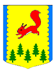 КРАСНОЯРСКИЙ КРАЙПИРОВСКИЙ МУНИЦИПАЛЬНЫЙ ОКРУГПИРОВСКИЙ ОКРУЖНОЙ СОВЕТ ДЕПУТАТОВ                                                      РЕШЕНИЕ                                  О внесении изменений в Решениеокружного Совета депутатов«О бюджете Пировского муниципального округа на 2022 годи плановый период 2023-2024годы»          Руководствуясь статьей 20, 35 Устава Пировского муниципального округа, окружной Совет депутатов РЕШИЛ:       1.Внести в Решение окружного Совета депутатов № 17-202р от 14.12.2021г «О бюджете Пировского муниципального округа на 2022 год и плановый период 2023-2024 годы» следующие изменения:        1) в статье 1, пункт 1:         в подпункте 1.1 цифры «613 034,26» заменить цифрами «759 043,36»;         в подпункте 1.2 цифры «616 077,22» заменить цифрами «764 012,32»;         в подпункте 1.3 цифры «3 042,96» заменить цифрами «4 968,96»;         в подпункте 1.4 цифры «3 042,96» заменить цифрами «4 968,96»;         2) в статье 1, пункт 2:         в подпункте 2.1 цифры «533 643,86» заменить цифрами «538 411,96», цифры «517 590,23» заменить цифрами «522 206,53»;          в подпункте 2.2 цифры «533 643,86» заменить цифрами «535 781,96», цифры «517 590,23» заменить цифрами «519 602,53»         в подпункте 2.3 цифры «0,00» заменить цифрами «2 630,00», цифры «0,00» заменить цифрами «2 604,00»;          в подпункте 2.4 цифры «0,00» заменить цифрами «2 630,00», цифры «0,00» заменить цифрами «2 604,00».         3) в решении приложения 1, 2, 3, 4, 5, 6, изложить в новой редакции согласно приложениям 1, 2, 3, 4, 5, 6 к настоящему решению.        2. Настоящее решение вступает в силу после опубликования в районной газете «Заря».26.07.2022с. Пировское                  № 24-253р      Приложение 1к  Решению Пировского окружного Совета депутатов "О бюджете Пировского муниципального округа на 2022 год и на плановый период 2023- 2024 годов".от  26.07.2022 № 24-253рк  Решению Пировского окружного Совета депутатов "О бюджете Пировского муниципального округа на 2022 год и на плановый период 2023- 2024 годов".от  26.07.2022 № 24-253рк  Решению Пировского окружного Совета депутатов "О бюджете Пировского муниципального округа на 2022 год и на плановый период 2023- 2024 годов".от  26.07.2022 № 24-253рИсточники внутреннего финансирования дефицита бюджета Пировского муниципального округаИсточники внутреннего финансирования дефицита бюджета Пировского муниципального округаИсточники внутреннего финансирования дефицита бюджета Пировского муниципального округаИсточники внутреннего финансирования дефицита бюджета Пировского муниципального округаИсточники внутреннего финансирования дефицита бюджета Пировского муниципального округаИсточники внутреннего финансирования дефицита бюджета Пировского муниципального округа(тыс. рублей)№ строкиКод бюджетной классификацииНаименование показателя2022 год2023 год2024 год№ строкиКод бюджетной классификацииНаименование показателяСуммаСуммаСумма213451910 01 00 00 00 00 0000 000ИСТОЧНИКИ ВНУТРЕННЕГО ФИНАНСИРОВАНИЯ ДЕФИЦИТОВ БЮДЖЕТОВ4 968,96-2 630,00-2 604,002в том числе3910 01 03 00 00 00 0000 000                                                       Бюджетные кредиты от других бюджетов бюджетной системы Российской Федерации    1 926,00-2 630,00-2 604,004910 01 03 01 00 00 0000 000                                                       Бюджетные кредиты от других бюджетов бюджетной системы Российской Федерации в валюте Российской Федерации 1 926,00-2 630,00-2 604,005910 01 03 01 00 00 0000 700                   Получение бюджетных кредитов от других бюджетов бюджетной системы Российской Федерации   в валюте Российской Федерации                                                                                     4 556,000,000,006910 01 03 01 00 14 0000 710Получение кредитов от других бюджетов бюджетной системы Российской Федерации бюджетами муниципальных округов в валюте Российской Федерации4 556,000,000,007910 01 03 01 00 00 0000 800                     Погашение бюджетных кредитов, полученных от других бюджетов бюджетной системы Российской Федерации      в валюте Российской Федерации                                        -2 630,00-2 630,00-2 604,008910 01 03 01 00 14 0000 810Погашения бюджетами муниципальных округов кредитовот других бюджетов бюджетной системы Российской Федерации в валюте Российской Федерации-2 630,00-2 630,00-2 604,009910 01 05 00 00 00 0000 000Изменение остатков средств на счетах по учету средств бюджета3 042,960,000,0010910 01 05 02 00 00 0000 500 Увеличение прочих остатков средств бюджета-763 599,36-538 411,96-522 206,5311910 01 05 02 01 00 0000 510Увеличение прочих остатков денежных средств бюджетов-763 599,36-538 411,96-522 206,5312910 01 05 02 01 14 0000 510Увеличение прочих остатков денежных средств бюджетов муниципальных округов-763 599,36-538 411,96-522 206,5313910 01 05 02 00 00 0000 600                     Уменьшение прочих остатков  средств бюджетов766 642,32538 411,96522 206,5314910 01 05 02 01 00 0000 610Уменьшение прочих остатков денежных средств бюджетов766 642,32538 411,96522 206,5315910 01 05 02 01 14 0000 610Уменьшение прочих остатков денежных средств бюджетов муниципальных округов                     766 642,32538 411,96522 206,5316910 01 06 00 00 00 0000 000   Иные источники внутреннего финансирования дефицитов бюджетов              0,000,000,0017910 01 06 05 00 00 0000 000Бюджетные кредиты, предоставленные внутри страны в валюте Российской Федерации    0,000,000,0018910 01 06 05 00 00 0000 600Возврат бюджетных кредитов, предоставленных внутри страны в валюте Российской Федерации0,000,000,0019910 01 06 05 01 00 0000 600Возврат бюджетных кредитов, предоставленных юридическим лицам  в валюте Российской Федерации0,000,000,0020000 01 06 05 01 14 0000 640Возврат бюджетных кредитов, предоставленных юридическим лицам из бюджетов муниципальных округов в валюте Российской Федерации0,000,000,00Приложение № 2Приложение № 2к Решению окружного Совета депутатов "О  бюджете Пировского муниципального округа на 2022 год и плановый период 2023 и 2024 годы"к Решению окружного Совета депутатов "О  бюджете Пировского муниципального округа на 2022 год и плановый период 2023 и 2024 годы"к Решению окружного Совета депутатов "О  бюджете Пировского муниципального округа на 2022 год и плановый период 2023 и 2024 годы"к Решению окружного Совета депутатов "О  бюджете Пировского муниципального округа на 2022 год и плановый период 2023 и 2024 годы"от    №от    №Доходы  бюджета Пировского муниципального округа на 2022год  и плановый период 2023-2024годыДоходы  бюджета Пировского муниципального округа на 2022год  и плановый период 2023-2024годыДоходы  бюджета Пировского муниципального округа на 2022год  и плановый период 2023-2024годыДоходы  бюджета Пировского муниципального округа на 2022год  и плановый период 2023-2024годыДоходы  бюджета Пировского муниципального округа на 2022год  и плановый период 2023-2024годыДоходы  бюджета Пировского муниципального округа на 2022год  и плановый период 2023-2024годыДоходы  бюджета Пировского муниципального округа на 2022год  и плановый период 2023-2024годыДоходы  бюджета Пировского муниципального округа на 2022год  и плановый период 2023-2024годыДоходы  бюджета Пировского муниципального округа на 2022год  и плановый период 2023-2024годыДоходы  бюджета Пировского муниципального округа на 2022год  и плановый период 2023-2024годыДоходы  бюджета Пировского муниципального округа на 2022год  и плановый период 2023-2024годыДоходы  бюджета Пировского муниципального округа на 2022год  и плановый период 2023-2024годыДоходы  бюджета Пировского муниципального округа на 2022год  и плановый период 2023-2024годы(тыс. рублей)№ строкиКод классификации доходов бюджетаКод классификации доходов бюджетаКод классификации доходов бюджетаКод классификации доходов бюджетаКод классификации доходов бюджетаКод классификации доходов бюджетаКод классификации доходов бюджетаКод классификации доходов бюджетаНаименование кода классификации доходов бюджетаПоказатели прогноза доходов бюджетаПоказатели прогноза доходов бюджетаПоказатели прогноза доходов бюджета№ строкикод главного администраторакод вида доходов бюджетакод вида доходов бюджетакод вида доходов бюджетакод вида доходов бюджетакод вида доходов бюджетакод подвида доходов бюджетакод подвида доходов бюджетаНаименование кода классификации доходов бюджета2022 год2023 год2024 год№ строкикод главного администраторакод группыкод подгруппыкод статьикод подстатьикод элементакод группы подвидакод аналитической группы подвидаНаименование кода классификации доходов бюджета2022 год2023 год2024 год123456789101112100010000000000000000НАЛОГОВЫЕ И НЕНАЛОГОВЫЕ ДОХОДЫ70673,6672137,5575609,22218210100000000000000НАЛОГИ НА ПРИБЫЛЬ, ДОХОДЫ33588,0934254,2436393,91318210101000000000110Налог на прибыль организаций57,4160,1463,27418210101012020000110Налог на прибыль организаций (за исключением консолидированных групп налогоплательщиков), зачисляемый в бюджеты субъектов Российской Федерации57,4160,1463,27518210102000010000110Налог на доходы физических лиц33530,6834194,1036330,64618210102010010000110Налог на доходы физических лиц с доходов, источником которых является налоговый агент, за исключением доходов, в отношении которых исчисление и уплата налога осуществляются в соответствии со статьями 227, 227.1 и 228 Налогового кодекса Российской Федерации32185,8032788,8734862,51718210102020010000110Налог на доходы физических лиц с доходов, полученных от осуществления деятельности физическими лицами, зарегистрированными в качестве индивидуальных предпринимателей, нотариусов, занимающихся частной практикой, адвокатов, учредивших адвокатские кабинеты, и других лиц, занимающихся частной практикой в соответствии со статьей 227 Налогового кодекса Российской Федерации58,5960,9263,34818210102030010000110Налог на доходы физических лиц с доходов, полученных физическими лицами в соответствии со статьей 228 Налогового кодекса Российской Федерации166,73173,29180,12918210102040010000110Налог на доходы физических лиц в виде фиксированных авансовых платежей с доходов, полученных физическими лицами, являющимися иностранными гражданами, осуществляющими трудовую деятельность по найму на основании патента в соответствии со статьей 227.1 Налогового кодекса Российской Федерации851,78885,84921,231018210102080010000110Налог на доходы физических лиц в части суммы налога, превышающей 650 000 рублей, относящейся к части налоговой базы, превышающей 5 000 000 рублей (за исключением налога на доходы физических лиц с сумм прибыли контролируемой иностранной компании, в том числе фиксированной прибыли контролируемой иностранной компании)267,78285,18303,441100010300000000000000НАЛОГИ НА ТОВАРЫ (РАБОТЫ, УСЛУГИ), РЕАЛИЗУЕМЫЕ НА ТЕРРИТОРИИ РОССИЙСКОЙ ФЕДЕРАЦИИ2623,202685,402758,401210010302000010000110Акцизы по подакцизным товарам (продукции), производимым на территории Российской Федерации2623,202685,402758,401310010302230010000110Доходы от уплаты акцизов на дизельное топливо, подлежащие распределению между бюджетами субъектов Российской Федерации и местными бюджетами с учетом установленных дифференцированных нормативов отчислений в местные бюджеты1186,001201,501214,501410010302231010000110Доходы от уплаты акцизов на дизельное топливо, подлежащие распределению между бюджетами субъектов Российской Федерации и местными бюджетами с учетом установленных дифференцированных нормативов отчислений в местные бюджеты (по нормативам, установленным Федеральным законом о федеральном бюджете в целях формирования дорожных фондов субъектов Российской Федерации)1186,001201,501214,501510010302240010000110Доходы от уплаты акцизов на моторные масла для дизельных и (или) карбюраторных (инжекторных) двигателей, подлежащие распределению между бюджетами субъектов Российской Федерации и местными бюджетами с учетом установленных дифференцированных нормативов отчислений в местные бюджеты6,606,707,001610010302241010000110Доходы от уплаты акцизов на моторные масла для дизельных и (или) карбюраторных (инжекторных) двигателей, подлежащие распределению между бюджетами субъектов Российской Федерации и местными бюджетами с учетом установленных дифференцированных нормативов отчислений в местные бюджеты (по нормативам, установленным Федеральным законом о федеральном бюджете в целях формирования дорожных фондов субъектов Российской Федерации)6,606,707,001710010302250010000110Доходы от уплаты акцизов на автомобильный бензин, подлежащие распределению между бюджетами субъектов Российской Федерации и местными бюджетами с учетом установленных дифференцированных нормативов отчислений в местные бюджеты1579,301626,101692,801810010302251010000110Доходы от уплаты акцизов на автомобильный бензин, подлежащие распределению между бюджетами субъектов Российской Федерации и местными бюджетами с учетом установленных дифференцированных нормативов отчислений в местные бюджеты (по нормативам, установленным Федеральным законом о федеральном бюджете в целях формирования дорожных фондов субъектов Российской Федерации)1579,301626,101692,801910010302260010000110Доходы от уплаты акцизов на прямогонный бензин, подлежащие распределению между бюджетами субъектов Российской Федерации и местными бюджетами с учетом установленных дифференцированных нормативов отчислений в местные бюджеты-148,70-148,90-155,902010010302261010000110Доходы от уплаты акцизов на прямогонный бензин, подлежащие распределению между бюджетами субъектов Российской Федерации и местными бюджетами с учетом установленных дифференцированных нормативов отчислений в местные бюджеты (по нормативам, установленным Федеральным законом о федеральном бюджете в целях формирования дорожных фондов субъектов Российской Федерации)-148,70-148,90-155,902118210500000000000000НАЛОГИ НА СОВОКУПНЫЙ ДОХОД22715,3123612,5824630,302218210501000000000110Налог, взимаемый в связи с применением упрощенной системы налогообложения17913,2520177,6521053,892318210501010010000110Налог, взимаемый с налогоплательщиков, выбравших в качестве объекта налогообложения доходы15100,7916945,4317663,612418210501011010000110Налог, взимаемый с налогоплательщиков, выбравших в качестве объекта налогообложения доходы15100,7916945,4317663,612518210501020010000110Налог, взимаемый с налогоплательщиков, выбравших в качестве объекта налогообложения доходы, уменьшенные на величину расходов2812,463232,223390,282618210501021010000110Налог, взимаемый с налогоплательщиков, выбравших в качестве объекта налогообложения доходы, уменьшенные на величину расходов (в том числе минимальный налог, зачисляемый в бюджеты субъектов Российской Федерации)2812,463232,223390,282718210502000020000110Единый налог на вмененный доход для отдельных видов деятельности5,714,573,432818210502010020000110Единый налог на вмененный доход для отдельных видов деятельности5,714,573,432918210503000010000110Единый сельскохозяйственный налог2112,06638,70669,663018210503010010000110Единый сельскохозяйственный налог2112,06638,70669,663118210504000020000110Налог, взимаемый в связи с применением патентной системы налогообложения2684,292791,662903,323218210504060020000110Налог, взимаемый в связи с применением патентной системы налогообложения, зачисляемый в бюджеты муниципальных округов2684,292791,662903,323300010600000000000000НАЛОГИ НА ИМУЩЕСТВО2383,642271,902290,903418210601000000000110Налог на имущество физических лиц517,70535,96554,963518210601020140000110Налог на имущество физических лиц, взимаемый по ставкам, применяемым к объектам налогообложения, расположенным в границах муниципальных округов517,70535,96554,963618210606000000000110Земельный налог1865,941735,941735,943718210606030000000110Земельный налог с организаций875,87745,87745,873818210606032140000110Земельный налог с организаций, обладающих земельным участком, расположенным в границах муниципальных округов875,87745,87745,873918210606040000000110Земельный налог с физических лиц990,07990,07990,074018210606042140000110Земельный налог с физических лиц, обладающих земельным участком, расположенным в границах муниципальных округов990,07990,07990,074100010800000000000000ГОСУДАРСТВЕННАЯ ПОШЛИНА700,00700,00700,004218210803000010000110Государственная пошлина по делам, рассматриваемым, в судах общей юрисдикции, мировыми судьями700,00700,00700,004318210803010010000110Государственная пошлина по делам, рассматриваемым в судах общей юрисдикции, мировыми судьями (за исключением Верховного Суда Российской Федерации)700,00700,00700,004400011100000000000000ДОХОДЫ ОТ ИСПОЛЬЗОВАНИЯ ИМУЩЕСТВА, НАХОДЯЩЕГОСЯ В ГОСУДАРСТВЕННОЙ И МУНИЦИПАЛЬНОЙ СОБСТВЕННОСТИ2235,202179,202289,204500011105000000000120Доходы, получаемые в виде арендной либо иной платы за передачу в возмездное пользование государственного и муниципального имущества (за исключением имущества бюджетных и автономных учреждений, а также имущества государственных и муниципальных унитарных предприятий, в том числе казенных)2235,202179,202289,204600011105010000000120Доходы, получаемые в виде арендной платы за земельные участки, государственная собственность на которые не разграничена, а также средства от продажи права на заключение договоров аренды указанных земельных участков1816,001900,002000,004700011105012140000120Доходы, получаемые в виде арендной платы за земельные участки, государственная собственность на которые не разграничена и которые расположены в границах муниципальных округов, а также средства от продажи права на заключение договоров аренды указанных земельных участков1816,001900,002000,004867011105012140000120Доходы, получаемые в виде арендной платы за земельные участки, государственная собственность на которые не разграничена и которые расположены в границах муниципальных округов, а также средства от продажи права на заключение договоров аренды указанных земельных участков1816,001900,002000,004900011105020000000120Доходы, получаемые в виде арендной платы за земли после разграничения государственной собственности на землю, а также средства от продажи права на заключение договоров аренды указанных земельных участков (за исключением земельных участков бюджетных и автономных учреждений)250,00110,00120,005000011105024140000120Доходы, получаемые в виде арендной платы, а также средства от продажи права на заключение договоров аренды за земли, находящиеся в собственности муниципальных округов (за исключением земельных участков муниципальных бюджетных и автономных учреждений)250,00110,00120,005167011105024140000120Доходы, получаемые в виде арендной платы, а также средства от продажи права на заключение договоров аренды за земли, находящиеся в собственности муниципальных округов (за исключением земельных участков муниципальных бюджетных и автономных учреждений)250,00110,00120,005200011105070000000120Доходы от сдачи в аренду имущества, составляющего государственную (муниципальную) казну (за исключением земельных участков)169,20169,20169,205300011105074140000120Доходы от сдачи в аренду имущества, составляющего казну муниципальных округов (за исключением земельных участков)169,20169,20169,205467011105074140000120Доходы от сдачи в аренду имущества, составляющего казну муниципальных округов (за исключением земельных участков)169,20169,20169,205500011200000000000000ПЛАТЕЖИ ПРИ ПОЛЬЗОВАНИИ ПРИРОДНЫМИ РЕСУРСАМИ366,37366,37366,375604811201000010000120Плата за негативное воздействие на окружающую среду366,37366,37366,375704811201010010000120Плата за выбросы загрязняющих веществ в атмосферный воздух стационарными объектами191,00191,00191,005804811201040010000120Плата за размещение отходов производства и потребления175,37175,37175,375904811201041010000120Плата за размещение отходов производства161,37161,37161,376004811201042010000120Плата за размещение твердых коммунальных отходов14,0014,0014,006100011300000000000000ДОХОДЫ ОТ ОКАЗАНИЯ ПЛАТНЫХ УСЛУГ (РАБОТ) И КОМПЕНСАЦИИ ЗАТРАТ ГОСУДАРСТВА4585,004696,004807,006200011302000000000130Доходы от компенсации затрат государства4585,004696,004807,006300011302060000000130Доходы, поступающие в порядке возмещения расходов, понесенных в связи с эксплуатацией имущества4585,004696,004807,006400011302064140000130Доходы, поступающие в порядке возмещения расходов, понесенных в связи с эксплуатацией имущества муниципальных округов4585,004696,004807,006567011302064140000130Доходы, поступающие в порядке возмещения расходов, понесенных в связи с эксплуатацией имущества муниципальных округов4585,004696,004807,006600011400000000000000ДОХОДЫ ОТ ПРОДАЖИ МАТЕРИАЛЬНЫХ И НЕМАТЕРИАЛЬНЫХ АКТИВОВ38,581018,861020,146700011406000000000430Доходы от продажи земельных участков, находящихся в государственной и муниципальной собственности38,581018,861020,146800011406010000000430Доходы от продажи земельных участков, государственная собственность на которые не разграничена20,001000,001000,006900011406012140000430Доходы от продажи земельных участков, государственная собственность на которые не разграничена и которые расположены в границах муниципальных округов20,001000,001000,007067011406012140000430Доходы от продажи земельных участков, государственная собственность на которые не разграничена и которые расположены в границах муниципальных округов20,001000,001000,007100011406020000000430Доходы от продажи земельных участков, государственная собственность на которые разграничена (за исключением земельных участков бюджетных и автономных учреждений)18,5818,8620,147200011406024140000430Доходы от продажи земельных участков, находящихся в собственности муниципальных округов (за исключением земельных участков муниципальных бюджетных и автономных учреждений)18,5818,8620,147367011406024140000430Доходы от продажи земельных участков, находящихся в собственности муниципальных округов (за исключением земельных участков муниципальных бюджетных и автономных учреждений)18,5818,8620,147400011600000000000000ШТРАФЫ, САНКЦИИ, ВОЗМЕЩЕНИЕ УЩЕРБА 958,00353,00353,007500011601000010000140Административные штрафы, установленные Кодексом Российской Федерации об административных правонарушениях958,00353,00353,007600011601050010000140Административные штрафы, установленные Главой 5 Кодекса Российской Федерации об административных правонарушениях, за административные правонарушения, посягающие на права граждан3,003,003,007700011601053010000140Административные штрафы, установленные Главой 5 Кодекса Российской Федерации об административных правонарушениях, за административные правонарушения, посягающие на права граждан, налагаемые мировыми судьями, комиссиями по делам несовершеннолетних и защите их прав3,003,003,007800611601053010000140Административные штрафы, установленные Главой 5 Кодекса Российской Федерации об административных правонарушениях, за административные правонарушения, посягающие на права граждан, налагаемые мировыми судьями, комиссиями по делам несовершеннолетних и защите их прав3,003,003,007900011601060010000140Административные штрафы, установленные Главой 6 Кодекса Российской Федерации об административных правонарушениях, за административные правонарушения, посягающие на здоровье, санитарно-эпидемиологическое благополучие населения и общественную нравственность20,0020,0020,008000011601063010000140Административные штрафы, установленные Главой 6 Кодекса Российской Федерации об административных правонарушениях, за административные правонарушения, посягающие на здоровье, санитарно-эпидемиологическое благополучие населения и общественную нравственность, налагаемые мировыми судьями, комиссиями по делам несовершеннолетних и защите их прав20,0020,0020,008100611601063010000140Административные штрафы, установленные Главой 6 Кодекса Российской Федерации об административных правонарушениях, за административные правонарушения, посягающие на здоровье, санитарно-эпидемиологическое благополучие населения и общественную нравственность, налагаемые мировыми судьями, комиссиями по делам несовершеннолетних и защите их прав5,005,005,008243911601063010000140Административные штрафы, установленные Главой 6 Кодекса Российской Федерации об административных правонарушениях, за административные правонарушения, посягающие на здоровье, санитарно-эпидемиологическое благополучие населения и общественную нравственность, налагаемые мировыми судьями, комиссиями по делам несовершеннолетних и защите их прав15,0015,0015,008300011601070010000140Административные штрафы, установленные Главой 7 Кодекса Российской Федерации об административных правонарушениях, за административные правонарушения в области охраны собственности25,00225,00225,008400011601073010000140Административные штрафы, установленные Главой 7 Кодекса Российской Федерации об административных правонарушениях, за административные правонарушения в области охраны собственности, налагаемые мировыми судьями, комиссиями по делам несовершеннолетних и защите их прав25,0025,0025,008543911601073010000140Административные штрафы, установленные Главой 7 Кодекса Российской Федерации об административных правонарушениях, за административные правонарушения в области охраны собственности, налагаемые мировыми судьями, комиссиями по делам несовершеннолетних и защите их прав25,0025,0025,008600011601074010000140Административные штрафы, установленные главой 7 Кодекса Российской Федерации об административных правонарушениях, за административные правонарушения в области охраны собственности, выявленные должностными лицами органов муниципального контроля0,00200,00200,008767011601074010000140Административные штрафы, установленные главой 7 Кодекса Российской Федерации об административных правонарушениях, за административные правонарушения в области охраны собственности, выявленные должностными лицами органов муниципального контроля0,00200,00200,008800011601080010000140Административные штрафы, установленные главой 8 Кодекса Российской Федерации об административных правонарушениях, за административные правонарушения в области охраны окружающей среды и природопользования910,0060,0060,008900011601083010000140Административные штрафы, установленные главой 8 Кодекса Российской Федерации об административных правонарушениях, за административные правонарушения в области охраны окружающей среды и природопользования, налагаемые мировыми судьями, комиссиями по делам несовершеннолетних и защите их прав910,0060,0060,009043911601083010000140Административные штрафы, установленные главой 8 Кодекса Российской Федерации об административных правонарушениях, за административные правонарушения в области охраны окружающей среды и природопользования, налагаемые мировыми судьями, комиссиями по делам несовершеннолетних и защите их прав910,0060,0060,009100011601200010000140Административные штрафы, установленные Главой 20 Кодекса Российской Федерации об административных правонарушениях, за административные правонарушения, посягающие на общественный порядок и общественную безопасность0,0045,0045,009200011601203010000140Административные штрафы, установленные Главой 20 Кодекса Российской Федерации об административных правонарушениях, за административные правонарушения, посягающие на общественный порядок и общественную безопасность, налагаемые мировыми судьями, комиссиями по делам несовершеннолетних и защите их прав0,0045,0045,009343911601203010000140Административные штрафы, установленные Главой 20 Кодекса Российской Федерации об административных правонарушениях, за административные правонарушения, посягающие на общественный порядок и общественную безопасность, налагаемые мировыми судьями, комиссиями по делам несовершеннолетних и защите их прав0,0045,0045,009400011700000000000000ПРОЧИЕ НЕНАЛОГОВЫЕ ДОХОДЫ480,270,000,009500011715000000000150Инициативные платежи480,270,000,009600011715020140000150Инициативные платежи, зачисляемые в бюджеты муниципальных округов480,270,000,009791011715020142401150Инициативные платежи,зачисляемые в бюджеты муниципальных округов ( поступления от юридических лиц,индивидуальных предпринимателей)336,300,000,009891011715020142402150Инициативные платежи,зачисляемые в бюджеты муниципальных округов ( поступления от физических лиц)143,970,000,009900020000000000000000БЕЗВОЗМЕЗДНЫЕ ПОСТУПЛЕНИЯ688369,70466274,41446597,3110000020200000000000000БЕЗВОЗМЕЗДНЫЕ ПОСТУПЛЕНИЯ ОТ ДРУГИХ БЮДЖЕТОВ БЮДЖЕТНОЙ СИСТЕМЫ РОССИЙСКОЙ ФЕДЕРАЦИИ688369,70466274,41446597,3110100020210000000000150Дотации бюджетам бюджетной системы Российской Федерации306153,60260037,30260037,3010200020215001000000150Дотации на выравнивание бюджетной обеспеченности143753,40115002,70115002,7010391020215001140000150Дотации бюджетам муниципальных округов на выравнивание бюджетной обеспеченности из бюджета субъекта Российской Федерации143753,40115002,70115002,7010400020215002000000150Дотации бюджетам на поддержку мер по обеспечению сбалансированности бюджетов109204,70109204,70109204,7010591020215002140000150Дотации бюджетам муниципальных округов на поддержку мер по обеспечению сбалансированности бюджетов109204,70109204,70109204,7010600020219999000000150Прочие дотации53195,5035829,9035829,9010700020219999140000150Прочие дотации бюджетам муниципальных округов53195,5035829,9035829,9010891020219999142722150Прочие дотации бюджетам муниципальных округов (на частичную компенсацию расходов на оплату труда работников муниципальных учреждений)35829,9035829,9035829,9010991020219999142724150Прочие дотации бюджетам муниципальных округов (на частичную компенсацию расходов на повышение оплаты труда отдельным категориям работников бюджетной сферы)17365,600,000,0011000020220000000000150Субсидии бюджетам бюджетной системы Российской Федерации (межбюджетные субсидии)43267,778502,316842,8111100020220299000000150Субсидии бюджетам муниципальных образований на обеспечение мероприятий по переселению граждан из аварийного жилищного фонда, в том числе переселению граждан из аварийного жилищного фонда с учетом необходимости развития малоэтажного жилищного строительства, за счет средств, поступивших от государственной корпорации - Фонда содействия реформированию жилищно-коммунального хозяйства19739,300,000,0011291020220299140000150Субсидии бюджетам муниципальных округов на обеспечение мероприятий по переселению граждан из аварийного жилищного фонда, в том числе переселению граждан из аварийного жилищного фонда с учетом необходимости развития малоэтажного жилищного строительства, за счет средств, поступивших от государственной корпорации - Фонда содействия реформированию жилищно-коммунального хозяйства19739,300,000,0011300020220302000000150Субсидии бюджетам муниципальных образований на обеспечение мероприятий по переселению граждан из аварийного жилищного фонда, в том числе переселению граждан из аварийного жилищного фонда с учетом необходимости развития малоэтажного жилищного строительства, за счет средств бюджетов7002,230,000,0011491020220302140000150Субсидии бюджетам муниципальных округов на обеспечение мероприятий по переселению граждан из аварийного жилищного фонда, в том числе переселению граждан из аварийного жилищного фонда с учетом необходимости развития малоэтажного жилищного строительства, за счет средств бюджетов7002,230,000,0011500020225169000000150Субсидии бюджетам на создание и обеспечение функционирования центров образования естественно-научной и технологической направленностей в общеобразовательных организациях, расположенных в сельской местности и малых городах0,001328,900,0011691020225169140000150Субсидии бюджетам муниципальных округов на создание и обеспечение функционирования центров образования естественно-научной и технологической направленностей в общеобразовательных организациях, расположенных в сельской местности и малых городах0,001328,900,0011700020225304000000150Субсидии бюджетам на организацию бесплатного горячего питания обучающихся, получающих начальное общее образование в государственных и муниципальных образовательных организациях3781,703591,603718,3011891020225304140000150Субсидии бюджетам муниципальных округов на организацию бесплатного горячего питания обучающихся, получающих начальное общее образование в государственных и муниципальных образовательных организация3781,703591,603718,3011991020225467000000150Субсидии бюджетам муниципальных округов на обеспечение развития и укрепления материально-технической базы домов культуры в населенных пунктах с числом жителей до 50 тысяч человек1085,39594,000,0012091020225467140000150Субсидии бюджетам муниципальных округов на обеспечение развития и укрепления материально-технической базы домов культуры в населенных пунктах с числом жителей до 50 тысяч человек1085,39594,000,0012191020225497000000150Субсидии бюджетам муниципальных округов на реализацию мероприятий по обеспечению жильем молодых семей1142,71370,61507,3112291020225497140000150Субсидии бюджетам муниципальных округов на реализацию мероприятий по обеспечению жильем молодых семей1142,71370,61507,3112391020225519000000150Субсидии бюджетам муниципальных округов на поддержку отрасли культуры203,40203,40203,4012491020225519140000150Субсидии бюджетам муниципальных округов на поддержку отрасли культуры203,40203,40203,4012591020225750000000150Субсидии бюджетам муниципальных образований на реализацию мероприятий по модернизации школьных систем образования10313,040,000,0012691020225750140000150Субсидии бюджетам муниципальных образований на реализацию мероприятий по модернизации школьных систем образования10313,040,000,0012700020229999000000150Прочие субсидии103748,602413,802413,801280002022999914 0000150Прочие субсидии бюджетам муниципальных округов103748,602413,802413,8012991020229999147395150Прочие субсидии бюджетам муниципальных округов (на осуществление дорожной деятельности в целях решения задач социально-экономического развития территорий за счет средств дорожного фонда Красноярского края)9337,200,000,0013091020229999147413150Прочие субсидии бюджетам муниципальных округов (на частичное финансирование (возмещение) расходов на содержание единых дежурно-диспетчерских служб муниципальных образований Красноярского края)20,000,000,0013191020229999147456150Прочие субсидии бюджетам муниципальных округов (на поддержку деятельности муниципальных молодежных центров)189,30149,80149,8013291020229999147488150Прочие субсидии бюджетам муниципальных округов (на комплектование книжных фондов библиотек)210,70210,70210,7013391020229999147509150Субсидии бюджетам муниципальных образований (на капитальный ремонт и ремонт автомобильных дорог общего пользования местного значения) за счет средств дорожного фонда Красноярского края7846,000,000,0013491020229999147563150Прочие субсидии бюджетам муниципальных округов (на проведение работ в общеобразовательных организациях с целью приведения зданий и сооружений в соответствие требованиям надзорных органов)1650,001320,001320,0013591020229999147607150Прочие субсидии бюджетам муниципальных округов (на реализацию муниципальных программ развития субъектов малого и среднего предпринимательства)733,30733,30733,3013691020229999147430150Прочие субсидии бюджетам муниципальных округов (средства на создание в общеобразовательных организациях, расположенных в сельской местности и малых городах, условий для занятий физической культурой и спортом за счет средств краевого бюджета)4712,780,000,0013791020229999147645150Прочие субсидии бюджетам муниципальных округов (на создание условий для обеспечения услугами связи в малочисленных и труднодоступных населенных пунктах края)686,750,000,0013820229999147436150Субсидии бюджетам муниципальных образований на приобретение специализированных транспортных средств для перевозки инвалидов, спортивного оборудования, инвентаря, экипировки для занятий физической культурой и спортом лиц с ограниченными возможностями здоровья339,800,000,0013991020229999147437150Субсидии бюджетам муниципальных образований на модернизацию и укрепление материально-технической базы муниципальных физкультурно-спортивных организаций и муниципальных образовательных организаций, осуществляющих деятельность в области физической культуры и спорта3122,300,000,0014091020229999147476150Субсидии бюджетам муниципальных образований края на приобретение специального оборудования, сырья и расходных материалов для муниципальных домов ремесел и муниципальных клубных формирований по ремеслам, а также на обеспечение их участия в региональных,федеральных,международных фестивалях (мероприятиях),выставках,ярмарках,смотрах, конкурсах по художественным народным ремеслам231,000,000,0014191020229999147559150Субсидии бюджетам муниципальных образований края на проведение мероприятий по обеспечению антитеррористической защищенности объектов образования5184,150,000,0014291020229999147571150Прочие субсидии бюджетам муниципальных округов (на финансирование расходов по капитальному ремонту, реконструкции находящихся в муниципальной собственности объектов коммунальной инфраструктуры, источников тепловой энергии и тепловых сетей, объектов электросетевого хозяйства и источников электрической энергии, а также на приобретение технологического оборудования, спецтехники для обеспечения функционирования систем теплоснабжения, электроснабжения, водоснабжения, водоотведения и очистки сточных вод )5088,600,000,0014391020229999147661150Субсидии бюджетам муниципальных образований на реализацию инвестиционных проектов субъектами малого и среднего предпринимательства в приоритетных отраслях11180,760,000,0014491020229999147668150Субсидии бюджетам муниципальных образований края на реализацию муниципальных программ развития субъектов малого и среднего предпринимательства в целях предоставления грантовой поддержки на начало ведения предпринимательской деятельности748,960,000,0014591020229999147742150Субсидии бюджетам муниципальных образований на реализацию комплексных проектов по благоустройству территорий43867,000,000,0014691020229999147840150Прочие субсидии бюджетам муниципальных округов (на осуществление (возмещение) расходов, направленных на развитие и повышение качества работы муниципальных учреждений, предоставление новых муниципальных услуг, повышение их качества)8600,000,000,0014700020230000000000150Субвенции бюджетам бюджетной системы Российской Федерации192316,59184123,10179147,1014800020230024000000150Субвенции местным бюджетам на выполнение передаваемых полномочий субъектов Российской Федерации191410,99183274,00178281,401490002023002414 0000150Субвенции бюджетам муниципальных округов на выполнение передаваемых полномочий субъектов Российской Федерации191410,99183274,00178281,4015091020230024140289150Субвенции бюджетам муниципальных округов на выполнение передаваемых полномочий субъектов Российской Федерации (на организацию и осуществление деятельности по опеке и попечительству в отношении совершеннолетних граждан, а также в сфере патронажа )804,30737,20737,2015191020230024147408150Субвенции бюджетам муниципальных округов на выполнение передаваемых полномочий субъектов Российской Федерации (на обеспечение государственных гарантий реализации прав на получение общедоступного и бесплатного дошкольного образования в муниципальных дошкольных образовательных организациях, находящихся на территории края, общедоступного и бесплатного дошкольного образования в муниципальных общеобразовательных организациях, находящихся на территории края, в части обеспечения деятельности административно-хозяйственного, учебно-вспомогательного персонала и иных категорий работников образовательных организаций)17972,3615834,1015834,1015291020230024147409150Субвенции бюджетам муниципальных округов на выполнение передаваемых полномочий субъектов Российской Федерации (на обеспечение государственных гарантий реализации прав на получение общедоступного и бесплатного начального общего, основного общего, среднего общего образования в муниципальных общеобразовательных организациях, находящихся на территории края, обеспечение дополнительного образования детей в муниципальных общеобразовательных организациях, находящихся на территории края, в части обеспечения деятельности административно-хозяйственного, учебно-вспомогательного персонала и иных категорий работников образовательных организаций, участвующих в реализации общеобразовательных программ)27763,2726397,5026397,5015391020230024147429150Субвенции бюджетам муниципальных округов на выполнение передаваемых полномочий субъектов Российской Федерации (на осуществление государственных полномочий по осуществлению уведомительной регистрации коллективных договоров и территориальных соглашений и контроля за их выполнением) 24,2021,2021,2015491020230024147514150Субвенции бюджетам муниципальных округов на выполнение передаваемых полномочий субъектов Российской Федерации ( на выполнение государственных полномочий по созданию и обеспечению деятельности административных комиссий)38,2037,0037,0015591020230024147517150Субвенции бюджетам муниципальных округов на выполнение передаваемых полномочий субъектов Российской Федерации (на выполнение отдельных государственных полномочий по решению вопросов  поддержки сельскохозяйственного производства)3374,032978,702978,7015691020230024147518150Субвенции бюджетам муниципальных округов на выполнение передаваемых полномочий субъектов Российской Федерации  (на выполнение отдельных государственных полномочий по организации мероприятий при осуществлении деятельности по обращению с животными без владельцев)287,27277,40277,4015791020230024147519150Субвенции бюджетам муниципальных округов на выполнение передаваемых полномочий субъектов Российской Федерации  (на осуществление государственных полномочий в области архивного дела, переданных органам местного самоуправления Красноярского края)110,4198,6098,6015891020230024147552150Субвенции бюджетам муниципальных округов на выполнение передаваемых полномочий субъектов Российской Федерации  (на осуществление государственных полномочий по организации и осуществлению деятельности по опеке и попечительству в отношении несовершеннолетних)2078,161880,501880,5015991020230024147554150Субвенции бюджетам муниципальных округов на выполнение передаваемых полномочий субъектов Российской Федерации (на исполнение государственных полномочий по осуществлению присмотра и ухода за детьми-инвалидами, детьми-сиротами и детьми, оставшимися без попечения родителей, а также детьми с туберкулезной интоксикацией, обучающимися в муниципальных образовательных организациях)45,0045,0045,0016091020230024147564150Субвенции бюджетам муниципальных округов на выполнение передаваемых полномочий субъектов Российской Федерации (на обеспечение государственных гарантий реализации прав на получение общедоступного и бесплатного начального общего, основного общего, среднего общего образования в муниципальных общеобразовательных организациях, находящихся на территории края, обеспечение дополнительного образования детей в муниципальных общеобразовательных организациях, находящихся на территории края, за исключением обеспечения деятельности административно-хозяйственного, учебно-вспомогательного персонала и иных категорий работников образовательных организаций, участвующих в реализации общеобразовательных программ)104233,38103435,50103435,5016191020230024147566150Субвенции бюджетам муниципальных округов на выполнение передаваемых полномочий субъектов Российской Федерации (на обеспечение питанием обучающихся в муниципальных и частных общеобразовательных организациях по имеющим государственную аккредитацию основным общеобразовательным программам без взимания платы)7968,607968,607968,6016291020230024147570150Субвенции бюджетам муниципальных округов на выполнение передаваемых полномочий субъектов Российской Федерации (на реализацию отдельных мер по обеспечению ограничения платы граждан за коммунальные услуги)2896,902896,902896,9016391020230024147587150Субвенции бюджетам муниципальных округов на выполнение передаваемых полномочий субъектов Российской Федерации (на обеспечение жилыми помещениями детей-сирот и детей, оставшихся без попечения родителей, лиц из числа детей-сирот и детей, оставшихся без попечения родителей)6207,414992,600,0016491020230024147588150Субвенции бюджетам муниципальных округов на выполнение передаваемых полномочий субъектов Российской Федерации (на обеспечение государственных гарантий реализации прав на получение общедоступного и бесплатного дошкольного образования в муниципальных дошкольных образовательных организациях, находящихся на территории края, общедоступного и бесплатного дошкольного образования в муниципальных общеобразовательных организациях, находящихся на территории края, за исключением обеспечения деятельности административно-хозяйственного, учебно-вспомогательного персонала и иных категорий работников образовательных организаций)13556,8012415,3012415,3016591020230024147604150Субвенции бюджетам муниципальных округов на выполнение передаваемых полномочий субъектов Российской Федерации  (на осуществление государственных полномочий по созданию и обеспечению деятельности комиссий по делам несовершеннолетних и защите их прав)831,00732,20732,2016691020230024147649150Субвенции бюджетам муниципальных округов на выполнение передаваемых полномочий субъектов Российской Федерации (на осуществление государственных полномочий по обеспечению отдыха и оздоровления детей)3188,402500,702500,7016791020230024147846150Субвенции бюджетам муниципальных округов на выполнение передаваемых полномочий субъектов Российской Федерации (на осуществление отдельных государственных полномочий по обеспечению предоставления меры социальной поддержки гражданам, достигшим возраста 23 лет и старше, имевшим в соответствии с федеральным законодательством статус детей-сирот, детей, оставшихся без попечения родителей, лиц из числа детей-сирот и детей, оставшихся без попечения родителей)31,3025,0025,0016800020230029000000150Субвенции бюджетам на компенсацию части платы, взимаемой с родителей (законных представителей) за присмотр и уход за детьми, посещающими образовательные организации, реализующие образовательные программы дошкольного образования351,80330,70330,7016900020230029140000150Субвенции бюджетам муниципальных округов на компенсацию части платы, взимаемой с родителей (законных представителей) за присмотр и уход за детьми, посещающими образовательные организации, реализующие образовательные программы дошкольного образования351,80330,70330,7017091020230029140000150Субвенции бюджетам муниципальных округов на компенсацию части платы, взимаемой с родителей (законных представителей) за присмотр и уход за детьми, посещающими образовательные организации, реализующие образовательные программы дошкольного образования351,80330,70330,7017100020235118000000150Субвенции бюджетам на осуществление первичного воинского учета на территориях, где отсутствуют военные комиссариаты501,20516,80533,6017200020235118140000150Субвенции бюджетам муниципальных округов на осуществление первичного воинского учета на территориях, где отсутствуют военные комиссариаты501,20516,80533,6017391020235118140000150Субвенции бюджетам муниципальных округов на осуществление первичного воинского учета на территориях, где отсутствуют военные комиссариаты501,20516,80533,6017400020235120000000150Субвенции бюджетам на осуществление полномочий по составлению (изменению) списков кандидатов в присяжные заседатели федеральных судов общей юрисдикции в Российской Федерации52,601,601,4017500020235120140000150Субвенции бюджетам муниципальных округов на осуществление полномочий по составлению (изменению) списков кандидатов в присяжные заседатели федеральных судов общей юрисдикции в Российской Федерации52,601,601,4017691020235120140000150Субвенции бюджетам муниципальных округов на осуществление полномочий по составлению (изменению) списков кандидатов в присяжные заседатели федеральных судов общей юрисдикции в Российской Федерации52,601,601,4017700020240000000000150Иные межбюджетные трансферты39971,1413611,70570,1017800020245303000000150Межбюджетные трансферты, передаваемые бюджетам муниципальных округов на ежемесячное денежное вознаграждение за классное руководство педагогическим работникам государственных и муниципальных общеобразовательных организаций12889,8012889,800,0017900020245303140000150Межбюджетные трансферты, передаваемые бюджетам муниципальных округов на ежемесячное денежное вознаграждение за классное руководство педагогическим работникам государственных и муниципальных общеобразовательных организаций12889,8012889,800,0018091020245303140000150Межбюджетные трансферты, передаваемые бюджетам муниципальных округов на ежемесячное денежное вознаграждение за классное руководство педагогическим работникам государственных и муниципальных общеобразовательных организаций12889,8012889,800,0018100020249999000000150Прочие межбюджетные трансферты, передаваемые бюджетам27081,34721,90570,1018200020249999140000150Прочие межбюджетные трансферты, передаваемые бюджетам муниципальных округов27081,34721,90570,1018391020249999147412150Прочие межбюджетные трансферты, передаваемые бюджетам муниципальных округов (на обеспечение первичных мер пожарной безопасности)570,10570,10570,1018491020249999147418150Иные межбюджетные трансферты бюджетам муниципальных образований (на поддержку спортивных клубов)556,900,000,0018591020249999147484150Иные межбюджетные трансферты бюджетам муниципальных образований на создание (реконструкцию) и капитальный ремонт культурно-досуговых учреждений в сельской местности8886,630,000,0018691020249999147845150Иные межбюджетные трансферты бюджетам муниципальных образований (на устройство плоскостных спортивных сооружений в сельской местности)4000,000,000,0018791020249999147508150Иные межбюджетные трансферты на содержание автомобильных дорог общего пользования местного значения за счет средств дорожного фонда Красноярского края801,800,000,0018891020249999147555150Прочие межбюджетные трансферты, передаваемые бюджетам муниципальных округов(на организацию и проведение акарицидных обработок мест массового отдыха населения63,970,000,0018991020249999147641150Иные межбюджетные трансферты бюджетам муниципальных образований на осуществление расходов,направленных на реализацию мероприятий по поддержке местных инициатив4070,390,000,0019091020249999147666150Иные межбюджетные трансферты бюджетам муниципальных образований на благоустройство кладбищ4813,300,000,0019191020249999147744150Иные межбюджетные трансферты бюджетам муниципальных образований в целях содействия достижению и (или) поощрения достижения наилучших значений показателей эффективности деятельности органов местного самоуправления муниципальных округов2071,050,000,0019291020249999147745150Прочие межбюджетные трансферты, передаваемые бюджетам муниципальных округов (за содействие развитию налогового потенциала)477,800,000,0019391020249999147749150Иные межбюджетные трансферты бюджетам муницыпальных образований на реализацию проектов по решению вопросов местного значения, осуществляемых непосредственно населением на территории населенного пункта769,400,000,0019491020249999145299150Иные межбюджетные трансферты бюджетам муниципальных образований на обустройсто и восстановление воинских захоронений0,00151,800,0019500020290000000000150Прочие безвозмездные поступления от других бюджетов бюджетной системы3000,000,000,0019600020290050000000150Прочие безвозмездные поступления от бюджетов муниципальных районов3000,000,000,0019700020290054140000150Прочие безвозмездные поступления в бюджеты муниципальных округов от бюджетов муниципальных районов3000,000,000,0019800020700000000000000Прочие безвозмездные поступления 555,100,000,0019900020704000140000150Прочие безвозмездные поступления в бюджеты муниципальных округов555,100,000,0020091020704050140000150Прочие безвозмездные поступления в бюджеты муниципальных округов477,100,000,0020191020704050144502150Прочие безвозмездные поступления в бюджеты муниципальных округов (Икшурминское территориальное подразделение)12,000,000,0020291020704050144503150Прочие безвозмездные поступления в бюджеты муниципальных округов (Кетское территориальное подразделение)3,000,000,0020391020704050144505150Прочие безвозмездные поступления в бюджеты муниципальных округов (Комаровское территориальное подразделение)1,000,000,0020491020704050144506150Прочие безвозмездные поступления в бюджеты муниципальных округов (Пировское территориальное подразделение)32,000,000,0020591020704050144507150Прочие безвозмездные поступления в бюджеты муниципальных округов (Солоухинское территориальное подразделение)30,000,000,0020600021900000000000000ВОЗВРАТ ОСТАТКОВ СУБСИДИЙ, СУБВЕНЦИЙ И ИНЫХ МЕЖБЮДЖЕТНЫХ ТРАНСФЕРТОВ, ИМЕЮЩИХ ЦЕЛЕВОЕ НАЗНАЧЕНИЕ, ПРОШЛЫХ ЛЕТ-643,100,000,0020700021900000140000150Возврат остатков субсидий, субвенций и иных межбюджетных трансфертов, имеющих целевое назначение, прошлых лет из бюджетов муниципальных округов-643,100,000,0020891021960010140000150Возврат прочих остатков субсидий, субвенций и иных межбюджетных трансфертов, имеющих целевое назначение, прошлых лет из бюджетов муниципальных округов-643,100,000,00                                                                                                                              И Т О Г О759043,36538411,96522206,53Приложение 3Приложение 3Приложение 3к  Решению Пировского окружного Совета депутатов "О бюджете Пировского муниципального округа на 2022 год и на плановый период 2023 - 2024 годов"к  Решению Пировского окружного Совета депутатов "О бюджете Пировского муниципального округа на 2022 год и на плановый период 2023 - 2024 годов"к  Решению Пировского окружного Совета депутатов "О бюджете Пировского муниципального округа на 2022 год и на плановый период 2023 - 2024 годов"    от                 №     от                 №     от                 № Распределение бюджетных ассигнований по разделам и 
подразделам бюджетной классификации расходов бюджетов Российской Федерации 
на 2022 год и плановый период 2023-2024 годовРаспределение бюджетных ассигнований по разделам и 
подразделам бюджетной классификации расходов бюджетов Российской Федерации 
на 2022 год и плановый период 2023-2024 годовРаспределение бюджетных ассигнований по разделам и 
подразделам бюджетной классификации расходов бюджетов Российской Федерации 
на 2022 год и плановый период 2023-2024 годовРаспределение бюджетных ассигнований по разделам и 
подразделам бюджетной классификации расходов бюджетов Российской Федерации 
на 2022 год и плановый период 2023-2024 годовРаспределение бюджетных ассигнований по разделам и 
подразделам бюджетной классификации расходов бюджетов Российской Федерации 
на 2022 год и плановый период 2023-2024 годовРаспределение бюджетных ассигнований по разделам и 
подразделам бюджетной классификации расходов бюджетов Российской Федерации 
на 2022 год и плановый период 2023-2024 годов(тыс. рублей)№ строкиНаименование показателя бюджетной классификацииРаздел, подразделСумма на  2022 годСумма на 2023 годСумма на 2024 год123451ОБЩЕГОСУДАРСТВЕННЫЕ ВОПРОСЫ010088 902,2172 225,2966 306,332Функционирование высшего должностного лица субъекта Российской  Федерации и муниципального образования01022 443,282 721,082 721,083Функционирование законодательных (представительных) органов государственной власти и представительных органов муниципальных образований01032 535,282 230,002 230,004Функционирование Правительства Российской Федерации, высших исполнительных органов государственной власти субъектов Российской Федерации, местных администраций010470 465,9856 235,6550 056,125Судебная система010552,601,601,406Обеспечение деятельности финансовых, налоговых и таможенных органов и органов финансового (финансово-бюджетного) надзора01069 479,308 461,608 934,707Резервные фонды0111395,00500,00500,008Другие общегосударственные вопросы01133 530,772 075,361 863,039НАЦИОНАЛЬНАЯ ОБОРОНА0200501,20516,80533,6010Мобилизационная и вневойсковая подготовка0203501,20516,80533,6011НАЦИОНАЛЬНАЯ БЕЗОПАСНОСТЬ И ПРАВООХРАНИТЕЛЬНАЯ ДЕЯТЕЛЬНОСТЬ030011 951,577 169,837 169,8312Гражданская оборона03095 979,895 190,125 190,1213Защита населения и территории от чрезвычайных ситуаций природного и техногенного характера, пожарная безопасность03105 501,681 959,711 959,7114Другие вопросы в области национальной безопасности и правоохранительной деятельности0314470,0020,0020,0015НАЦИОНАЛЬНАЯ ЭКОНОМИКА040053 175,1817 377,4317 450,4316Сельское хозяйство и рыболовство04053 374,032 978,702 978,7017Транспорт040811 147,0410 847,0410 847,0418Дорожное хозяйство (дорожные фонды)040924 676,542 667,692 740,6919Связь и информатика0410687,450,700,7020Другие вопросы в области национальной экономики041213 290,12883,30883,3021ЖИЛИЩНО-КОММУНАЛЬНОЕ ХОЗЯЙСТВО0500122 377,1528 812,1928 660,3922Жилищное хозяйство050131 359,031 500,001 500,0023Коммунальное хозяйство050215 969,0713 730,2613 730,2624Благоустройство050369 620,4512 891,9312 740,1325Другие вопросы в области жилищно-коммунального хозяйства05055 428,60690,00690,0026ОХРАНА ОКРУЖАЮЩЕЙ СРЕДЫ0600437,27427,40427,4027Охрана объектов растительного и животного мира и среды их обитания0603287,27277,40277,4028Другие вопросы в области охраны окружающей среды0605150,00150,00150,0029ОБРАЗОВАНИЕ0700358 639,83297 593,21283 373,6130Дошкольное образование070168 384,6748 057,2648 056,8931Общее образование0702240 412,86207 827,50193 608,6032Дополнительное образование детей070316 474,4613 568,4113 568,4133Молодежная политика 07075 779,945 000,705 000,7034Другие вопросы в области образования070927 587,9023 139,3423 139,0135КУЛЬТУРА, КИНЕМАТОГРАФИЯ080083 524,1371 044,2970 326,2936Культура080161 527,8350 201,8949 483,8937Другие вопросы в области культуры, кинематографии080421 996,3020 842,4020 842,4038ЗДРАВООХРАНЕНИЕ090063,9772,4072,4039Другие вопросы в области здравоохранения 090963,9772,4072,4040СОЦИАЛЬНАЯ ПОЛИТИКА100022 398,5619 732,3215 067,4541Пенсионное обеспечение10011 700,001 500,001 500,0042Социальное обслуживание населения10020,000,000,0043Социальное обеспечение населения100319 510,7617 164,4212 499,5544Охрана семьи и детства1004351,80330,70330,7045Другие вопросы в области социальной политики1006836,00737,20737,2046ФИЗИЧЕСКАЯ КУЛЬТУРА И СПОРТ110022 033,8512 410,8013 414,8047Физическая культура110112 996,0611 467,8012 471,8048Массовый спорт11029 037,79943,00943,0049ОБСЛУЖИВАНИЕ ГОСУДАРСТВЕННОГО И МУНИЦИПАЛЬНОГО ДОЛГА13007,400,000,0050Обслуживание государственного внутреннего и муниципального долга13017,400,000,0051Условно утвержденные расходы8 400,0016 800,00ВсегоВсего764 012,32535 781,96519 602,53к  Решению окружного Совета депутатов "О бюджете Пировского муниципального округа на 2022 год и на плановый период 2023 - 2024 годов"к  Решению окружного Совета депутатов "О бюджете Пировского муниципального округа на 2022 год и на плановый период 2023 - 2024 годов"к  Решению окружного Совета депутатов "О бюджете Пировского муниципального округа на 2022 год и на плановый период 2023 - 2024 годов"к  Решению окружного Совета депутатов "О бюджете Пировского муниципального округа на 2022 год и на плановый период 2023 - 2024 годов"к  Решению окружного Совета депутатов "О бюджете Пировского муниципального округа на 2022 год и на плановый период 2023 - 2024 годов"к  Решению окружного Совета депутатов "О бюджете Пировского муниципального округа на 2022 год и на плановый период 2023 - 2024 годов"к  Решению окружного Совета депутатов "О бюджете Пировского муниципального округа на 2022 год и на плановый период 2023 - 2024 годов"к  Решению окружного Совета депутатов "О бюджете Пировского муниципального округа на 2022 год и на плановый период 2023 - 2024 годов"к  Решению окружного Совета депутатов "О бюджете Пировского муниципального округа на 2022 год и на плановый период 2023 - 2024 годов"к  Решению окружного Совета депутатов "О бюджете Пировского муниципального округа на 2022 год и на плановый период 2023 - 2024 годов"к  Решению окружного Совета депутатов "О бюджете Пировского муниципального округа на 2022 год и на плановый период 2023 - 2024 годов"к  Решению окружного Совета депутатов "О бюджете Пировского муниципального округа на 2022 год и на плановый период 2023 - 2024 годов"от                                    № от                                    № от                                    № от                                    № от                                    № от                                    № Ведомственная структура расходов бюджета Пировского муниципального округа на 2022 год  и плановый период 2023-2024 годаВедомственная структура расходов бюджета Пировского муниципального округа на 2022 год  и плановый период 2023-2024 годаВедомственная структура расходов бюджета Пировского муниципального округа на 2022 год  и плановый период 2023-2024 годаВедомственная структура расходов бюджета Пировского муниципального округа на 2022 год  и плановый период 2023-2024 годаВедомственная структура расходов бюджета Пировского муниципального округа на 2022 год  и плановый период 2023-2024 годаВедомственная структура расходов бюджета Пировского муниципального округа на 2022 год  и плановый период 2023-2024 годаВедомственная структура расходов бюджета Пировского муниципального округа на 2022 год  и плановый период 2023-2024 годаВедомственная структура расходов бюджета Пировского муниципального округа на 2022 год  и плановый период 2023-2024 годаВедомственная структура расходов бюджета Пировского муниципального округа на 2022 год  и плановый период 2023-2024 года№ строкНаименование главных рспорядителей и наименование показателей бюджетной классификацииКод ведомстваРаздел- подразделЦелевая статьяВид расходов2022 год2023 год2024 год1234561Администрация Пировского муниципального округа Красноярского края670267 407,29118 073,62112 032,712Общегосударственные вопросы670010074 860,6960 897,3554 717,613Функционирование высшего должностного лица субъекта Российской Федерации и муниципального образования67001022 443,282 721,082 721,084Непрограммные расходы главы округа и органа местного самоуправления670010221000000002 443,282 721,082 721,085Функционирование главы округа и органа местного самоуправления670010221100000002 443,282 721,082 721,086Руководство и управление в сфере установленных функций органов местного самоуправления в рамках непрограмных расходов670010221100002502 443,282 721,082 721,087Расходы на выплату персоналу в целях обеспечения выполнения функций государственными (муниципальными) органами, казенными учреждениями, органами управления государственными внебюджетными фондами 670010221100002501002 443,282 721,082 721,088Расходы на выплаты персоналу государственных (муниципальных органов)670010221100002501202443,282721,082 721,089Функционирование Правительства Российской Федерации, высших органов исполнительной власти субъектов Российской Федерации, местных администраций670010470 465,9956 235,6650 056,1210Непрограммные расходы главы округа и органа местного самоуправления6700104210000000070 465,9956 235,6650 056,1211Функционирование главы округа и органа местного самоуправления6700104211000000052 907,6848 845,5142 665,9712Руководство и управление в сфере установленных функций органов местного самоуправления в рамках непрограмных расходов6700104211000025052 907,6848 845,5142 665,9713Расходы на выплату персоналу в целях обеспечениявыполнения функций государственными (муниципальными) органами, казенными учреждениями, органами управления государственными внебюджетными фондами 6700104211000025010039 140,0532 664,9030 278,3314Расходы на выплаты персоналу государственных (муниципальных органов)6700104211000025012039140,0532664,930 278,3315Закупка товаров, работ и услуг для обеспечения государственных (муниципальных) нужд6700104211000025020013 217,4214 019,3610 229,3116Иные закупки товаров, работ и услуг для обеспечения государственных (муниципальных) нужд6700104211000025024013217,4214019,3610 229,3117Социальное обеспечение и иные выплаты населению6700104211000025030092,440,000,0018Социальные выплаты гражданам кроме публичных нормативных социальных выплат6700104211000025032092,440,000,0019Иные бюджетные ассигнования67001042110000250800457,772 161,252 158,3320Исполнение судебных актов67001042110000250830138,331 991,251 988,3321Уплата налогов, сборов и иных платежей67001042110000250850319,44170,00170,0022Руководство и управление в сфере установленных функций органов местного самоуправления (НСОТ) в рамках непрограмных расходов6700104211000025117 558,317 390,157 390,1523Расходы на выплату персоналу в целях обеспечениявыполнения функций государственными (муниципальными) органами, казенными учреждениями, органами управления государственными внебюджетными фондами 6700104211000025110017 558,317 390,157 390,1524Расходы на выплаты персоналу государственных (муниципальных органов)6700104211000025112017558,317390,157 390,1525Судебная система670010552,601,601,4026Непрограммные расходы главы округа и органа местного самоуправления6700105210000000052,601,601,4027Функционирование главы округа и органа местного самоуправления6700105211000000052,601,601,4028Осуществление полномочий по составлению (изменению) списков кандидатов в присяжные заседатели федеральных судов общей юрисдикции в Российской Федерации в рамках непрограмных расходов6700105211005120052,601,601,4029Закупка товаров, работ и услуг для обеспечения государственных (муниципальных) нужд6700105211005120020052,601,601,4030Иные закупки товаров, работ и услуг для обеспечения государственных (муниципальных) нужд6700105211005120024052,601,601,4031Резервные фонды6700111395,00500,00500,0032Резервные фонды местных администраций67001112300000000395,00500,00500,0033Резервный фонд Пировского муниципального округа в рамках непрограммных расходов67001112310000002395,00500,00500,0034Иные бюджетные ассигнования67001112310000002800395,00500,00500,0035Резервные средства67001112310000002870395,00500,00500,0036Другие общегосударственные вопросы67001131 503,821 439,011 439,0137Муниципальная программа Пировского муниципального округа "Молодежь Пировского муниципального округа в 21 веке"67001130700000000831,00732,20732,2038Субвенции бюджетам муниципальных образований на осуществление государственных полномочий по созданию и обеспечению деятельности комиссий по делам несовершеннолетних и защите их прав в рамках отдельных мероприятий муниципальной программы Пировского муниципального округа "Молодежь Пировского муниципального округа в 21веке"67001130700076040831,00732,20732,2039Расходы на выплату персоналу в целях обеспечениявыполнения функций государственными (муниципальными) органами, казенными учреждениями, органами управления государственными внебюджетными фондами 67001130700076040100771,27672,47672,4740Расходы на выплаты персоналу государственных (муниципальных органов)67001130700076040120771,27672,47672,4741Закупка товаров, работ и услуг для обеспечения государственных (муниципальных) нужд6700113070007604020059,7359,7359,7342Иные закупки товаров, работ и услуг для обеспечения государственных (муниципальных) нужд6700113070007604024059,7359,7359,7343Муниципальная программа Пировского муниципального округа "Развитие культуры в Пировском муниципальном округе"67001130800000000110,4198,6098,6044Подпрограмма "Развитие архивного дела в Пировском муниципальном округе"67001130840000000110,4198,6098,6045Реализация государственных полномочий в области архивного дела в рамках подпрограммы "Развитие архивного дела в Пировском муниципальном округе" муниципальной программы Пировского муниципального округа "Развитие культуры в Пировском муниципальном округе" 67001130840075190110,4198,6098,6046Расходы на выплату персоналу в целях обеспечениявыполнения функций государственными (муниципальными) органами,казенными учреждениями, органами управления государственными внебюджетными фондами 6700113084007519010092,0180,2080,2047Расходы на выплаты персоналу государственных (муниципальных органов)6700113084007519012092,0180,2080,2048Закупка товаров, работ и услуг для обеспечения государственных (муниципальных) нужд6700113084007519020018,4018,4018,4049Иные закупки товаров, работ и услуг для обеспечения государственных (муниципальных) нужд6700113084007519024018,4018,4018,4050Муниципальная программа Пировского муниципального округа "Содействие развитию местного самоуправления" 67001131000000000200,00350,00350,0051Подпрограмма "Развитие кадрового потенциала органов местного самоуправления"67001131010000000200,00350,00350,0052Выплата стипендий студентам, предоставление жилья  и выплата подъемных специалистам района в рамках подпрограммы "Развитие кдрового потенциала" муниципальной программы Пировского муниципального округа "Содействие развитию местного самоуправления" 67001131010001030200,00350,00350,0053Социальное обеспечение и иные выплаты населению67001131010001030300200,00350,00350,0054Иные выплаты населению67001131010001030360200,00350,00350,0055Муниципальная программа Пировского муниципального округа "Управление муниципальным имуществом" 67001131100000000300,00200,00200,0056Подпрограмма "Развитие земельно-имущественных отношений на территории Пировского муниципального округа"67001131110000000200,00100,00100,0057Управление муниципальным имуществом в рамках подпрограммы "Развитие земельно-имущественных отношений на территории Пировского муниципального округа" муниципальной программы Пировского муниципального округа "Управление муниципальным имуществом"67001131110078510200,00100,00100,0058Закупка товаров, работ и услуг для обеспечения государственных (муниципальных) нужд67001131110078510200200,00100,00100,0059Иные закупки товаров, работ и услуг для обеспечения государственных (муниципальных) нужд67001131110078510240200,00100,00100,0060Подпрограмма "Содержание и обслуживание казны Пировского муниципального округа"67001131120000000100,00100,00100,0061Управление муниципальным имуществом в рамках подпрограммы "Содержание и обслуживание казны Пировского муниципального округа" муниципальной программы Пировского муниципального округа "Управление муниципальным имуществом"67001131120078510100,00100,00100,0062Закупка товаров, работ и услуг для обеспечения государственных (муниципальных) нужд67001131120078510200100,00100,00100,0063Иные закупки товаров, работ и услуг для обеспечения государственных (муниципальных) нужд67001131120078510240100,00100,00100,0064Непрограммные расходы главы округа и органа местного самоуправления6700113210000000062,4158,2158,2165Функционирование главы округа и органа местного самоуправления6700113211000000062,4158,2158,2166Субвенция бюджетам муниципальных образований на осуществление государственных полномочий по осуществлению уведомлений регистрации коллективных договоров и территориальных соглашений и контроля за их выполнением в рамках непрограммных расходов6700113211007429024,2021,2121,2167Расходы на выплату персоналу в целях обеспечениявыполнения функций государственными (муниципальными) органами, казенными учреждениями, органами управления государственными внебюджетными фондами 6700113211007429010023,2020,2120,2168Расходы на выплаты персоналу государственных (муниципальных органов)6700113211007429012023,2020,2120,2169Закупка товаров, работ и услуг для обеспечения государственных (муниципальных) нужд670011321100742902001,001,001,0070Иные закупки товаров, работ и услуг для обеспечения государственных (муниципальных) нужд670011321100742902401,001,001,0071Субвенции бюджетам муниципальных образований на выполнение государственных полномочий по созданию и обеспечению деятельности административных комиссий в рамках непрограммных расходов6700113211007514038,2137,0037,0072Расходы на выплату персоналу в целях обеспечениявыполнения функций государственными (муниципальными) органами, казенными учреждениями, органами управления государственными внебюджетными фондами 6700113211007514010029,000,000,0073Расходы на выплаты персоналу государственных (муниципальных органов)6700113211007514012029,000,000,0074Закупка товаров, работ и услуг для обеспечения государственных (муниципальных) нужд670011321100751402009,2137,0037,0075Иные закупки товаров, работ и услуг для обеспечения государственных (муниципальных) нужд670011321100751402409,2137,0037,0076Национальная оборона6700200501,20516,80533,6077Мобилизационная и вневойсковая подготовка6700203501,20516,80533,6078Непрограммные расходы главы округа и органа местного самоуправления67002032100000000501,20516,80533,6079Функционирование главы округа и органа местного самоуправления67002032110000000501,20516,80533,6080Осуществление первичного воинского учета на территориях, где отсутствуют военные комиссариаты в рамках непрограммных расходов67002032110051180501,20516,80533,6081Расходы на выплату персоналу в целях обеспечениявыполнения функций государственными (муниципальными) органами, казенными учреждениями, органами управления государственными внебюджетными фондами 67002032110051180100451,79451,79451,7982Расходы на выплаты персоналу государственных (муниципальных органов)67002032110051180120451,79451,79451,7983Закупка товаров, работ и услуг для обеспечения государственных (муниципальных) нужд6700203211005118020049,4165,0181,8184Иные закупки товаров, работ и услуг для обеспечения государственных (муниципальных) нужд6700203211005118024049,4165,0181,8185Национальна безопасность и правоохранительная деятельность670030011 951,587 169,837 169,8386Гражданская оборона67003095 979,895 190,125 190,1287Муниципальная программа Пировского муниципального округа «Реформирование и модернизация жилищно-коммунального хозяйства и повышение энергетической эффективности Пировского муниципального округа» 670030905000000005 979,895 190,125 190,1288Подпрограмма "Противодействие терроризму и экстремизму, предупреждение, помощь населению Пировского муниципального округа в чрезвычайных ситуациях"670030905200000005 979,895 190,125 190,1289Обеспечение деятельности подведомственных учреждений в рамках подпрограммы "Противодействие терроризму и экстремизму, предупреждение, помощь населению Пировского муниципального округа в чрезвычайных ситуациях" муниципальной программы Пировского муниципального округа «Реформирование и модернизация жилищно-коммунального хозяйства и повышение энергетической эффективности Пировского муниципального округа» 670030905200011205 979,895 190,125 190,1290Расходы на выплату персоналу в целях обеспечениявыполнения функций государственными (муниципальными) органами,казенными учреждениями, органами управления государственными внебюджетными фондами 670030905200011201005 764,165 110,125 110,1291Расходы на выплаты персоналу казенных  учреждений670030905200011201105764,165110,125 110,1292Закупка товаров, работ и услуг для обеспечения государственных (муниципальных) нужд67003090520001120200215,7380,0080,0093Иные закупки товаров, работ и услуг для обеспечения государственных (муниципальных) нужд67003090520001120240215,7380,0080,0094Защита населения и территории от чрезвызайных ситуаций природного и техногенного характера, пожарная безопасность67003105501,691959,711959,7195Муниципальная программа Пировского муниципального округа «Реформирование и модернизация жилищно-коммунального хозяйства и повышение энергетической эффективности Пировского муниципального округа» 670031005000000005501,691959,711959,7196Подпрограмма "Противодействие терроризму и экстремизму, предупреждение, помощь населению Пировского муниципального округа в чрезвычайных ситуациях"6700310052000000020,020,000,0097Субсидии бюджетам муниципальных образований края на частичное финансирование (возмещение) расходов на содержание единых дежурно-диспетчерских служб муниципальных образований Красноярского края  в рамках подпрограммы "Противодействие терроризму и экстремизму, предупреждение, помощь населению Пировского муниципального округа в чрезвычайных ситуациях" муниципальной программы Пировского муниципального округа «Реформирование и модернизация жилищно-коммунального хозяйства и повышение энергетической эффективности Пировского муниципального округа» 670031005200S413020,020,000,0098Закупка товаров, работ и услуг для обеспечения государственных (муниципальных) нужд670031005200S413020020,020,000,0099Иные закупки товаров, работ и услуг для обеспечения государственных (муниципальных) нужд670031005200S413024020,020,000,00100Подпрограмма "Обеспечение мер пожарной безопасности Пировского муниципального округа"670031005400000005481,671959,711959,71101Мероприятия направленные на обеспечение первичных мер пожарной безопасности за счет средств местного бюджета в рамках подпрограммы  "Обеспечение мер пожарной безопасности Пировского муниципального округа" муниципальной программы Пировского муниципального округа «Реформирование и модернизация жилищно-коммунального хозяйства и повышение энергетической эффективности Пировского муниципального округа» 670031005400005404881,56791,00791,00102Расходы на выплату персоналу в целях обеспечениявыполнения функций государственными (муниципальными) органами,казенными учреждениями, органами управления государственными внебюджетными фондами 670031005400005401001271,56468,72468,72103Расходы на выплаты персоналу казенных  учреждений670031005400005401201271,56468,72468,72104Закупка товаров, работ и услуг для обеспечения государственных (муниципальных) нужд670031005400005402003610,00322,28322,28105Иные закупки товаров, работ и услуг для обеспечения государственных (муниципальных) нужд670031005400005402403610,00322,28322,28106Субсидии бюджетам муниципальных образований края на обеспечение первичных мер пожарной безопасности в рамках подпрограммы  "Обеспечение мер пожарной безопасности Пировского муниципального округа" муниципальной программы Пировского муниципального округа «Реформирование и модернизация жилищно-коммунального хозяйства и повышение энергетической эффективности Пировского муниципального округа» 670031005400S4120600,111168,711168,71107Закупка товаров, работ и услуг для обеспечения государственных (муниципальных) нужд670031005400S4120200600,111168,711168,71108Иные закупки товаров, работ и услуг для обеспечения государственных (муниципальных) нужд670031005400S4120240600,111168,711 168,71109Другие вопросы в области национальной безопасности и правоохранительной деятельности6700314470,0020,0020,00110Муниципальная программа Пировского муниципального округа «Реформирование и модернизация жилищно-коммунального хозяйства и повышение энергетической эффективности Пировского муниципального округа» 67003140500000000470,0020,0020,00111Подпрограмма "Противодействие терроризму и экстремизму, предупреждение, помощь населению Пировского муниципального округа в чрезвычайных ситуациях"67003140520000000470,0020,0020,00112Организационные, профилактические мероприятия по предупреждению, выявлению и пресечению преступлений террористического характера в рамках подпрограммы "Противодействие терроризму и экстремизму, предупреждение, помощь населению Пировского муниципального округа в чрезвычайных ситуациях" муниципальной программы Пировского муниципального округа «Реформирование и модернизация жилищно-коммунального хозяйства и повышение энергетической эффективности Пировского муниципального округа» 67003140520079160470,0020,0020,00113Закупка товаров, работ и услуг для обеспечения государственных (муниципальных) нужд67003140520079160200470,0020,0020,00114Иные закупки товаров, работ и услуг для обеспечения государственных (муниципальных) нужд67003140520079160240470,0020,0020,00115Национальная экономика670040053 175,1817 377,4317 450,43116Сельское хозяйство и рыболовство67004053 374,032 978,702 978,70117Муниципальная программа Пировского муниципального округа «Развитие сельского хозяйства в Пировском муниципальном округе» 670040504000000003 374,032 978,702 978,70118Подпрограмма "Обеспечение реализации муниципальной программы"670040504100000003 374,032 978,702 978,70119Субвенция на выполнение отдельных функций и полномочий по решению вопросов поддержки сельскохозяйственного производства в рамках подпрограммы "Обеспечение реализации муниципальной программы" муниципальной программы Пировского муниципального округа "Развитие сельского хозяйства в Пировском муниципальном округе"670040504100751703 374,032 978,702 978,70120Расходы на выплату персоналу в целях обеспечениявыполнения функций государственными (муниципальными) органами, казенными учреждениями, органами управления государственными внебюджетными фондами 670040504100751701003 095,632 700,302 700,30121Расходы на выплаты персоналу государственных (муниципальных органов)670040504100751701203095,632700,32 700,30122Закупка товаров, работ и услуг для обеспечения государственных (муниципальных) нужд67004050410075170200278,40278,40278,40123Иные закупки товаров, работ и услуг для обеспечения государственных (муниципальных) нужд67004050410075170240278,40278,40278,40124Транспорт670040811 147,0410 847,0410 847,04125Муниципальная программа Пировского муниципального округа "Развитие транспортной системы Пировского муниципального округа" 6700408130000000011 147,0410 847,0410 847,04126Подпрограмма "Организация транспортного обслуживания населения Пировского муниципального округа"6700408131000000011 147,0410 847,0410 847,04127Организация регулярных перевозок автомобильным транспортом по муниципальным маршрутам в рамках подпрограммы "Организация транспортного обслуживания населения Пировского муниципального округа" муниципальной программы Пировского муниципального округа "Развитие транспортной системы Пировского муниципального округа" 6700408131000001011 147,0410 847,0410 847,04128Иные бюджетные ассигнования6700408131000001080011 147,0410 847,0410 847,04129Субсидии юридическим лицам (кроме некомерческих организаций), индивидуальным предпринимателям, физическим лицам - производителям товаров, работ, услуг6700408131000001081011147,0410847,0410 847,04130Дорожное хозяйство (дорожные фонды)670040924 676,542 667,692 740,69131Муниципальная программа Пировского муниципального округа "Развитие транспортной системы Пировского муниципального округа" 6700409130000000024 676,542 667,692 740,69132Подпрограмма "Дороги Пировского муниципального округа"6700409132000000024 148,002 667,692 740,69133Содержание автомобильных дорог на уровне, соответствующем нормативным требованиям за счет средств дорожного фонда  Пировского муниципального округа в рамках подпрограммы "Дороги Пировского муниципального округа" Пировского муниципального округа" муниципальной программы Пировского муниципального округа "Развитие транспортной системы Пировского муниципального округа" 670040913200008806 123,202 657,892 730,89134Закупка товаров, работ и услуг для обеспечения государственных (муниципальных) нужд670040913200008802006 123,202 657,892 730,89135Иные закупки товаров, работ и услуг для обеспечения государственных (муниципальных) нужд670040913200008802406123,202657,892 730,89136Иные межбюджетные трансферты бюджетам муниципальных образований на содержание автомобильных дорог общего пользования местного значения за счет средств дорожного фонда Красноярского края в рамках подпрограммы "Дороги Пировского муниципального округа" Пировского муниципального округа" муниципальной программы Пировского муниципального округа "Развитие транспортной системы Пировского муниципального округа"67004091320075080801,800,000,00137Закупка товаров, работ и услуг для обеспечения государственных (муниципальных) нужд67004091320075080200801,800,000,00138Иные закупки товаров, работ и услуг для обеспечения государственных (муниципальных) нужд67004091320075080240801,800,000,00139Субсидии бюджетам муниципальных образований на осуществление дорожной деятельности в целях решения задач социально-экономического развития территорий в рамках подпрограммы "Дороги Пировского муниципального округа" Пировского муниципального округа" муниципальной программы Пировского муниципального округа "Развитие транспортной системы Пировского муниципального округа" 670040913200S39509364,200,000,00140Закупка товаров, работ и услуг для обеспечения государственных (муниципальных) нужд670040913200S39502009364,200,000,00141Иные закупки товаров, работ и услуг для обеспечения государственных (муниципальных) нужд670040913200S39502409364,200,000,00142Субсидии бюджетам муниципальных образований на капитальный ремонт и ремонт автомобильных дорог общего пользования местного значения за счет средств дорожного фонда Красноярского края в рамках подпрограммы "Дороги Пировского муниципального округа" Пировского муниципального округа" муниципальной программы Пировского муниципального округа "Развитие транспортной системы Пировского муниципального округа" 670040913200S50907858,809,809,80143Закупка товаров, работ и услуг для обеспечения государственных (муниципальных) нужд670040913200S50902007858,809,809,80144Иные закупки товаров, работ и услуг для обеспечения государственных (муниципальных) нужд670040913200S50902407858,809,809,80145Подпрограмма "Безопасность дорожного движения  Пировского муниципального округа"67004091330000000528,540,000,00146Содержание автомобильных дорог на уровне, соответствующем нормативным требованиям за счет средств дорожного фонда Пировского муниципального округа в рамках подпрограммы "Безопасность дорожного движения Пировского муниципального округа"67004091330000880528,540,000,00147Закупка товаров, работ и услуг для обеспечения государственных (муниципальных) нужд67004091330000880200528,540,000,00148Иные закупки товаров, работ и услуг для обеспечения государственных (муниципальных) нужд67004091330000880240528,540,000,00149Связь и информатика6700410687,450,700,70150Муниципальная программа Пировского муниципального округа "Содействие развитию местного самоуправления" 67004101000000000687,450,700,70151Мероприятия, направленные на создание условий для развития услуг связи в малочисленных и труднодоступных населенных пунктах Красноярского края в рамках отдельных мероприятий муниципальной программы Пировского муниципального округа "Содействие развития местного самоуправления"6700410100D276450687,450,700,70152Закупка товаров, работ и услуг для обеспечения государственных (муниципальных) нужд6700410100D276450200687,450,700,70153Иные закупки товаров, работ и услуг для обеспечения государственных (муниципальных) нужд6700410100D276450240687,450,700,70154Другие вопросы в области национальной экономики670041213 290,12883,30883,30155Муниципальная программа Пировского муниципального округа "Развитие и поддержка малого и (или) среднего предпринимательства  на территории Пировского муниципального округа" 6700412090000000013 290,12883,30883,30156Финансовая поддержка субъектам малого и (или) среднего предпринимательства в рамках отдельных мероприятий муниципальной программы Пировского муниципального округа "Развитие и поддержка малого и (или) среднего предпринимательства на территории Пировского муниципального округа" 670041209000S6070771,94883,30883,30157Иные бюджетные ассигнования670041209000S6070800771,94883,30883,30158Субсидии юридическим лицам (кроме некомерческих организаций), индивидуальным предпринимателям, физическим лицам - производителям товаров, работ, услуг670041209000S6070810771,94883,30883,30159Субсидии бюджетам муниципальных образований на реализацию инвестиционных проектов субъектами малого и среднего предпринимательства в приоритетных отраслях в рамках отдельных мероприятий муниципальной программы Пировского муниципального округа "Развитие и поддержка малого и (или) среднего предпринимательства на территории Пировского муниципального округа"670041209000S661011 769,220,000,00160Иные бюджетные ассигнования670041209000S661080011 769,220,000,00161Субсидии юридическим лицам (кроме некомерческих организаций), индивидуальным предпринимателям, физическим лицам - производителям товаров, работ, услуг670041209000S661081011 769,220,000,00162Субсидии бюджетам муниципальных образований края на реализацию муниципальных программ развития субъектов малого и среднего предпринимательства в целях предоставления грантовой поддержки на начало ведения предпринимательской деятельности в рамках отдельных мероприятий муниципальной программы Пировского муниципального округа "Развитие и поддержка малого и (или) среднего предпринимательства на территории Пировского муниципального округа"670041209000S6680748,960,000,00163Иные бюджетные ассигнования670041209000S6680800748,960,000,00164Субсидии юридическим лицам (кроме некомерческих организаций), индивидуальным предпринимателям, физическим лицам - производителям товаров, работ, услуг670041209000S6680810748,960,000,00165Жилищно-коммунальное хозяйство6700500122377,1528812,1928660,39166Жилищное хозяйство670050131359,031500,001500,00167Муниципальная программа Пировского муниципального округа «Реформирование и модернизация жилищно-коммунального хозяйства и повышение энергетической эффективности Пировского муниципального округа» 6700501050000000031359,031500,001500,00168Подпрограмма "Создание условий для обеспечения доступным и комфортным жильем граждан Пировского муниципального округа"6700501053000000027012,530,000,00169Субсидии бюджетам муниципальных образований на обеспечение мероприятий по переселению граждан из аварийного жилищного фонда за счет средств государственной корпорации - Фонда содействия реформированию жилищно-коммунального хозяйства в рамках подпрограммы "Создание условий для обеспечения доступным и комфортным жильем граждан Пировского муниципального округа" муниципальной программы Пировского муниципального округа «Реформирование и модернизация жилищно-коммунального хозяйства и повышение энергетической эффективности Пировского муниципального округа» 6700501053F36748310416,210,000,00170Закупка товаров, работ и услуг для обеспечения государственных (муниципальных) нужд6700501053F36748320010416,210,000,00171Иные закупки товаров, работ и услуг для обеспечения государственных (муниципальных) нужд6700501053F36748324010416,210,000,00172Субсидии бюджетам муниципальных образований на обеспечение мероприятий по переселению граждан из аварийного жилищного фонда за счет средств государственной корпорации - Фонда содействия реформированию жилищно-коммунального хозяйства в рамках подпрограммы "Создание условий для обеспечения доступным и комфортным жильем граждан Пировского муниципального округа" муниципальной программы Пировского муниципального округа «Реформирование и модернизация жилищно-коммунального хозяйства и повышение энергетической эффективности Пировского муниципального округа»6700501053F3674834407,000,000,00173Социальное обеспечение и иные выплаты населению6700501053F3674833004407,000,000,00174Социальные выплаты гражданам кроме публичных нормативных социальных выплат6700501053F3674833204407,000,000,00175Субсидии бюджетам муниципальных образований на обеспечение мероприятий по переселению граждан из аварийного жилищного фонда за счет средств государственной корпорации - Фонда содействия реформированию жилищно-коммунального хозяйства в рамках подпрограммы "Создание условий для обеспечения доступным и комфортным жильем граждан Пировского муниципального округа" муниципальной программы Пировского муниципального округа «Реформирование и модернизация жилищно-коммунального хозяйства и повышение энергетической эффективности Пировского муниципального округа»6700501053F3674834916,090,000,00176Иные бюджетные ассигнования6700501053F3674838004916,090,000,00177Уплата налогов, сборов и иных платежей6700501053F3674838504916,090,000,00178Субсидии бюджетам муниципальных образований на обеспечение мероприятий по переселению граждан из аварийного жилищного фонда в рамках подпрограммы "Создание условий для обеспечения доступным и комфортным жильем граждан Пировского муниципального округа" муниципальной программы Пировского муниципального округа «Реформирование и модернизация жилищно-коммунального хозяйства и повышение энергетической эффективности Пировского муниципального округа» 6700501053F3674843307,230,000,00179Закупка товаров, работ и услуг для обеспечения государственных (муниципальных) нужд6700501053F3674842003307,230,000,00180Иные закупки товаров, работ и услуг для обеспечения государственных (муниципальных) нужд6700501053F3674842403307,230,000,00181Субсидии бюджетам муниципальных образований на обеспечение мероприятий по переселению граждан из аварийного жилищного фонда в рамках подпрограммы "Создание условий для обеспечения доступным и комфортным жильем граждан Пировского муниципального округа" муниципальной программы Пировского муниципального округа «Реформирование и модернизация жилищно-коммунального хозяйства и повышение энергетической эффективности Пировского муниципального округа»6700501053F3674841549,260,000,00182Социальное обеспечение и иные выплаты населению6700501053F3674843001549,260,000,00183Социальные выплаты гражданам кроме публичных нормативных социальных выплат6700501053F3674843201549,260,000,00184Субсидии бюджетам муниципальных образований на обеспечение мероприятий по переселению граждан из аварийного жилищного фонда в рамках подпрограммы "Создание условий для обеспечения доступным и комфортным жильем граждан Пировского муниципального округа" муниципальной программы Пировского муниципального округа «Реформирование и модернизация жилищно-коммунального хозяйства и повышение энергетической эффективности Пировского муниципального округа»6700501053F3674842145,740,000,00185Иные бюджетные ассигнования6700501053F3674848002145,740,000,00186Уплата налогов, сборов и иных платежей6700501053F3674848502145,740,000,00187Субсидии бюджетам муниципальных образований на обеспечение мероприятий по переселению граждан из аварийного жилищного фонда в рамках подпрограммы "Создание условий для обеспечения доступным и комфортным жильем граждан Пировского муниципального округа" муниципальной программы Пировского муниципального округа «Реформирование и модернизация жилищно-коммунального хозяйства и повышение энергетической эффективности Пировского муниципального округа»6700501053F36748S271,000,000,00188Иные бюджетные ассигнования6700501053F36748S800271,000,000,00189Уплата налогов, сборов и иных платежей6700501053F36748S850271,000,000,00190Муниципальная программа Пировского муниципального округа "Содействие развитию местного самоуправления" 670050110000000004346,501500,001500,00191Муниципальная программа Пировского муниципального округа "Управление муниципальным имуществом" 670050111000000004346,501500,001500,00192Приобретение в Муниципальный жилищный фонд Пировского муниципального округа жилых помещений в рамках отдельного мероприятия муниципальной программы Пировского муниципального округа "Управление муниципальным имуществом"670050111000006814346,501500,001500,00193Капитальные вложения в объекты  государственной (муниципальной) собственности670050111000006814004346,501500,001500,00194Бюджетные инвестиции670050111000006814104346,501500,001500,00195Коммунальное хозяйство670050215969,0713730,2613730,26196Муниципальная программа Пировского муниципального округа «Реформирование и модернизация жилищно-коммунального хозяйства и повышение энергетической эффективности Пировского муниципального округа» 6700502050000000015969,0713730,2613730,26197Содержание объектов коммунальной инфраструктуры в рамках отдельного мероприятия муниципальной программы Пировского муниципального округа «Реформирование и модернизация жилищно-коммунального хозяйства и повышение энергетической эффективности Пировского муниципального округа» 6700502050000055011482,8310833,3610833,36198Расходы на выплату персоналу в целях обеспечениявыполнения функций государственными (муниципальными) органами, казенными учреждениями, органами управления государственными внебюджетными фондами 670050205000005501004794,834791,364791,36199Расходы на выплаты персоналу казенных  учреждений670050205000005501104794,834791,364791,36200Закупка товаров, работ и услуг для обеспечения государственных (муниципальных) нужд670050205000005502006146,005500,005500,00201Иные закупки товаров, работ и услуг для обеспечения государственных (муниципальных) нужд670050205000005502406146,005500,005500,00202Иные бюджетные ассигнования67005020500000550800542,00542,00542,00203Субсидии юридическим лицам (кроме некомерческих организаций), индивидуальным предпринимателям, физическим лицам - производителям товаров, работ, услуг67005020500000550810542,00542,00542,00204Субвенции бюджетам муниципальных образований на реализацию отдельных мер по обеспечению ограничения платы граждан за коммунальные услуги  в рамках отдельного мероприятия муниципальной программы Пировского муниципального округа «Реформирование и модернизация жилищно-коммунального хозяйства и повышение энергетической эффективности Пировского муниципального округа» 670050205000757002896,902896,902896,90205Иные бюджетные ассигнования670050205000757008002896,902896,902896,90206Субсидии юридическим лицам (кроме некомерческих организаций), индивидуальным предпринимателям, физическим лицам - производителям товаров, работ, услуг670050205000757008102896,902896,902896,90207Подпрограмма "Капитальный ремонт и модернизация системы коммунальной инфраструктуры Пировского муниципального округа"670050205100000001589,340,000,00208Предоставление иных межбюджетных трансфертов бюджетам муниципальных образований в целях содействия достижению и (или) поощрения достижения наилучших значений показателей эффективности деятельности органов местного самоуправления городских округов и муниципальных районов в рамках подпрограммы "Капитальный ремонт и модернизация системы коммунальной инфраструктуры Пировского муниципального округа" муниципальной программы Пировского муниципального округа "Реформирование и модернизация жилищно-коммунального хозяйства и повышение энергетической эффективности Пировского муниципального округа"670050205100774401589,340,000,00209Закупка товаров, работ и услуг для обеспечения государственных (муниципальных) нужд670050205100774402001589,340,000,00210Иные закупки товаров, работ и услуг для обеспечения государственных (муниципальных) нужд670050205100774402401589,340,000,00211Благоустройство670050369620,4512891,9312740,13212Муниципальная программа Пировского муниципального округа «Благоустройство территории Пировского муниципального округа»670050303000000004042,307080,106928,30213Содержание детских и спортивных площадок в рамках отдельного мероприятия муниципальной программы Пировского муниципального округа «Благоустройство территории Пировского муниципального округа»67005030300001320100,00100,00100,00214Закупка товаров, работ и услуг для обеспечения государственных (муниципальных) нужд67005030300001320200100,00100,00100,00215Иные закупки товаров, работ и услуг для обеспечения государственных (муниципальных) нужд67005030300001320240100,00100,00100,00216Содержание и ремонт памятников участникам ВОВ в рамках отдельного мероприятия муниципальной программы Пировского муниципального округа «Благоустройство территории Пировского муниципального округа»670050303000023200,00100,00100,00217Закупка товаров, работ и услуг для обеспечения государственных (муниципальных) нужд670050303000023202000,00100,00100,00218Иные закупки товаров, работ и услуг для обеспечения государственных (муниципальных) нужд670050303000023202400,00100,00100,00219Мероприятия по удалению сухостойных, больных и аварийных деревьев в рамках отдельного мероприятия муниципальной программы Пировского муниципального округа «Благоустройство территории Пировского муниципального округа»67005030300003320200,00200,00200,00220Закупка товаров, работ и услуг для обеспечения государственных (муниципальных) нужд67005030300003320200200,00200,00200,00221Иные закупки товаров, работ и услуг для обеспечения государственных (муниципальных) нужд67005030300003320240200,00200,00200,00222Вывоз мусора (ликвидация несанкционированных свалок) в рамках отдельного мероприятия муниципальной программы Пировского муниципального округа «Благоустройство территории Пировского муниципального округа»670050303000043200,00300,00300,00223Закупка товаров, работ и услуг для обеспечения государственных (муниципальных) нужд670050303000043202000,00300,00300,00224Иные закупки товаров, работ и услуг для обеспечения государственных (муниципальных) нужд670050303000043202400,00300,00300,00225Мероприятия по скашиванию травы в летний период в рамках отдельного мероприятия муниципальной программы Пировского муниципального округа «Благоустройство территории Пировского муниципального округа»670050303000053200,00135,00135,00226Закупка товаров, работ и услуг для обеспечения государственных (муниципальных) нужд670050303000053202000,00135,00135,00227Иные закупки товаров, работ и услуг для обеспечения государственных (муниципальных) нужд670050303000053202400,00135,00135,00228Утилизация опасных отходов (лампы энергосберегающие, ДРЛ, ДНАТ) в рамках отдельного мероприятия муниципальной программы Пировского муниципального округа «Благоустройство территории Пировского муниципального округа»6700503030000632030,0030,0030,00229Закупка товаров, работ и услуг для обеспечения государственных (муниципальных) нужд6700503030000632020030,0030,0030,00230Иные закупки товаров, работ и услуг для обеспечения государственных (муниципальных) нужд6700503030000632024030,0030,0030,00231Проведение субботников в рамках отдельного мероприятия муниципальной программы Пировского муниципального округа «Благоустройство территории Пировского муниципального округа»670050303000073200,0050,0050,00232Закупка товаров, работ и услуг для обеспечения государственных (муниципальных) нужд670050303000073202000,0050,0050,00233Иные закупки товаров, работ и услуг для обеспечения государственных (муниципальных) нужд670050303000073202400,0050,0050,00234Оплата за потребление уличного освещения670050303000083203500,005201,005201,00235Закупка товаров, работ и услуг для обеспечения государственных (муниципальных) нужд670050303000083202003500,005201,005201,00236Иные закупки товаров, работ и услуг для обеспечения государственных (муниципальных) нужд670050303000083202403500,005201,005201,00237Содержание мест захоронения в рамках отдельного мероприятия муниципальной программы Пировского муниципального округа «Благоустройство территории Пировского муниципального округа»670050303000093200,00200,00200,00238Закупка товаров, работ и услуг для обеспечения государственных (муниципальных) нужд670050303000093202000,00200,00200,00239Иные закупки товаров, работ и услуг для обеспечения государственных (муниципальных) нужд670050303000093202400,00200,00200,00240Ремонт и устройство тротуаров в рамках отдельного мероприятия муниципальной программы Пировского муниципального округа «Благоустройство территории Пировского муниципального округа»67005030300010320200,00300,00300,00241Закупка товаров, работ и услуг для обеспечения государственных (муниципальных) нужд67005030300010320200200,00300,00300,00242Иные закупки товаров, работ и услуг для обеспечения государственных (муниципальных) нужд67005030300010320240200,00300,00300,00243Реализация проектов ТОС в рамках отдельного мероприятия муниципальной программы Пировского муниципального округа «Благоустройство территории Пировского муниципального округа»670050303000113200,00300,00300,00244Закупка товаров, работ и услуг для обеспечения государственных (муниципальных) нужд670050303000113202000,00300,00300,00245Иные закупки товаров, работ и услуг для обеспечения государственных (муниципальных) нужд670050303000113202400,00300,00300,00246Субсидии бюджетам муниципальных образований на обустройство и восстановление воинских захоронений в рамках отдельного мероприятия муниципальной программы Пировского муниципального округа «Благоустройство территории Пировского муниципального округа»670050303000L299012,30164,1012,30247Закупка товаров, работ и услуг для обеспечения государственных (муниципальных) нужд670050303000L299020012,30164,1012,30248Иные закупки товаров, работ и услуг для обеспечения государственных (муниципальных) нужд670050303000L299024012,30164,1012,30249Подпрограмма "Обеспечение реализации муниципальной программы и прочие мероприятия"6700503031000000065578,155811,835811,83250Мероприятия направленные на обеспечение выполнения функций работников в сфере благоустройство в рамках подпрограммы "Обеспечение реализации муниципальной программы и прочие мероприятия" муниципальной программы Пировского муниципального округа «Благоустройство территории Пировского муниципального округа»6700503031000031010658,185803,835803,83251Расходы на выплату персоналу в целях обеспечениявыполнения функций государственными (муниципальными) органами, казенными учреждениями, органами управления государственными внебюджетными фондами 670050303100003101006612,685653,835653,83252Расходы на выплаты персоналу казенных  учреждений670050303100003101106612,685653,835653,83253Закупка товаров, работ и услуг для обеспечения государственных (муниципальных) нужд670050303100003102004045,50150,00150,00254Иные закупки товаров, работ и услуг для обеспечения государственных (муниципальных) нужд670050303100003102404045,50150,00150,00255Расходы на реализацию мероприятий по поддержке местных инициатив за счет иных межбюджетных трансфертов из краевого бюджета, в рамках подпрограммы "Обеспечение реализации муниципальной программы и прочие мероприятия" муниципальной программы Пировского муниципального округа «Благоустройство территории Пировского муниципального округа»670050303100S64114070,400,000,00256Закупка товаров, работ и услуг для обеспечения государственных (муниципальных) нужд670050303100S64112004070,400,000,00257Иные закупки товаров, работ и услуг для обеспечения государственных (муниципальных) нужд670050303100S64112404070,400,000,00258Расходы на реализацию мероприятий по поддержке местных инициатив за счет средств местного бюджета, поступлений от юридических лиц и вкладов граждан, в рамках подпрограммы "Обеспечение реализации муниципальной программы и прочие мероприятия" муниципальной программы Пировского муниципального округа «Благоустройство территории Пировского муниципального округа»670050303100S6412728,240,000,00259Закупка товаров, работ и услуг для обеспечения государственных (муниципальных) нужд670050303100S6412200728,240,000,00260Иные закупки товаров, работ и услуг для обеспечения государственных (муниципальных) нужд670050303100S6412240728,240,000,00261Иные межбюджетные трансферты бюджетам муниципальных образований на благоустройство кладбищ в рамках подпрограммы "Обеспечение реализации муниципальной программы и прочие мероприятия" муниципальной программы Пировского муниципального округа «Благоустройство территории Пировского муниципального округа»670050303100S66605060,530,000,00262Закупка товаров, работ и услуг для обеспечения государственных (муниципальных) нужд670050303100S66602005060,530,000,00263Иные закупки товаров, работ и услуг для обеспечения государственных (муниципальных) нужд670050303100S66602405060,530,000,00264Субсидии бюджетам муниципальных образований края на реализацию проектов по благоустройству территорий сельских населенных пунктов и городских поселений с численностью населения не более 10000 человек, инициированных гражданами соответствующего населенного пункта, поселения, в рамках подпрограммы "Обеспечение реализации муниципальной программы и прочие мероприятия" муниципальной программы Пировского муниципального округа «Благоустройство территории Пировского муниципального округа»670050303100S74107,208,008,00265Закупка товаров, работ и услуг для обеспечения государственных (муниципальных) нужд670050303100S74102007,208,008,00266Иные закупки товаров, работ и услуг для обеспечения государственных (муниципальных) нужд670050303100S74102407,208,008,00267Субсидиии бюджетам муниципальных образований края на реализацию комплексных проектов по благоустройству территорий в рамках подпрограммы "Обеспечение реализации муниципальной программы и прочие мероприятия" муниципальной программы Пировского муниципального округа «Благоустройство территории Пировского муниципального округа»670050303100S742044310,100,000,00268Закупка товаров, работ и услуг для обеспечения государственных (муниципальных) нужд670050303100S742020044310,100,000,00269Иные закупки товаров, работ и услуг для обеспечения государственных (муниципальных) нужд670050303100S742024044310,100,000,00270Иные межбюджетные трансферты бюджетам муниципальных образований на реализацию проектов по решению вопросов местного значения, осуществляемых непосредственно населением на территории населенного пункта, в рамках подпрограммы "Обеспечение реализации муниципальной программы и прочие мероприятия" муниципальной программы Пировского муниципального округа «Благоустройство территории Пировского муниципального округа»670050303100S7490743,500,000,00271Закупка товаров, работ и услуг для обеспечения государственных (муниципальных) нужд670050303100S7490200743,500,000,00272Иные закупки товаров, работ и услуг для обеспечения государственных (муниципальных) нужд670050303100S7490240743,500,000,00273Другие вопросы в области жилищно-коммунального хозяйства67005055 428,60690,00690,00274Муниципальная программа Пировского муниципального округа «Реформирование и модернизация жилищно-коммунального хозяйства и повышение энергетической эффективности Пировского муниципального округа» 670050505000000005 428,60690,00690,00275Подпрограмма "Капитальный ремонт и модернизация системы коммунальной инфраструктуры Пировского муниципального округа"670050505100000005 428,60690,00690,00276Мероприятия по ремонту реконструкции находящихся в мунципальной собственности объектов коммуниальной инфрастркутуры в рамках подрограммы "Капитальный ремонт и модернизация системы коммунальной инфраструктуры Пировского муниципального округа" муниципальной программы Пировского муниципального округа «Реформирование и модернизация жилищно-коммунального хозяйства и повышение энергетической эффективности Пировского муниципального округа»67005050510000140278,19690,00690,00277Закупка товаров, работ и услуг для обеспечения государственных (муниципальных) нужд67005050510000140200278,19690,00690,00278Иные закупки товаров, работ и услуг для обеспечения государственных (муниципальных) нужд67005050510000140240278,19690,00690,00279Субсидии бюджетам муниципальных образований на финансирование расходов по капитальному ремонту, реконструкции находящихся в муниципальной собственности объектов коммунальной инфраструктуры, источников тепловой энергии и тепловых сетей, объектов электросетевого хозяйства и источников электрической энергии, а также на приобретение технологического оборудования, спецтехники для обеспечения функционирования систем теплоснабжения, электроснабжения, водоснабжения, водоотведения и очистки сточных вод в рамках подрограммы "Капитальный ремонт и модернизация системы коммунальной инфраструктуры Пировского муниципального округа" муниципальной программы Пировского муниципального округа «Реформирование и модернизация жилищно-коммунального хозяйства и повышение энергетической эффективности Пировского муниципального округа»670050505100S57105 150,410,000,00280Закупка товаров, работ и услуг для обеспечения государственных (муниципальных) нужд670050505100S57102005 150,410,000,00281Иные закупки товаров, работ и услуг для обеспечения государственных (муниципальных) нужд670050505100S57102445 150,410,000,00282Охрана окружающей среды6700600437,27427,40427,40283Охрана объектов растительного и животного мира и среды их обитания6700603287,27277,40277,40284Муниципальная программа Пировского муниципального округа «Развитие сельского хозяйства в Пировском муниципальном округе» 67006030400000000287,27277,40277,40285Подпрограмма "Предупреждение возникновения и распространения заболеваний, опасных для человека и животных"67006030430000000287,27277,40277,40286Субвенции бюджетам муниципальных образований края на выполнение отдельных государственных полномочий по организации мероприятий при осуществлении деятельности по обращению с животными без владельцев в рамках подпрограммы "Предупреждение возникновения и распространения заболеваний, опасных для человека и животных" муниципальной программы Пировского муниципального округа "Развитие сельского хозяйства в Пировском муниципальном округе"6700603043007518076,970,000,00287Расходы на выплату персоналу в целях обеспечениявыполнения функций государственными (муниципальными) органами, казенными учреждениями, органами управления государственными внебюджетными фондами 6700603043007518010076,970,000,00288Расходы на выплаты персоналу государственных (муниципальных органов)6700603043007518012076,970,000,00289Субвенции бюджетам муниципальных образований края на выполнение отдельных государственных полномочий по организации мероприятий при осуществлении деятельности по обращению с животными без владельцев в рамках подпрограммы "Предупреждение возникновения и распространения заболеваний, опасных для человека и животных" муниципальной программы Пировского муниципального округа "Развитие сельского хозяйства в Пировском муниципальном округе"67006030430075180210,30277,40277,40290Закупка товаров, работ и услуг для обеспечения государственных (муниципальных) нужд67006030430075180200210,30277,40277,40291Иные закупки товаров, работ и услуг для обеспечения государственных (муниципальных) нужд67006030430075180240210,30277,40277,40292Другие вопросы в области охраны окружающей среды6700605150,00150,00150,00293Муниципальная программа "Охрана окружающей среды в Пировском районе"67006051200000000150,00150,00150,00294Подпрограмма "Организация деятельности по с бору, транспортированию, утилизации, обезвреживанию, захоронению твердых коммунальных отходов на территории Пировского района"6700605121000000050,0050,0050,00295Разработка паспортов опасных отходов расчетным методом в рамках подпрограммы "Организация деятельности по с бору, транспортированию, утилизации, обезвреживанию, захоронению твердых коммунальных отходов на территории Пировского района" муниципальной программы "Охрана окружающей среды в Пировском районе"6700605121007915050,0050,0050,00296Закупка товаров, работ и услуг для обеспечения государственных (муниципальных) нужд6700605121007915020050,0050,0050,00297Иные закупки товаров, работ и услуг для обеспечения государственных (муниципальных) нужд6700605121007915024050,0050,0050,00298Подпрограмма "Проектирование зон санитарной охраны источников питьевого водоснабжения Пировского муниципального округа"67006051220000000100,00100,00100,00299Мероприятия напрвленные на проектирование зон санитарной охраны в рамках подпрограммы "Проектирование зон санитарной охраны источников питьевого водоснабжения Пировского муниципального округа" муниципальной программы Пировского муниципального округа "Охрана окружающей среды в Пировском муниципальном округе"67006051220079170100,00100,00100,00300Закупка товаров, работ и услуг для обеспечения государственных (муниципальных) нужд67006051220079170200100,00100,00100,00301Иные закупки товаров, работ и услуг для обеспечения государственных (муниципальных) нужд67006051220079170240100,00100,00100,00302Здравоохранение670090063,9772,4072,40303Другие вопросы в области здравоохранения670090963,9772,4072,40304Муниципальная программа Пировского муниципального округа "Охрана окружающей среды в Пировском муниципальном округе"6700909120000000063,9772,4072,40305Подпрограмма "Проектирование зон санитарной охраны источников питьевого водоснабжения Пировского муниципального округа"6700909123000000063,9772,4072,40306Субсидии бюджетам муниципальных образований на организацию и проведение акарицидных обработок мест массового отдыха населения в рамках подпрограммы "Организация и проведение акарицидных обработок мест массового отдыха населения в Пировском муниципальном округе" муниципальной программы Пировского муниципального округа "Охрана окружающей среды в Пировском муниципальном округе"670090912300S555063,9772,4072,40307Закупка товаров, работ и услуг для обеспечения государственных (муниципальных) нужд670090912300S555020063,9772,4072,40308Иные закупки товаров, работ и услуг для обеспечения государственных (муниципальных) нужд670090912300S555024063,9772,4072,40309Социальная политика67010004040,252800,223001,05310Пенсионное обеспечение67010011700,001500,001500,00311Непрограммные расходы отдельных органов местного самоуправления670100125000000001700,001500,001500,00312Выплаты пенсии за выслугу лет лицам, замещающим должности муниципальной службы в рамках непрограммных расходов670100125200000011700,001500,001500,00313Социальное обеспечение и иные выплаты населению670100125200000013001700,001500,001500,00314Публичные нормативные социальные выплаты гражданам670100125200000013101700,001500,001500,00315Социальное обеспечение население67010031504,25563,02763,85316Муниципальная программа Пировского муниципального округа "Молодежь Пировского муниципального округа в 21веке"670100307000000001399,25563,02763,85317Подпрограмма "Обеспечение жильем молодых семей "670100307300000001399,25563,02763,85318Субсидии бюджетам муниципальных образований на предоставление социальных выплат молодым семьям на приобретение (строительство) жилья в рамках подпрограммы "Обеспечение жильем молодых семей" муниципальной программы Пировского муниципального округа "Молодежь Пировского муниципального округа в 21 веке"670100307300L49701399,25563,02763,85319Социальное обеспечение и иные выплаты населению670100307300L49703001399,25563,02763,85320Социальные выплаты гражданам кроме публичных нормативных социальных выплат670100307300L49703201399,25563,02763,85321Непрограммные расходы главы округа и органа местного самоуправления67010032100000000105,000,000,00322Функционирование главы округа и органа местного самоуправления67010032110000000105,000,000,00323Руководство и управление в сфере установленных функций органов местного самоуправления в рамках непрограмных расходов67010032110000250105,000,000,00324Социальное обеспечение и иные выплаты населению67010032110000250300105,000,000,00325Социальные выплаты гражданам кроме публичных нормативных социальных выплат67010032110000250320105,000,000,00326Другие вопросы а области социальной политики6701006836,00737,20737,20327Непрограммные расходы главы округа и органа местного самоуправления67010062100000000836,00737,20737,20328Функционирование главы округа и органа местного самоуправления67010062110000000836,00737,20737,20329Субвенции бюджетам муниципальных образований на организацию и осуществление деятельности по опеке и попечительству в отношении совершеннолетних граждан, а также в сфере патронажа в рамках непрограмных расходов67010062110002890836,00737,20737,20330Расходы на выплату персоналу в целях обеспечениявыполнения функций государственными (муниципальными) органами,казенными учреждениями, органами управления государственными внебюджетными фондами 67010062110002890100769,67670,87670,87331Расходы на выплаты персоналу государственных (муниципальных органов)67010062110002890120769,67670,87670,87332Закупка товаров, работ и услуг для обеспечения государственных (муниципальных) нужд6701006211000289020066,3366,3366,33333Иные закупки товаров, работ и услуг для обеспечения государственных (муниципальных) нужд6701006211000289024066,3366,3366,33334Пировский окружной Совет депутатов Пировского муниципального округа6712535,282230,002230,00335Общегосударственные вопросы67101002535,282230,002230,00336Функционирование законодательных (представительных) органов государственной власти и представительных органов муниципальных образований67101032535,282230,002230,00337Непрограммные расходы районного Совета депутатов671010322000000002535,282230,002230,00338Функционирование представительных органов местного самоуправления671010322100000002535,282230,002230,00339Руководство и управление в сфере установленных функций органов местного самоуправления в рамках непрограмных расходов671010322100002502535,282230,002230,00340Расходы на выплату персоналу в целях обеспечениявыполнения функций государственными (муниципальными) органами,казенными учреждениями, органами управления государственными внебюджетными фондами 671010322100002501002535,282230,002230,00341Расходы на выплаты персоналу государственных (муниципальных органов)671010322100002501202535,282230,002230,00342Контрольно-счетный орган Пировского муниципального округа Красноярского края6721677,79911,40911,40343Общегосударственные вопросы67201001677,79911,40911,40344Обеспечение деятельности финансовых, налоговых и таможенных органов и органов финансового (финансово-бюджетного) надзора67201061677,79911,40911,40345Непрограммные расходы районного Совета депутатов672010622000000001677,79911,40911,40346Функционирование представительных органов местного самоуправления672010622100000001677,79911,40911,40347Руководство и управление в сфере установленных функций органов местного самоуправления в рамках непрограмных расходов672010622100002501677,79911,40911,40348Расходы на выплату персоналу в целях обеспечениявыполнения функций государственными (муниципальными) органами,казенными учреждениями, органами управления государственными внебюджетными фондами 672010622100002501001677,79911,40911,40349Расходы на выплаты персоналу государственных (муниципальных органов)672010622100002501201677,79911,40911,40350Отдел культуры, спорта, туризма и молодежной политики администрации Пировского муниципального округа750112 692,3689 162,9089 448,90351Образование75007007 134,385 707,815 707,81352Дополнительное образование детей75007034 542,843 207,813 207,81353Муниципальная программа Пировского муниципального округа "Развитие культуры в Пировском муниципальном округе"750070308000000004 542,843 207,813 207,81354Подпрограмма "Обеспечение условий реализации муниципальной программы и прочие мероприятия"750070308300000004 542,843 207,813 207,81355Обеспечение деятельности (оказание услуг) подведомственных учреждений в рамках подпрограммы "Обеспечение условий реализации муниципальной программы и прочие мероприятия" муниципальной программы Пировского муниципального округа  "Развитие культуры в Пировском муниципальном округе"750070308300006203 224,943 207,813 207,81356Предоставление субсидий бюджетным, автономным учреждениям и иным некоммерческим организациям750070308300006206003 224,943 207,813 207,81357Субсидии бюджетным учреждениям750070308300006206103 224,943 207,813 207,81358Субсидии бюджетам муниципальных образований на осуществление (возмещение) расходов, направленных на развитие и повышение качества работы муниципальных учреждений, предоставление новых муниципальных услуг, повышение их качества, в рамках подпрограммы "Обеспечение условий реализации муниципальной программы и прочие мероприятия" муниципальной программы Пировского муниципального округа "Развитие культуры в Пировском муниципальном округе"750070308300S84001 317,900,000,00359Предоставление субсидий бюджетным, автономным учреждениям и иным некоммерческим организациям750070308300S84006001 317,900,000,00360Субсидии бюджетным учреждениям750070308300S84006101 317,900,000,00361Молодежная политика 75007072 591,542 500,002 500,00362Муниципальная программа Пировского муниципального округа "Молодежь Пировского муниципального округа в 21веке"750070707000000002 591,542 500,002 500,00363Подпрограмма "Вовлечение молодежи Пировского муниципального округа в социальную практику"750070707100000002 497,542 406,002 406,00364Проведение мероприятий для детей и молодежи в рамках подпрограммы "Вовлечение молодежи Пировского муниципального округа в социальную практику" муниципальной программы Пировского муниципального округа "Молодежь Пировского муниципального округа в 21 веке" 7500707071000104058,3058,3058,30365Расходы на выплаты персоналу в целях обеспечения выполнения функций государственными (муниципальными) органами, казенными учреждениями, органами управления государственными внебюджетными фондами750070707100010401005,005,005,00366Расходы на выплаты персоналу казенных учреждений750070707100010401105,005,005,00367Закупка товаров, работ и услуг для обеспечения государственных (муниципальных) нужд7500707071000104020053,3053,3053,30368Иные закупки товаров, работ и услуг для обеспечения государственных (муниципальных) нужд7500707071000104024053,3053,3053,30369Субсидии бюджетам муниципальных образований на поддержку деятельности муниципальных молодежных центров в рамках подпрограммы "Вовлечение молодежи Пировского муниципального округа в социальную практику" муниципальной программы Пировского муниципального округа "Молодежь Пировского муниципального округа в 21 веке" 750070707100S4560225,40149,80149,80370Предоставление субсидий бюджетным, автономным учреждениям и иным некоммерческим организациям750070707100S4560600225,40149,80149,80371Субсидии бюджетным учреждениям750070707100S4560610225,40149,80149,80372Обеспечение деятельности (оказание услуг) подведомственных учреждений в рамках подпрограммы "Вовлечение молодежи Пировского муниципального округа в социальную практику" муниципальной программы Пировского муниципального округа "Молодежь Пировского муниципального округа в 21 веке" 750070707100006202 142,132 197,902 197,90373Предоставление субсидий бюджетным, автономным учреждениям и иным некоммерческим организациям750070707100006206002 142,132 197,902 197,90374Субсидии бюджетным учреждениям750070707100006206102 142,132 197,902 197,90375Предоставление иных межбюджетных трансфертов бюджетам муниципальных образований в целях содействия достижению и (или) поощрения достижения наилучших значений показателей эффективности деятельности органов местного самоуправления городских округов и муниципальных районов в рамках подпрограммы "Вовлечение молодежи Пировского муниципального округа в социальную практику" муниципальной программы Пировского муниципального округа "Молодежь Пировского муниципального округа в 21 веке"7500707071007744071,710,000,00376Предоставление субсидий бюджетным, автономным учреждениям и иным некоммерческим организациям7500707071007744060071,710,000,00377Субсидии бюджетным учреждениям7500707071007744061071,710,000,00378Подпрограмма "Патриотическое воспитание молодежи Пировского муниципального округа" 7500707072000000036,5036,5036,50379Организация, проведение, участие в концертах, фестивалях, конкурсах, акциях, форумах, слетах, парадах районного, межрайонного, зонального и краевого уровней в рамках подпрограммы "Патриотическое воспитание молодежи Пировского муниципального округа"  муниципальной программы Пировского муниципального округа "Молодежь Пировского муниципального округа в 21 веке" 7500707072000086036,5036,5036,50380Расходы на выплаты персоналу в целях обеспечения выполнения функций государственными (муниципальными) органами, казенными учреждениями, органами управления государственными внебюджетными фондами750070707200008601000,000,000,00381Расходы на выплаты персоналу казенных учреждений750070707200008601100,000,000,00382Закупка товаров, работ и услуг для обеспечения государственных (муниципальных) нужд7500707072000086020036,5036,5036,50383Иные закупки товаров, работ и услуг для обеспечения государственных (муниципальных) нужд7500707072000086024036,5036,5036,50384Подпрограмма "Профилактика безнадзорности и правонарушений несовершеннолетних"7500707074000000041,5041,5041,50385Проведение  рейдов по семьям, состоящих на учете, в места концентрации подростков и молодежи, организация и проведение районных конкурсов, фестивалей, конференций, праздников, спортивных мероприятий, акций, слетов, занятости несовершеннолетних в летний период в рамках подпрограммы "Профилактика безнадзорности и правонарушений несовершеннолетних" муниципальной программы Пировского муниципального округа"Молодежь Пировского муниципального округа в 21 веке" 7500707074000084041,5041,5041,50386Закупка товаров, работ и услуг для обеспечения государственных (муниципальных) нужд7500707074000084020041,5041,5041,50387Иные закупки товаров, работ и услуг для обеспечения государственных (муниципальных) нужд7500707074000084024041,5041,5041,50388Подпрограмма "Сельская молодежь - будущее Пировского муниципального округа"7500707076000000016,0016,0016,00389Проведение мероприятий для детей и молодежи в рамках подпрограммы "Сельская молодежь - будущее Пировского муниципального округа" муниципальной программы Пировского муниципального округа "Молодеж Пировского муниципального округа в 21 веке" 7500707076000104016,0016,0016,00390Закупка товаров, работ и услуг для обеспечения государственных (муниципальных) нужд7500707076000104020016,0016,0016,00391Иные закупки товаров, работ и услуг для обеспечения государственных (муниципальных) нужд7500707076000104024016,0016,0016,00392Культура и кинематография750080083 524,1371 044,2970 326,29393Культура750080161 527,8250 201,8949 483,89394Муниципальная программа Пировского муниципального округа "Развитие культуры в Пировском муниципальном округе"7500801080000000061 527,8250 201,8949 483,89395Подпрограмма "Сохранение культурного наследия"7500801081000000013 359,2312 580,9412 456,94396Обеспечение деятельности (оказание услуг) подведомственных учреждений в рамках подпрограммы "Сохранение культурного наследия" муниципальной программы Пировского муниципального округа  "Развитие культуры в Пировском муниципальном округе"7500801081000062013 359,2312 580,9412 456,94397Предоставление субсидий бюджетным, автономным учреждениям и иным некоммерческим организациям7500801081000062060013 359,2312 580,9412 456,94398Субсидии бюджетным учреждениям7500801081000062061013 359,2312 580,9412 456,94399Подпрограмма "Поддержка искусства и народного творчества"7500801082000000037 416,8136 550,8536 538,85400Обеспечение деятельности (оказание услуг) подведомственных учреждений в рамках подпрограммы "Поддержка искусства и народного творчества" муниципальной программы Пировского муниципального округа  "Развитие культуры в Пировском муниципальном округе"7500801082000062037 183,4836 550,8536 538,85401Предоставление субсидий бюджетным, автономным учреждениям и иным некоммерческим организациям7500801082000062060037 183,4836 550,8536 538,85402Субсидии бюджетным учреждениям7500801082000062061037 183,4836 550,8536 538,85Субсидии бюджетам муниципальных образований края на приобретение специального оборудования, сырья и расходных материалов для муниципальных домов ремесел и муниципальных клубных формирований по ремеслам, а также на обеспечение их участия в региональных, федеральных, международных фестивалях (мероприятиях), выставках, ярмарках, смотрах, конкурсах по художественным народным ремеслам в рамках подпрограммы "Поддержка искусства и народного творчества" муниципальной программы Пировского муниципального округа "Развитие культуры в Пировском муниципальном округе"75008010820000620233,330,000,00Предоставление субсидий бюджетным, автономным учреждениям и иным некоммерческим организациям75008010820000620600233,330,000,00Субсидии бюджетным учреждениям75008010820000620610233,330,000,00403Подпрограмма "Обеспечение условий реализации муниципальной программы и прочие мероприятия"7500801083000000010 751,781 070,10488,10404Предоставление иных межбюджетных трансфертов бюджетам муниципальных образований за содействие развитию налогового потенциала в рамках подпрограммы "Обеспечение условий реализации муниципальной программы и прочие мероприятия" муниципальной программы Пировского района «Развитие культуры»75008010830077450197,800,000,00405Предоставление субсидий бюджетным, автономным учреждениям и иным некоммерческим организациям75008010830077450600197,800,000,00406Субсидии бюджетным учреждениям75008010830077450610197,800,000,00407Мероприятия направленные на комплектование книжных фондов библиотек муниципальных образований за счет краевого бюджета в рамках подпрограммы "Обеспечение условий реализации муниципальной программы и прочие мероприятия" муниципальной программы Пировского муниципального округа  "Развитие культуры в Пировском муниципальном округе"750080108300S4880272,70272,70272,70408Предоставление субсидий бюджетным, автономным учреждениям и иным некоммерческим организациям750080108300S4880600272,70272,70272,70409Субсидии бюджетным учреждениям750080108300S4880610272,70272,70272,70410Субсидии на обеспечение развития и укрепления материально-технической базы домов культуры в населенных пунктах с числом жителей до 50 тысяч человек в рамках подпрограммы "Обеспечение условий реализации муниципальной программы и прочие мероприятия" муниципальной программы Пировского муниципального округа «Развитие культуры»750080108300L46701 099,39594,0012,00411Предоставление субсидий бюджетным, автономным учреждениям и иным некоммерческим организациям750080108300L46706001 099,39594,0012,00412Субсидии бюджетным учреждениям750080108300L46706101 099,39594,0012,00413Субсидии бюджетам муниципальных образований на государственную поддержку отрасли культуры (модернизация библиотек в части комплектования книжных фондов) в рамках подпрограммы "Обеспечение условий реализации муниципальной программы и прочие мероприятия" муниципальной программы Пировского района «Развитие культуры»750080108300L5191205,50203,40203,40414Предоставление субсидий бюджетным, автономным учреждениям и иным некоммерческим организациям750080108300L5191600205,50203,40203,40415Субсидии бюджетным учреждениям750080108300L5191610205,50203,40203,40416Иные межбюджетные трансферты бюджетам муниципальных образований на создание (реконструкцию) и капитальный ремонт культурно-досуговых учреждений в сельской местности в рамках подпрограммы "Обеспечение условий реализации муниципальной программы и прочие мероприятия" муниципальной программы Пировского района «Развитие культуры»7500801083А1748408 976,390,000,00417Предоставление субсидий бюджетным, автономным учреждениям и иным некоммерческим организациям7500801083А1748406008 976,390,000,00418Субсидии бюджетным учреждениям7500801083А1748406108 976,390,000,00419Другие вопросы в области культуры, кинематографии750080421 996,3120 842,4020 842,40420Муниципальная программа Пировского муниципального округа "Развитие культуры в Пировском муниципальном округе"7500804080000000021 996,3120 842,4020 842,40421Подпрограмма "Обеспечение условий реализации муниципальной программы и прочие мероприятия"7500804083000000021 996,3120 842,4020 842,40422Руководство и управление в сфере установленных функций органов местного самоуправления в рамках подпрограммы "Обеспечение условий реализации муниципальной программы и прочие мероприятия" муниципальной программы Пировского муниципального округа  "Развитие культуры в Пировском муниципальном округе"750080408300002504 972,174 948,504 948,50423Расходы на выплаты персоналу в целях обеспечения выполнения функций государственными (муниципальными) органами, казенными учреждениями, органами управления государственными внебюджетными фондами750080408300002501004 001,773 958,103 958,10424Расходы на выплаты персоналу государственных (муниципальных) органов750080408300002501204 001,773 958,103 958,10425Закупка товаров, работ и услуг для обеспечения государственных (муниципальных) нужд75008040830000250200967,90987,90987,90426Иные закупки товаров, работ и услуг для обеспечения государственных (муниципальных) нужд75008040830000250240967,90987,90987,90427Иные бюджетные ассигнования750080408300002508002,502,502,50428Уплата налогов, сборов и иных платежей750080408300002508502,502,502,50429Руководство и управление в сфере установленных функций органов местного самоуправления  (НСОТ)в рамках подпрограммы "Обеспечение условий реализации муниципальной программы и прочие мероприятия" муниципальной программы Пировского муниципального округа  "Развитие культуры в Пировском муниципальном округе"750080408300002511 076,611 053,901 053,90430Расходы на выплаты персоналу в целях обеспечения выполнения функций государственными (муниципальными) органами, казенными учреждениями, органами управления государственными внебюджетными фондами750080408300002511001 076,611 053,901 053,90431Расходы на выплаты персоналу государственных (муниципальных) органов750080408300002511201 076,611 053,901 053,90432Обеспечение деятельности (оказание услуг) подведомственных учреждений в рамках подпрограммы "Обеспечение условий реализации муниципальной программы и прочие мероприятия" муниципальной программы Пировского муниципального округа  "Развитие культуры в Пировском муниципальном округе"7500804083000055015 947,5314 840,0014 840,00433Расходы на выплаты персоналу в целях обеспечения выполнения функций государственными (муниципальными) органами, казенными учреждениями, органами управления государственными внебюджетными фондами7500804083000055010015 328,5314 221,0014 221,00434Расходы на выплаты персоналу казенных учреждений7500804083000055011015 328,5314 221,0014 221,00435Закупка товаров, работ и услуг для обеспечения государственных (муниципальных) нужд75008040830000550200608,00608,00608,00436Иные закупки товаров, работ и услуг для обеспечения государственных (муниципальных) нужд75008040830000550240608,00608,00608,00437Иные бюджетные ассигнования7500804083000055080011,0011,0011,00438Уплата налогов, сборов и иных платежей7500804083000055085011,0011,0011,00439Физическая культура и спорт750110022 033,8512 410,8013 414,80440Физическая культура750110112 996,0611 467,8012 471,80441Муниципальная программа Пировского муниципального округа "Развитие физической культуры и спорта в Пировском муниципальном округе " 7501101060000000012 996,0611 467,8012 471,80442Подпрограмма "Развитие системы подготовки спортивного резерва"7501101062000000012 926,5611 398,3012 402,30443Субсидии бюджетным учреждениям на финансовое обеспечение государственного (муниципального) задания на оказание государственных (муниципальных) услуг (выполнение работ) в рамках  подпрограммы "Развитие системы подготовки спортивного резерва" муниципальной программы Пировского муниципального округа "Развитие физической культуры и спорта в Пировском муниципальном округе" 7501101062000062012 926,5611 398,3012 402,30444Предоставление субсидий бюджетным, автономным учреждениям и иным некоммерческим организациям7501101062000062060012 926,5611 398,3012 402,30445Субсидии бюджетным учреждениям7501101062000062061012 926,5611 398,3012 402,30446Подрограмма "Развитие адаптивной физической культуры и спорта"7501101063000000069,5069,5069,50447Проведение спортивно-массовых мероприятий в рамках подпрограммы "Развитие массовой физической культуры и спорта" муниципальной программы "Развитие физической культуры и спорта в Пировском районе" 7501101063000071069,5069,5069,50448Расходы на выплаты персоналу в целях обеспечения выполнения функций государственными (муниципальными) органами, казенными учреждениями, органами управления государственными внебюджетными фондами7501101063000071010047,5047,5047,50449Расходы на выплаты персоналу казенных учреждений7501101063000071011047,5047,5047,50450Закупка товаров, работ и услуг для обеспечения государственных (муниципальных) нужд7501101063000071020022,0022,0022,00451Иные закупки товаров, работ и услуг для обеспечения государственных (муниципальных) нужд7501101063000071024022,0022,0022,00452Массовый спорт75011029 037,79943,00943,00453Муниципальная программа Пировского муниципального округа "Развитие физической культуры и спорта в Пировском муниципальном округе " 750110206000000009 037,79943,00943,00454Подпрограмма "Развитие массовой физической культуры и спорта"75011020610000000943,00943,00943,00455Проведение спортивно-массовых мероприятий в рамках подпрограммы "Развитие массовой физической культуры и спорта" муниципальной программы Пировского муниципального округа "Развитие физической культуры и спорта в Пировском муниципальном округе" 75011020610000710943,00943,00943,00456Расходы на выплаты персоналу в целях обеспечения выполнения функций государственными (муниципальными) органами, казенными учреждениями, органами управления государственными внебюджетными фондами7501102061000071010012,00550,00550,00457Расходы на выплаты персоналу казенных учреждений7501102061000071011012,00550,00550,00458Закупка товаров, работ и услуг для обеспечения государственных (муниципальных) нужд75011020610000710200931,00393,00393,00459Иные закупки товаров, работ и услуг для обеспечения государственных (муниципальных) нужд75011020610000710240931,00393,00393,00460Подпрограмма "Развитие системы подготовки спортивного резерва"750110206200000008 094,790,000,00461Иные межбюджетные трансферты бюджетам муниципальных образований на поддержку физкультурно-спортивных клубов по месту жительства в рамках подпрограммы "Развитие системы подготовки спортивного резерва" муниципальной программы Пировского муниципального округа "Развитие физической культуры и спорта в Пировском муниципальном округе"75011020620074180556,900,000,00462Предоставление субсидий бюджетным, автономным учреждениям и иным некоммерческим организациям75011020620074180600556,900,000,00463Субсидии бюджетным учреждениям7501102062004180610556,900,000,00464Субсидии бюджетам муниципальных образований на приобретение специализированных транспортных средств для перевозки инвалидов, спортивного оборудования, инвентаря, экипировки для занятий физической культурой и спортом лиц с ограниченными возможностями здоровья и инвалидов в муниципальных физкультурно-спортивных организациях, в рамках подпрограммы "Развитие адаптивной физической культуры и спорта" муниципальной программы Пировского муниципального округа "Развитие физической культуры и спорта в Пировском муниципальном округе"750110206200S4360343,500,000,00465Предоставление субсидий бюджетным, автономным учреждениям и иным некоммерческим организациям750110206200S4360600343,500,000,00466Субсидии бюджетным учреждениям750110206200S4360610343,500,000,00467Субсидии бюджетам муниципальных образований на модернизацию и укрепление материально-технической базы муниципальных физкультурно-спортивных организаций и муниципальных образовательных организаций, осуществляющих деятельность в области физической культуры и спорта, в рамках подпрограммы "Развитие системы подготовки спортивного резерва" муниципальной программы Пировского муниципального округа "Развитие физической культуры и спорта в Пировском муниципальном округе"750110206200S43703 153,890,000,00468Предоставление субсидий бюджетным, автономным учреждениям и иным некоммерческим организациям750110206200S43706003 153,890,000,00469Субсидии бюджетным учреждениям750110206200S43706103 153,890,000,00470Иные межбюджетные трансферты бюджетам муниципальных образований на устройство плоскостных спортивных сооружений в сельской местности в рамках подпрограммы "Развитие системы подготовки спортивного резерва" муниципальной программы Пировского муниципального округа "Развитие физической культуры и спорта в Пировском муниципальном округе"750110206200S84504 040,500,000,00471Предоставление субсидий бюджетным, автономным учреждениям и иным некоммерческим организациям750110206200S84506004 040,500,000,00472Субсидии бюджетным учреждениям750110206200S84506104 040,500,000,00473Отдел образования администрации Пировского муниципального округа760369 895,05308 842,49289 757,22474Общегосударственные вопросы760010031,3025,0025,00475Другие общегосударственные вопросы760011331,3025,0025,00476Муниципальная программа Пировского муниципального округа "Развитие образования Пировского муниципального округа"7600113020000000031,3025,0025,00477Подпрограмма "Господдержка детей сирот, расширение практики применения семейных форм воспитания"7600113022000000031,3025,0025,00478Субвенции бюджетам муниципальных образований на осуществление отдельных государственных полномочий по обеспечению предоставления меры социальной поддержки гражданам, достигшим возраста 23 лет и старше, имевшим в соответствии с федеральным законодательством статус детей-сирот, детей, оставшихся без попечения родителей, лиц из числа детей-сирот и детей, оставшихся без попечения родителей в рамках подпрограммы "Господдержка детей-сирот, расширение практики применения семейных форм вопитания" муниципальной программы Пировского муниципального округа "Развитие образования Пировского муниципального округа"7600113022007846031,3025,0025,00479Расходы на выплаты персоналу в целях обеспечения выполнения функций государственными (муниципальными) органами, казенными учреждениями, органами управления государственными внебюджетными фондами7600113022007846010031,3025,0025,00480Расходы на выплаты персоналу казенных учреждений7600113022007846011031,3025,0025,00481Образование7600700351 505,44291 885,39277 665,82482Дошкольное образование760070168 384,6748 057,2648 056,89483Муниципальная программа Пировского муниципального округа "Развитие образования Пировского муниципального округа"7600701020000000068 384,6748 057,2648 056,89484Подпрограмма «Развитие дошкольного, общего и дополнительного образования детей»7600701021000000068 384,6748 057,2648 056,89485Обеспечение деятельности (оказание услуг) подведомственных учреждений в рамках подпрограммы «Развитие дошкольного, общего и дополнительного образования детей» муниципальной программы Пировского муниципального округа «Развитие образования Пировского муниципального округа»7600701021000062029 183,4619 807,8619 807,49486Предоставление субсидий бюджетным, автономным учреждениям и иным некоммерческим организациям7600701021000062060029 183,4619 807,8619 807,49487Субсидии бюджетным учреждениям7600701021000062061029 183,4619 807,8619 807,49488Субвенции бюджетам муниципальных образований на обеспечение государственных гарантий реализации прав на получение общедоступного и бесплатного дошкольного образования в муниципальных дошкольных образовательных организациях, находящихся на территории края, общедоступного и бесплатного дошкольного образования в муниципальных общеобразовательных организациях, находящихся на территории края, в части обеспечения деятельности административно-хозяйственного, учебно-вспомогательного персонала и иных категорий работников образовательных организаций, участвующих в реализации общеобразовательных программ в соответствии с федеральными государственными образовательными стандартами в рамках подпрограммы «Развитие дошкольного, общего и дополнительного образования детей» муниципальной программы Пировского муниципального округа «Развитие образования Пировского муниципального округа»7600701021007408017 972,3615 834,1015 834,10489Предоставление субсидий бюджетным, автономным учреждениям и иным некоммерческим организациям7600701021007408060017 972,3615 834,1015 834,10490Субсидии бюджетным учреждениям7600701021007408061017 972,3615 834,1015 834,10491Субвенции бюджетам муниципальных образований на  обеспечение государственных гарантий реализации прав  на получение общедоступного и бесплатного дошкольного образования в муниципальных дошкольных образовательных организациях, общедоступного и бесплатного дошкольного образования, в муниципальных общеобразовательных организациях, за исключением обеспечения деятельности административного и учебно-вспомогательного персонала муниципальных дошкольных образовательных и общеобразовательных организаций в рамках подпрограммы «Развитие дошкольного, общего и дополнительного образования детей» муниципальной программы Пировского муниципального округа «Развитие образования Пировского муниципального округа»7600701021007588013 556,8012 415,3012 415,30492Предоставление субсидий бюджетным, автономным учреждениям и иным некоммерческим организациям7600701021007588060013 556,8012 415,3012 415,30493Субсидии бюджетным учреждениям7600701021007588061013 556,8012 415,3012 415,30494Иные межбюджетные трансферты бюджетам муниципальных образований за содействие развитию налогового потенциала в рамках подпрограммы «Развитие дошкольного, общего и дополнительного образования детей» муниципальной программы Пировского муниципального округа «Развитие образования Пировского муниципального округа»76007010220077450280,000,000,00495Предоставление субсидий бюджетным, автономным учреждениям и иным некоммерческим организациям76007010220077450600280,000,000,00496Субсидии бюджетным учреждениям76007010220077450610280,000,000,00497Субсидии бюджетам муниципальных образований на осуществление (возмещение) расходов, направленных на развитие и повышение качества работы муниципальных учреждений, предоставление новых муниципальных услуг, повышение их качества, в рамках подпрограммы «Развитие дошкольного, общего и дополнительного образования детей» муниципальной программы Пировского муниципального округа «Развитие образования Пировского муниципального округа»760070102100S84007 392,050,000,00498Предоставление субсидий бюджетным, автономным учреждениям и иным некоммерческим организациям760070102100S84006007 392,050,000,00499Субсидии бюджетным учреждениям760070102100S84006107 392,050,000,00500Общее образование7600702240 412,86207 827,50193 608,60501Муниципальная программа Пировского муниципального округа "Развитие образования Пировского муниципального округа"76007020200000000240 126,39207 827,50193 608,60502Подпрограмма «Развитие дошкольного, общего и дополнительного образования детей»76007020210000000240 126,39207 827,50193 608,60503Обеспечение деятельности (оказание услуг) подведомственных учреждений в рамках подпрограммы «Развитие дошкольного, общего и дополнительного образования детей» муниципальной программы Пировского муниципального округа «Развитие образования Пировского муниципального округа»7600702021000062075 920,7164 583,4064 583,20504Предоставление субсидий бюджетным, автономным учреждениям и иным некоммерческим организациям7600702021000062060075 920,7164 583,4064 583,20505Субсидии бюджетным учреждениям7600702021000062061075 920,7164 583,4064 583,20506Ежемесячное денежное вознаграждение за классное руководство педагогическим работникам государственных и муниципальных общеобразовательных организаций в рамках подпрограммы «Развитие дошкольного, общего и дополнительного образования детей» муниципальной программы Пировского муниципального округа «Развитие образования Пировского муниципального округа»7600702021005303012 889,8012 889,800,00507Предоставление субсидий бюджетным, автономным учреждениям и иным некоммерческим организациям7600702021005303060012 889,80012 889,8000,000508Субсидии бюджетным учреждениям7600702021005303061012 889,8012 889,800,00509Субвенции бюджетам муниципальных образований на  обеспечение государственных гарантий правреализации прав на получение общедоступного и бесплатного начальногообщего, основного общего, среднего общего образования, в муниципальных общеобразовательных организациях , обеспечение дополнительного образования детей в муниципальных общеобразовательных организациях в части обеспечения деятельности административного и учебно-вспомогательного персонала муниципальных общеобразовательных организаций в рамках подпрограммы «Развитие дошкольного, общего и дополнительного образования детей» муниципальной программы Пировского муниципального округа «Развитие образования Пировского муниципального округа»7600702021007409027 763,2726 397,5026 397,50510Предоставление субсидий бюджетным, автономным учреждениям и иным некоммерческим организациям7600702021007409060027 763,2726 397,5026 397,50511Субсидии бюджетным учреждениям7600702021007409061027 763,2726 397,5026 397,50512Субвенции бюджетам муниципальных образований на финансовое обеспечение государственных гарантий прав граждан на получение общедоступного и бесплатного начального общего, основного общего, среднего общего образования в муниципальных общеобразовательных организациях, обеспечение дополнительного образования детей в муниципальных общеобразовательных организациях в рамках подпрограммы «Развитие дошкольного, общего и дополнительного образования детей» муниципальной программы  Пировского муниципального округа «Развитие образования Пировского муниципального округа»76007020210075640101 130,87101 307,90101 307,90513Предоставление субсидий бюджетным, автономным учреждениям и иным некоммерческим организациям76007020210075640600101 130,87101 307,90101 307,90514Субсидии бюджетным учреждениям76007020210075640610101 130,87101 307,90101 307,90515Предоставление иных межбюджетных трансфертов бюджетам муниципальных образований в целях содействия достижению и (или) поощрения достижения наилучших значений показателей эффективности деятельности органов местного самоуправления городских округов и муниципальных районов в рамках подпрограммы «Развитие дошкольного, общего и дополнительного образования детей» муниципальной программы Пировского муниципального округа «Развитие образования Пировского муниципального округа»76007020210077440410,000,000,00516Предоставление субсидий бюджетным, автономным учреждениям и иным некоммерческим организациям76007020210077440600410,000,000,00517Субсидии бюджетным учреждениям76007020210077440610410,000,000,00518Субсидии бюджетам муниципальных образований на реализацию мероприятий по модернизации школьных систем образования в рамках подпрограммы «Развитие дошкольного, общего и дополнительного образования детей» муниципальной программы Пировского муниципального округа «Развитие образования Пировского муниципального округа»760070202100L750210 417,220,000,00519Предоставление субсидий бюджетным, автономным учреждениям и иным некоммерческим организациям760070202100L750260010 417,220,000,00520Субсидии бюджетным учреждениям760070202100L750261010 417,220,000,00521Создание в общеобразовательных организациях, расположенных в сельской местности и малых городах, условий для занятий физической культурой и спортом в рамках подпрограммы «Развитие дошкольного, общего и дополнительного образования детей» муниципальной программы Пировского муниципального округа «Развитие образования Пировского муниципального округа»760070202100S43004760,380,000,00522Предоставление субсидий бюджетным, автономным учреждениям и иным некоммерческим организациям760070202100S43006004760,380,000,00523Субсидии бюджетным учреждениям760070202100S43006104760,380,000,00524Субсидии бюджетам муниципальных образований края на проведение мероприятий по обеспечению антитеррористической защищенности объектов образования в рамках подпрограммы «Развитие дошкольного, общего и дополнительного образования детей» муниципальной программы Пировского муниципального округа «Развитие образования Пировского муниципального округа»760070202100S55905184,140,000,00525Предоставление субсидий бюджетным, автономным учреждениям и иным некоммерческим организациям760070202100S55906005184,140,000,00526Субсидии бюджетным учреждениям760070202100S55906105184,140,000,00527Субсидии бюджетам муниципальных образований на проведение работ в общеобразовательных организациях с целью приведения зданий и сооружений в соответствие требованиям надзорных органов  в рамках подпрограммы «Развитие дошкольного, общего и дополнительного образования детей» муниципальной программы Пировского муниципального округа «Развитие образования Пировского муниципального округа»760070202100S56301650,001320,001320,00528Предоставление субсидий бюджетным, автономным учреждениям и иным некоммерческим организациям760070202100S56306001650,001320,001320,00529Субсидии бюджетным учреждениям760070202100S56306101650,001320,001320,00530Создание и обеспечение функционирования центров образования естественно-научной и технологической направленностей в общеобразовательных организациях, расположенных в сельской местности и малых городах  в рамках подпрограммы «Развитие дошкольного, общего и дополнительного образования детей» муниципальной программы Пировского муниципального округа «Развитие образования Пировского муниципального округа»7600702021E1516900,001328,900,00531Предоставление субсидий бюджетным, автономным учреждениям и иным некоммерческим организациям7600702021E1516906000,001328,900,00532Субсидии бюджетным учреждениям7600702021E1516906100,001328,900,00533Муниципальная программа Пировского муниципального округа "Молодежь Пировского муниципального округа в 21веке"76007020700000000286,470,000,00534Подпрограмма "Профилактика безнадзорности и правонарушений несовершеннолетних"76007020740000000286,470,000,00535Проведение  рейдов по семьям, состоящих на учете, в места концентрации подростков и молодежи, организация и проведение районных конкурсов, фестивалей, конференций, праздников, спортивных мероприятий, акций, слетов, занятости несовершеннолетних в летний период в рамках подпрограммы "Профилактика безнадзорности и правонарушений несовершеннолетних" муниципальной программы Пировского муниципального округа"Молодежь Пировского муниципального округа в 21 веке" 76007020740000840286,470,000,00536Предоставление субсидий бюджетным, автономным учреждениям и иным некоммерческим организациям76007020740000840600286,470,000,00537Субсидии бюджетным учреждениям76007020740000840610286,470,000,00538Дополнительное образование760070311 931,6110 360,6010 360,62539Муниципальная программа Пировского муниципального округа "Развитие образования Пировского муниципального округа"7600703020000000011 931,6110 360,6010 360,62540Подпрограмма «Развитие дошкольного, общего и дополнительного образования детей»7600703021000000011 931,6110 360,6010 360,62541Обеспечение деятельности (оказание услуг) подведомственных учреждений в рамках подпрограммы «Развитие дошкольного, общего и дополнительного образования детей» муниципальной программы Пировского муниципального округа «Развитие образования Пировского муниципального округа»760070302100006206 659,915 531,605 116,00542Предоставление субсидий бюджетным, автономным учреждениям и иным некоммерческим организациям760070302100006206006 659,915 531,605 116,00543Субсидии бюджетным учреждениям760070302100006206106 659,915 531,605 116,00544Обеспечение функционирования модели персонифицированного финансирования дополнительного образования детей в рамках подпрограммы «Развитие дошкольного, общего и дополнительного образования детей» муниципальной программы Пировского муниципального округа «Развитие образования Пировского муниципального округа»760070302100006222 169,192 701,403 117,02545Предоставление субсидий бюджетным, автономным учреждениям и иным некоммерческим организациям760070302100006226002 146,252 672,833 084,05546Субсидии бюджетным учреждениям760070302100006226102 100,372 615,693 018,11547Субсидии автономным учреждениям7600703021000062262022,9428,5732,97548Субсидии некоммерческим организациям (за исключением государственных (муниципальных) учреждений, государственных корпораций (компаний), публично-правовых компаний7600703021000062263022,9428,5732,97549Иные бюджетные ассигнования7600703021000062280022,9428,5732,97550Субсидии юридическим лицам (кроме некомерческих организаций), индивидуальным предпринимателям, физическим лицам - производителям товаров, работ, услуг7600703021000062281022,9428,5732,97551Субвенции бюджетам муниципальных образований на финансовое обеспечение государственных гарантий прав граждан на получение общедоступного и бесплатного начального общего, основного общего, среднего общего образования в муниципальных общеобразовательных организациях, обеспечение дополнительного образования детей в муниципальных общеобразовательных организациях в рамках подпрограммы «Развитие дошкольного, общего и дополнительного образования детей» муниципальной программы Пировского муниципального округа «Развитие образования Пировского муниципального округа»760070302100756403 102,512 127,602 127,60552Предоставление субсидий бюджетным, автономным учреждениям и иным некоммерческим организациям760070302100756406003 102,512 127,602 127,60553Субсидии бюджетным учреждениям760070302100756406103 102,512 127,602 127,60554Молодежная политика76007073 188,412 500,702 500,70555Муниципальная программа Пировского муниципального округа "Развитие образования Пировского муниципального округа"760070702000000003 188,412 500,702 500,70556Подпрограмма «Развитие дошкольного, общего и дополнительного образования детей»760070702100000003 188,412 500,702 500,70557Субвенции бюджетам муниципальных образований на осуществление государственных полномочий по организации и обеспечению отдыха и оздоровления детей в рамках подпрограммы «Развитие дошкольного, общего и дополнительного образования детей» муниципальной программы Пировского муниципального округа «Развитие образования Пировского муниципального округа»760070702100764903 188,412 500,702 500,70558Закупка товаров, работ и услуг для обеспечения государственных (муниципальных) нужд76007070210076490200113,60113,60113,60559Иные закупки товаров, работ и услуг для обеспечения государственных (муниципальных) нужд76007070210076490240113,60113,60113,60560Социальное обеспечение и иные выплаты населению76007070210076490300749,61668,80668,80561Социальные выплаты гражданам кроме публичных нормативных социальных выплат76007070210076490320749,61668,80668,80562Предоставление субсидий бюджетным, автономным учреждениям и иным некоммерческим организациям760070702100764906002 325,201 718,301 718,30563Субсидии бюджетным учреждениям760070702100764906102 325,201 718,501 718,50564Другие вопросы в области образования760070927 587,8923 139,3323 139,01565Муниципальная программа Пировского муниципального округа "Развитие образования Пировского муниципального округа"7600709020000000027 554,7723 139,3323 139,01566Подпрограмма "Господдержка детей сирот, расширение практики применения семейных форм воспитания"760070902200000002 078,161 880,501 880,50567Субвенции на осуществление государственных полномочий по организации и осуществлению деятельности по опеке и попечительству в отношении несовершеннолетних в рамках подпрограммы «Господдержка детей-сирот, расширение практики применения семейных форм воспитания» муниципальной программы  Пировского муниципального округа «Развитие образования Пировского муниципального округа»760070902200755202 078,161 880,501 880,50568Расходы на выплаты персоналу в целях обеспечения выполнения функций государственными (муниципальными) органами, казенными учреждениями, органами управления государственными внебюджетными фондами 760070902200755201001 576,591 378,931 378,93569Расходы на выплаты персоналу государственных (муниципальных) органов760070902200755201201 576,591 378,931 378,93570Закупка товаров, работ и услуг для обеспечения государственных (муниципальных) нужд76007090220075520200501,57501,57501,57571Иные закупки товаров, работ и услуг для обеспечения государственных (муниципальных) нужд76007090220075520240501,57501,57501,57572Подпрограмма «Обеспечение реализации муниципальной программы и прочие мероприятия »7600709023000000025 476,6121 258,8321 258,51573Руководство и управление в сфере установленных функций органов местного сомоуправления в рамках подпрограммы «Обеспечение реализации муниципальной программы и прочие мероприятия» муниципальной программы Пировского муниципального округа «Развитие образования Пировского муниципального округа»760070902300002503 305,463 204,223 204,21574Расходы на выплаты персоналу в целях обеспечения выполнения функций государственными (муниципальными) органами, казенными учреждениями, органами управления государственными внебюджетными фондами 760070902300002501003 166,463 166,463 166,46575Расходы на выплаты персоналу государственных (муниципальных) органов760070902300002501203 166,463 166,463 166,46576Закупка товаров, работ и услуг для обеспечения государственных (муниципальных) нужд76007090230000250200139,0037,7637,75577Иные закупки товаров, работ и услуг для обеспечения государственных (муниципальных) нужд76007090230000250240139,0037,7637,75578Обеспечение деятельности (оказание услуг) подведомственных учреждений в рамках подпрограммы «Обеспечение реализации муниципальной программы и прочие мероприятия » муниципальной программы Пировского муниципального округа «Развитие образования Пировского муниципального округа»7600709023000065012 233,049 208,449 188,18579Расходы на выплаты персоналу в целях обеспечения выполнения функций государственными (муниципальными) органами, казенными учреждениями, органами управления государственными внебюджетными фондами 760070902300006501009 584,548 454,288 454,28580Расходы на выплаты персоналу казенных учреждений760070902300006501109 584,548 454,288 454,28581Закупка товаров, работ и услуг для обеспечения государственных (муниципальных) нужд760070902300006502002 628,50714,16713,90582Иные закупки товаров, работ и услуг для обеспечения государственных (муниципальных) нужд760070902300006502402 628,50714,16713,90583Иные бюджетные ассигнования7600709023000065080020,0040,0020,00584Уплата налогов, сборов и иных платежей7600709023000065085020,0040,0020,00585Обеспечение деятельности (оказание услуг) подведомственных учреждений в рамках подпрограммы «Обеспечение реализации муниципальной программы и прочие мероприятия » муниципальной программы Пировского муниципального округа «Развитие образования Пировского муниципального округа»760070902300006608 808,147 803,597 823,55586Расходы на выплаты персоналу в целях обеспечения выполнения функций государственными (муниципальными) органами, казенными учреждениями, органами управления государственными внебюджетными фондами 760070902300006601008 234,147 644,007 664,01587Расходы на выплаты персоналу казенных учреждений760070902300006601108 234,147 644,007 664,01588Закупка товаров, работ и услуг для обеспечения государственных (муниципальных) нужд76007090230000660200569,00154,59154,54589Иные закупки товаров, работ и услуг для обеспечения государственных (муниципальных) нужд76007090230000660240569,00154,59154,54590Иные бюджетные ассигнования760070902300006608005,005,005,00591Уплата налогов, сборов и иных платежей760070902300006608505,005,005,00592Обеспечение деятельности (оказание услуг) подведомственных учреждений в рамках подпрограммы «Обеспечение реализации муниципальной программы и прочие мероприятия » муниципальной программы Пировского муниципального округа «Развитие образования Пировского муниципального округа»760070902300006701 129,971 042,581 042,57593Расходы на выплаты персоналу в целях обеспечения выполнения функций государственными (муниципальными) органами, казенными учреждениями, органами управления государственными внебюджетными фондами 760070902300006701001 051,471 021,251 021,25594Расходы на выплаты персоналу казенных учреждений760070902300006701101 051,471 021,251 021,25595Закупка товаров, работ и услуг для обеспечения государственных (муниципальных) нужд7600709023000067020078,5021,3321,32596Иные закупки товаров, работ и услуг для обеспечения государственных (муниципальных) нужд7600709023000067024078,5021,3321,32597Муниципальная программа Пировского муниципального округа "Развитие транспортной системы Пировского муниципального округа" 7600709130000000033,120,000,00598Подпрограмма "Безопасность дорожного движения  Пировского муниципального округа"7600709133000000033,120,000,00599Проведение конкурсов, фестивалей, конференций в рамках подпрограммы "Безопасность дорожного движения Пировского муниципального округа" муниципальной программы Пировского муниципального округа "Развитие транспортной системы Пировского муниципального округа" 7600709133000105033,120,000,00600Закупка товаров, работ и услуг для обеспечения государственных (муниципальных) нужд7600709133000105020033,120,000,00601Иные закупки товаров, работ и услуг для обеспечения государственных (муниципальных) нужд7600709133000105024033,120,000,00602Социальная политика760100018 358,3116 932,1012 066,40603Социальное обеспечение населения760100318 006,5116 601,4011 735,70604Муниципальная программа Пировского муниципального округа "Развитие образования Пировского муниципального округа"7601003020000000018 006,5116 601,4011 735,70605Подпрограмма «Развитие дошкольного, общего и дополнительного образования детей»7601003021000000011 799,1011 608,8011 735,70606Субвенции на обеспечение выделения денежных средств на осуществление присмотра и ухода за детьми-инвалидами, детьми-сиротами и детьми, оставшимися без попечения родителей, а также детьми с туберкулезной интоксикацией, обучающимися в муниципальных образовательных организациях, реализующих образовательную программу дошкольного образования, без взимания родительской платы в рамках подпрограммы «Развитие дошкольного, общего и дополнительного образования детей» муниципальной программы Пировского муниципального округа «Развитие образования Пировского муниципального округа»7601003021007554045,0045,0045,00607Предоставление субсидий бюджетным, автономным учреждениям и иным некоммерческим организациям7601003021007554060045,0045,0045,00608Субсидии бюджетным учреждениям7601003021007554061045,0045,0045,00609Субвенции на обеспечение питанием детей, обучающихся в муниципальных и частных образовательных организациях, реализующих основные общеобразовательные программы, без взимания платы в рамках подпрограммы «Развитие дошкольного, общего и дополнительного образования детей» муниципальной программы Пировского муниципального округа «Развитие образования Пировского муниципального округа»760100302100756607 968,607 968,607 968,60610Предоставление субсидий бюджетным, автономным учреждениям и иным некоммерческим организациям760100302100756606007 968,607 968,607 968,60611Субсидии бюджетным учреждениям760100302100756606107 968,607 968,607 968,60612Субсидии бюджетам муниципальных образований края на софинансирование организации и обеспечения обучающихся по образовательным программам начального общего образования в муниципальных образовательных организациях, за исключением обучающихся с ограниченными возможностями здоровья, бесплатным горячим питанием, предусматривающим наличие горячего блюда, не считая горячего напитка, в рамках подпрограммы «Развитие дошкольного, общего и дополнительного образования детей» муниципальной программы Пировского муниципального округа «Развитие образования Пировского муниципального округа»760100302100L30403 785,503 595,203 722,10613Предоставление субсидий бюджетным, автономным учреждениям и иным некоммерческим организациям760100302100L30406003 785,503 595,203 722,10614Субсидии бюджетным учреждениям760100302100L30406103 785,503 595,203 722,10615Подпрограмма "Господдержка детей сирот, расширение практики применения семейных форм воспитания"760100302200000006 207,414 992,600,00616Субвенции бюджетам муниципальных образований на обеспечение жилыми помещениями детей-сирот и детей, оставшихся без попечения родителей, лиц из числа детей-сирот и детей, оставшихся без попечения родителей за счет средств краевого бюджета в рамках подпрограммы "Господдержка детей-сирот, расширение практики применения семейных форм вопитания" муниципальной программы Пировского муниципального округа «Развитие образования Пировского муниципального округа»7601003022007587085,700,000,00617Расходы на выплаты персоналу в целях обеспечения выполнения функций государственными (муниципальными) органами, казенными учреждениями, органами управления государственными внебюджетными фондами 7601003022007587010085,700,000,00618Расходы на выплаты персоналу казенных учреждений7601003022007587011085,700,000,00619Субвенции бюджетам муниципальных образований на обеспечение жилыми помещениями детей-сирот и детей, оставшихся без попечения родителей, лиц из числа детей-сирот и детей, оставшихся без попечения родителей за счет средств краевого бюджета в рамках подпрограммы "Господдержка детей-сирот, расширение практики применения семейных форм вопитания" муниципальной программы Пировского муниципального округа «Развитие образования Пировского муниципального округа»760100302200758706 121,714 992,600,00620Капитальные вложения в объекты  государственной (муниципальной) собственности760100302200758704006 121,714 992,600,00621Бюджетные инвестиции760100302200758704106 121,714 992,600,00622Охрана семьи и детства7601004351,80330,70330,70623Муниципальная программа Пировского муниципального округа "Развитие образования Пировского муниципального округа"76010040200000000351,80330,70330,70624Подпрограмма «Развитие дошкольного, общего и дополнительного образования детей»76010040210000000351,80330,70330,70625Субвенции на обеспечение питанием детей, обучающихся в муниципальных и частных образовательных организациях, реализующих основные общеобразовательные программы, без взимания платы в рамках подпрограммы «Развитие дошкольного, общего и дополнительного образования детей» муниципальной программы Пировского муниципального округа «Развитие образования Пировского муниципального округа»76010040210075560351,80330,70330,70626Закупка товаров, работ и услуг для обеспечения государственных (муниципальных) нужд7601004021007556020020,0018,0018,00627Иные закупки товаров, работ и услуг для обеспечения государственных (муниципальных) нужд7601004021007556024020,0018,0018,00628Социальное обеспечение и иные выплаты населению76010040210075560300331,80312,70312,70629Социальные выплаты гражданам, кроме публичных нормативных социальных выплат76010040210075560320331,80312,70312,70630Финансовое управление администрации Пировского муниципального округа9109 804,558 161,558 422,30631Общегосударственные вопросы91001009 797,158 161,558 422,30632Обеспечение деятельности финансовых, налоговых и таможенных органов и органов финансового (финансово-бюджетного) надзора91001067 801,497 550,198 023,27633Муниципальная программа Пировского муниципального округа "Управление муниципальными финансами"910010601000000007 801,497 550,198 023,27634Подпрограмма "Обеспечение реализации муниципальной программы и прочие мероприятия"910010601100000007 801,497 550,198 023,27635Руководство и управление в сфере установленных функций органов местного сомоуправления в рамках подпрограммы «Обеспечение реализации муниципальной программы и прочие мероприятия» муниципальной программы Пировского муниципального округа «Управление муниципальными финансами»910010601100002507 550,197 298,897 771,97636Расходы на выплаты персоналу в целях обеспечения выполнения функций государственными (муниципальными) органами, казенными учреждениями, органами управления государственными внебюджетными фондами 910010601100002501007 120,006 874,707 347,80637Расходы на выплаты персоналу государственных (муниципальных) органов910010601100002501207 120,006 874,707 347,80638Закупка товаров, работ и услуг для обеспечения государственных (муниципальных) нужд91001060110000250200424,19424,19424,17639Иные закупки товаров, работ и услуг для обеспечения государственных (муниципальных) нужд91001060110000250240424,19424,19424,17640Иные бюджетные ассигнования910010601100002508006,000,000,00641Уплата налогов, сборов и иных платежей910010601100002508506,000,000,00642Руководство и управление в сфере установленных функций органов местного сомоуправления  (НСОТ)в рамках подпрограммы «Обеспечение реализации муниципальной программы и прочие мероприятия» муниципальной программы Пировского муниципального округа «Управление муниципальными финансами»91001060110000251251,30251,30251,30643Расходы на выплаты персоналу в целях обеспечения выполнения функций государственными (муниципальными) органами, казенными учреждениями, органами управления государственными внебюджетными фондами 91001060110000251100251,30251,30251,30644Расходы на выплаты персоналу государственных (муниципальных) органов91001060110000251120251,30251,30251,30645Другие общегосударственные вопросы91001131995,66611,36399,03646Непрограммные расходы отдельных органов местного самоуправления910011325000000001995,66611,36399,03647Функционирование финансового управления администрации Пировского района910011325100000001995,66611,36399,03648Средства на повышение размеров оплаты труда отдельным категориям работников бюджетной сферы в рамках непрограммных расходов отдельных органов местного самоуправления910011325100002521995,66611,36399,03649Иные бюджетные ассигнования910011325100002528001995,66611,36399,03650Резервные средства910011325100002528701995,66611,36399,03651Обслуживание государственного и муниципального долга91013007,400,000,00652Обслуживание государственного внутренненго и муниципального долга91013017,400,000,00653Муниципальная программа Пировского муниципального округа "Управление муниципальными финансами"910130101000000007,400,000,00654Подпрограмма "Управление муниципальным долгом Пировского муниципального округа"910130101200000007,400,000,00655Расходы на обслуживание муниципального долга в рамках подпрограммы "Управление муниципальным долгом Пировского муниципального округа" муниципальной программы "Управление муниципальным долгом"910130101200000037,400,000,00656Обслуживание государственного (муниципального) долга910130101200000037007,400,000,00657Обслуживание муниципального долга910130101200000037307,400,000,00658Условно утвержденные расходы8400,0016 800,00659Всего764 012,32535 781,96519 602,53Приложение № 5Приложение № 5Приложение № 5Приложение № 5к  Решению окружного Совета депутатов "О бюджете Пировского муниципального округа на 2022 год и на плановый период 2023 - 2024 годов"                                      от                     № к  Решению окружного Совета депутатов "О бюджете Пировского муниципального округа на 2022 год и на плановый период 2023 - 2024 годов"                                      от                     № к  Решению окружного Совета депутатов "О бюджете Пировского муниципального округа на 2022 год и на плановый период 2023 - 2024 годов"                                      от                     № к  Решению окружного Совета депутатов "О бюджете Пировского муниципального округа на 2022 год и на плановый период 2023 - 2024 годов"                                      от                     № к  Решению окружного Совета депутатов "О бюджете Пировского муниципального округа на 2022 год и на плановый период 2023 - 2024 годов"                                      от                     № к  Решению окружного Совета депутатов "О бюджете Пировского муниципального округа на 2022 год и на плановый период 2023 - 2024 годов"                                      от                     № к  Решению окружного Совета депутатов "О бюджете Пировского муниципального округа на 2022 год и на плановый период 2023 - 2024 годов"                                      от                     № к  Решению окружного Совета депутатов "О бюджете Пировского муниципального округа на 2022 год и на плановый период 2023 - 2024 годов"                                      от                     № к  Решению окружного Совета депутатов "О бюджете Пировского муниципального округа на 2022 год и на плановый период 2023 - 2024 годов"                                      от                     № к  Решению окружного Совета депутатов "О бюджете Пировского муниципального округа на 2022 год и на плановый период 2023 - 2024 годов"                                      от                     № к  Решению окружного Совета депутатов "О бюджете Пировского муниципального округа на 2022 год и на плановый период 2023 - 2024 годов"                                      от                     № к  Решению окружного Совета депутатов "О бюджете Пировского муниципального округа на 2022 год и на плановый период 2023 - 2024 годов"                                      от                     № Распределение бюджетных ассигнований по целевым статьям (муниципальным программам Пировского муниципального округа и непрограммным направлениям деятельности), группам и подгруппам видов расходов, разделам, подразделам классификации расходов  бюджета муниципального округаРаспределение бюджетных ассигнований по целевым статьям (муниципальным программам Пировского муниципального округа и непрограммным направлениям деятельности), группам и подгруппам видов расходов, разделам, подразделам классификации расходов  бюджета муниципального округаРаспределение бюджетных ассигнований по целевым статьям (муниципальным программам Пировского муниципального округа и непрограммным направлениям деятельности), группам и подгруппам видов расходов, разделам, подразделам классификации расходов  бюджета муниципального округаРаспределение бюджетных ассигнований по целевым статьям (муниципальным программам Пировского муниципального округа и непрограммным направлениям деятельности), группам и подгруппам видов расходов, разделам, подразделам классификации расходов  бюджета муниципального округаРаспределение бюджетных ассигнований по целевым статьям (муниципальным программам Пировского муниципального округа и непрограммным направлениям деятельности), группам и подгруппам видов расходов, разделам, подразделам классификации расходов  бюджета муниципального округаРаспределение бюджетных ассигнований по целевым статьям (муниципальным программам Пировского муниципального округа и непрограммным направлениям деятельности), группам и подгруппам видов расходов, разделам, подразделам классификации расходов  бюджета муниципального округана 2022-2024 годна 2022-2024 годна 2022-2024 годна 2022-2024 годна 2022-2024 годна 2022-2024 год(тыс. рублей)(тыс. рублей)(тыс. рублей)№ строкиНаименование главных распорядителей и наименование показателей бюджетной классификацииЦелевая статьяВид расходовРаздел, подразделСумма на          2022 годСумма на          2023 годСумма на          2024 год123451Муниципальная программа Пировского муниципального округа "Управление муниципальными финансами"01000000007 808,897 550,198 023,272Подпрограмма "Обеспечение реализации муниципальной программы и прочие мероприятия"01100000007 801,497 550,198 023,273Руководство и управление в сфере установленных функций органов местного сомоуправления в рамках подпрограммы «Обеспечение реализации муниципальной программы и прочие мероприятия» муниципальной программы Пировского муниципального округа «Управление муниципальными финансами»01100002507 550,197 298,897 771,974Расходы на выплаты персоналу в целях обеспечения выполнения функций государственными (муниципальными) органами, казенными учреждениями, органами управления государственными внебюджетными фондами 01100002501007 120,006 874,707 347,805Расходы на выплаты персоналу государственных (муниципальных) органов01100002501207 120,006 874,707 347,806Общегосударственные вопросы011000025012001007 120,006 874,707 347,807Обеспечение деятельности финансовых, налоговых и таможенных органов и органов финансового (финансово-бюджетного) надзора011000025012001067 120,006 874,707 347,808Закупка товаров, работ и услуг для обеспечения государственных (муниципальных) нужд0110000250200424,19424,19424,179Иные закупки товаров, работ и услуг для обеспечения государственных (муниципальных) нужд0110000250240424,19424,19424,1710Общегосударственные вопросы01100002502400100424,19424,19424,1711Обеспечение деятельности финансовых, налоговых и таможенных органов и органов финансового (финансово-бюджетного) надзора01100002502400106424,19424,19424,1712Иные бюджетные ассигнования01100002508006,000,000,0013Уплата налогов, сборов и иных платежей01100002508506,000,000,0014Общегосударственные вопросы011000025085001006,000,000,0015Обеспечение деятельности финансовых, налоговых и таможенных органов и органов финансового (финансово-бюджетного) надзора011000025085001066,000,000,0016Руководство и управление в сфере установленных функций органов местного сомоуправления  (НСОТ)в рамках подпрограммы «Обеспечение реализации муниципальной программы и прочие мероприятия» муниципальной программы Пировского муниципального округа «Управление муниципальными финансами»0110000251251,30251,30251,3017Расходы на выплаты персоналу в целях обеспечения выполнения функций государственными (муниципальными) органами, казенными учреждениями, органами управления государственными внебюджетными фондами 0110000251100251,30251,30251,3018Расходы на выплаты персоналу государственных (муниципальных) органов0110000251120251,30251,30251,3019Общегосударственные вопросы01100002511200100251,30251,30251,3020Обеспечение деятельности финансовых, налоговых и таможенных органов и органов финансового (финансово-бюджетного) надзора01100002511200106251,30251,30251,3021Подпрограмма "Управление муниципальным долгом Пировского муниципального округа"01200000007,400,000,0022Расходы на обслуживание муниципального долга в рамках подпрограммы "Управление муниципальным долгом Пировского муниципального округа" муниципальной программы "Управление муниципальным долгом"01200000037,400,000,0023Обслуживание государственного (муниципального) долга01200000037007,400,000,0024Обслуживание муниципального долга01200000037307,400,000,0025Обслуживание государственного и муниципального долга012000000373013007,400,000,0026Обслуживание государственного внутренненго и муниципального долга012000000373013017,400,000,0027Муниципальная программа Пировского муниципального округа "Развитие образования Пировского муниципального округа"0200000000369 575,46308 842,49289 757,2228Подпрограмма «Развитие дошкольного, общего и дополнительного образования детей»0210000000335 781,98280 685,56266 593,2129Обеспечение деятельности (оказание услуг) подведомственных учреждений в рамках подпрограммы «Развитие дошкольного, общего и дополнительного образования детей» муниципальной программы Пировского муниципального округа «Развитие образования Пировского муниципального округа»0210000620111 764,0889 922,8689 506,6930Предоставление субсидий бюджетным, автономным учреждениям и иным некоммерческим организациям0210000620600111 764,0889 922,8689 506,6931Субсидии бюджетным учреждениям0210000620610111 764,0889 922,8689 506,6932Образование02100006206100700111 764,0889 922,8689 506,6933Дошкольное образование0210000620610070129 183,4619 807,8619 807,4934Образование0210000620610070275 920,7164 583,4064 583,2035Дополнительное образование детей021000062061007036 659,915 531,605 116,0036Обеспечение функционирования модели персонифицированного финансирования дополнительного образования детей в рамках подпрограммы «Развитие дошкольного, общего и дополнительного образования детей» муниципальной программы Пировского муниципального округа «Развитие образования Пировского муниципального округа»02100006222 169,192 701,403 117,0237Предоставление субсидий бюджетным, автономным учреждениям и иным некоммерческим организациям02100006226002 146,252 672,833 084,0538Субсидии бюджетным учреждениям02100006226102 100,372 615,693 018,1139Образование021000062261007002 100,372 615,693 018,1140Дополнительное образование детей021000062261007032 100,372 615,693 018,1141Субсидии автономным учреждениям021000062262022,9428,5732,9742Образование0210000622620070022,9428,5732,9743Дополнительное образование детей0210000622620070322,9428,5732,9744Субсидии некоммерческим организациям (за исключением государственных (муниципальных) учреждений, государственных корпораций (компаний), публично-правовых компаний021000062263022,9428,5732,9745Образование0210000622630070022,9428,5732,9746Дополнительное образование детей0210000622630070322,9428,5732,9747Иные бюджетные ассигнования021000062280022,9428,5732,9748Образование0210000622810070022,9428,5732,9749Дополнительное образование детей0210000622810070322,9428,5732,9750Ежемесячное денежное вознаграждение за классное руководство педагогическим работникам государственных и муниципальных общеобразовательных организаций в рамках подпрограммы «Развитие дошкольного, общего и дополнительного образования детей» муниципальной программы Пировского муниципального округа «Развитие образования Пировского муниципального округа»021005303012 889,8012 889,800,0051Предоставление субсидий бюджетным, автономным учреждениям и иным некоммерческим организациям021005303060012 889,8012 889,800,0052Субсидии бюджетным учреждениям021005303061012 889,8012 889,800,0053Образование0210053030610070012 889,8012 889,800,0054Образование0210053030610070212 889,8012 889,800,0055Субвенции бюджетам муниципальных образований на обеспечение государственных гарантий реализации прав на получение общедоступного и бесплатного дошкольного образования в муниципальных дошкольных образовательных организациях, находящихся на территории края, общедоступного и бесплатного дошкольного образования в муниципальных общеобразовательных организациях, находящихся на территории края, в части обеспечения деятельности административно-хозяйственного, учебно-вспомогательного персонала и иных категорий работников образовательных организаций, участвующих в реализации общеобразовательных программ в соответствии с федеральными государственными образовательными стандартами в рамках подпрограммы «Развитие дошкольного, общего и дополнительного образования детей» муниципальной программы Пировского муниципального округа «Развитие образования Пировского муниципального округа»021007408017 972,3615 834,1015 834,1056Предоставление субсидий бюджетным, автономным учреждениям и иным некоммерческим организациям021007408060017 972,3615 834,1015 834,1057Субсидии бюджетным учреждениям021007408061017 972,3615 834,1015 834,1058Образование0210074080610070017 972,3615 834,1015 834,1059Дошкольное образование0210074080610070117 972,3615 834,1015 834,1060Субвенции бюджетам муниципальных образований на  обеспечение государственных гарантий правреализации прав на получение общедоступного и бесплатного начальногообщего, основного общего, среднего общего образования, в муниципальных общеобразовательных организациях , обеспечение дополнительного образования детей в муниципальных общеобразовательных организациях в части обеспечения деятельности административного и учебно-вспомогательного персонала муниципальных общеобразовательных организаций в рамках подпрограммы «Развитие дошкольного, общего и дополнительного образования детей» муниципальной программы Пировского муниципального округа «Развитие образования Пировского муниципального округа»021007409027 763,2726 397,5026 397,5061Предоставление субсидий бюджетным, автономным учреждениям и иным некоммерческим организациям021007409060027 763,2726 397,5026 397,5062Субсидии бюджетным учреждениям021007409061027 763,2726 397,5026 397,5063Образование0210074090610070027 763,2726 397,5026 397,5064Общее образование0210074090610070227 763,2726 397,5026 397,5065Субвенции на обеспечение выделения денежных средств на осуществление присмотра и ухода за детьми-инвалидами, детьми-сиротами и детьми, оставшимися без попечения родителей, а также детьми с туберкулезной интоксикацией, обучающимися в муниципальных образовательных организациях, реализующих образовательную программу дошкольного образования, без взимания родительской платы в рамках подпрограммы «Развитие дошкольного, общего и дополнительного образования детей» муниципальной программы Пировского муниципального округа «Развитие образования Пировского муниципального округа»021007554045,0045,0045,0066Предоставление субсидий бюджетным, автономным учреждениям и иным некоммерческим организациям021007554060045,0045,0045,0067Субсидии бюджетным учреждениям021007554061045,0045,0045,0068Социальная политика0210075540610100045,0045,0045,0069Социальное обеспечение населения0210075540610100345,0045,0045,0070Субвенции на обеспечение питанием детей, обучающихся в муниципальных и частных образовательных организациях, реализующих основные общеобразовательные программы, без взимания платы в рамках подпрограммы «Развитие дошкольного, общего и дополнительного образования детей» муниципальной программы Пировского муниципального округа «Развитие образования Пировского муниципального округа»0210075560351,80330,70330,7071Закупка товаров, работ и услуг для обеспечения государственных (муниципальных) нужд021007556020020,0018,0018,0072Иные закупки товаров, работ и услуг для обеспечения государственных (муниципальных) нужд021007556024020,0018,0018,0073Социальная политика0210075560240100020,0018,0018,0074Охрана семьи и детства0210075560240100420,0018,0018,0075Социальное обеспечение и иные выплаты населению0210075560300331,80312,70312,7076Социальные выплаты гражданам, кроме публичных нормативных социальных выплат0210075560320331,80312,70312,7077Социальная политика02100755603201000331,80312,70312,7078Охрана семьи и детства02100755603201004331,80312,70312,7079Создание в общеобразовательных организациях, расположенных в сельской местности и малых городах, условий для занятий физической культурой и спортом в рамках подпрограммы «Развитие дошкольного, общего и дополнительного образования детей» муниципальной программы Пировского муниципального округа «Развитие образования Пировского муниципального округа»02100S43004 760,380,000,0080Предоставление субсидий бюджетным, автономным учреждениям и иным некоммерческим организациям02100S43006004 760,380,000,0081Субсидии бюджетным учреждениям02100S43006104 760,380,000,0082Образование02100S430061007004 760,380,000,0083Общее образование02100S430061007024 760,380,000,0084Субсидии бюджетам муниципальных образований на проведение работ в общеобразовательных организациях с целью приведения зданий и сооружений в соответствие требованиям надзорных органов  в рамках подпрограммы «Развитие дошкольного, общего и дополнительного образования детей» муниципальной программы Пировского муниципального округа «Развитие образования Пировского муниципального округа»02100S56301 650,001 320,001 320,0085Предоставление субсидий бюджетным, автономным учреждениям и иным некоммерческим организациям02100S56306001 650,001 320,001 320,0086Субсидии бюджетным учреждениям02100S56306101 650,001 320,001 320,0087Образование02100S563061007001 650,001 320,001 320,0088Общее образование02100S563061007021 650,001 320,001 320,0089Субвенции бюджетам муниципальных образований на финансовое обеспечение государственных гарантий прав граждан на получение общедоступного и бесплатного начального общего, основного общего, среднего общего образования в муниципальных общеобразовательных организациях, обеспечение дополнительного образования детей в муниципальных общеобразовательных организациях в рамках подпрограммы «Развитие дошкольного, общего и дополнительного образования детей» муниципальной программы  Пировского муниципального округа «Развитие образования Пировского муниципального округа»0210075640104 233,38103 435,50103 435,5090Предоставление субсидий бюджетным, автономным учреждениям и иным некоммерческим организациям0210075640600104 233,38103 435,50103 435,5091Субсидии бюджетным учреждениям0210075640610104 233,38103 435,50103 435,5092Образование02100756406100700104 233,38103 435,50103 435,5093Общее образование02100756406100702101 130,87101 307,90101 307,9094Дополнительное образование детей021007564061007033 102,512 127,602 127,6095Субвенции на обеспечение питанием детей, обучающихся в муниципальных и частных образовательных организациях, реализующих основные общеобразовательные программы, без взимания платы в рамках подпрограммы «Развитие дошкольного, общего и дополнительного образования детей» муниципальной программы Пировского муниципального округа «Развитие образования Пировского муниципального округа»02100756607 968,607 968,607 968,6096Предоставление субсидий бюджетным, автономным учреждениям и иным некоммерческим организациям02100756606007 968,607 968,607 968,6097Субсидии бюджетным учреждениям02100756606107 968,607 968,607 968,6098Социальная политика021007566061010007 968,607 968,607 968,6099Социальное обеспечение населения021007566061010037 968,607 968,607 968,60100Субвенции бюджетам муниципальных образований на  обеспечение государственных гарантий реализации прав  на получение общедоступного и бесплатного дошкольного образования в муниципальных дошкольных образовательных организациях, общедоступного и бесплатного дошкольного образования, в муниципальных общеобразовательных организациях, за исключением обеспечения деятельности административного и учебно-вспомогательного персонала муниципальных дошкольных образовательных и общеобразовательных организаций в рамках подпрограммы «Развитие дошкольного, общего и дополнительного образования детей» муниципальной программы Пировского муниципального округа «Развитие образования Пировского муниципального округа»021007588013 556,8012 415,3012 415,30101Предоставление субсидий бюджетным, автономным учреждениям и иным некоммерческим организациям021007588060013 556,8012 415,3012 415,30102Субсидии бюджетным учреждениям021007588061013 556,8012 415,3012 415,30103Образование0210075880610070013 556,8012 415,3012 415,30104Дошкольное образование0210075880610070113 556,8012 415,3012 415,30105Субвенции бюджетам муниципальных образований на осуществление государственных полномочий по организации и обеспечению отдыха и оздоровления детей в рамках подпрограммы «Развитие дошкольного, общего и дополнительного образования детей» муниципальной программы Пировского муниципального округа «Развитие образования Пировского муниципального округа»02100764903 188,412 500,702 500,70106Закупка товаров, работ и услуг для обеспечения государственных (муниципальных) нужд0210076490200113,60113,60113,60107Иные закупки товаров, работ и услуг для обеспечения государственных (муниципальных) нужд0210076490240113,60113,60113,60108Образование02100764902400700113,60113,60113,60109Молодежная политика 02100764902400707113,60113,60113,60110Социальное обеспечение и иные выплаты населению0210076490300749,61668,80668,80111Социальные выплаты гражданам кроме публичных нормативных социальных выплат0210076490320749,61668,80668,80112Образование02100764903200700749,61668,80668,80113Молодежная политика 02100764903200707749,61668,80668,80114Предоставление субсидий бюджетным, автономным учреждениям и иным некоммерческим организациям02100764906002 325,201 718,301 718,30115Субсидии бюджетным учреждениям02100764906102 325,201 718,301 718,30116Образование021007649061007002 325,201 718,301 718,30117Молодежная политика 021007649061007072 325,201 718,301 718,30118Предоставление иных межбюджетных трансфертов бюджетам муниципальных образований в целях содействия достижению и (или) поощрения достижения наилучших значений показателей эффективности деятельности органов местного самоуправления городских округов и муниципальных районов в рамках подпрограммы «Развитие дошкольного, общего и дополнительного образования детей» муниципальной программы Пировского муниципального округа «Развитие образования Пировского муниципального округа»0210077440410,000,000,00119Предоставление субсидий бюджетным, автономным учреждениям и иным некоммерческим организациям0210077440600410,000,000,00120Субсидии бюджетным учреждениям0210077440610410,000,000,00121Образование02100774406100700410,000,000,00122Общее образование02100774406100702410,000,000,00123Иные межбюджетные трансферты бюджетам муниципальных образований за содействие развитию налогового потенциала в рамках подпрограммы «Развитие дошкольного, общего и дополнительного образования детей» муниципальной программы Пировского муниципального округа «Развитие образования Пировского муниципального округа»0210077450280,000,000,00124Предоставление субсидий бюджетным, автономным учреждениям и иным некоммерческим организациям0210077450600280,000,000,00125Субсидии бюджетным учреждениям0210077450610280,000,000,00126Образование02100774506100700280,000,000,00127Дошкольное образование02100774506100701280,000,000,00128Субсидии бюджетам муниципальных образований края на софинансирование организации и обеспечения обучающихся по образовательным программам начального общего образования в муниципальных образовательных организациях, за исключением обучающихся с ограниченными возможностями здоровья, бесплатным горячим питанием, предусматривающим наличие горячего блюда, не считая горячего напитка, в рамках подпрограммы «Развитие дошкольного, общего и дополнительного образования детей» муниципальной программы Пировского муниципального округа «Развитие образования Пировского муниципального округа»02100L30403 785,503 595,203 722,10129Предоставление субсидий бюджетным, автономным учреждениям и иным некоммерческим организациям02100L30406003 785,503 595,203 722,10130Субсидии бюджетным учреждениям02100L30406103 785,503 595,203 722,10131Социальная политика02100L304061010003 785,503 595,203 722,10132Социальное обеспечение населения02100L304061010033 785,503 595,203 722,10133Субсидии бюджетам муниципальных образований на реализацию мероприятий по модернизации школьных систем образования в рамках подпрограммы «Развитие дошкольного, общего и дополнительного образования детей» муниципальной программы Пировского муниципального округа «Развитие образования Пировского муниципального округа»02100L750210 417,220,000,00134Предоставление субсидий бюджетным, автономным учреждениям и иным некоммерческим организациям02100L750260010 417,220,000,00135Субсидии бюджетным учреждениям02100L750261010 417,220,000,00136Образование02100L7502610070010 417,220,000,00137Общее образование02100L7502610070210 417,220,000,00138Субсидии бюджетам муниципальных образований края на проведение мероприятий по обеспечению антитеррористической защищенности объектов образования в рамках подпрограммы «Развитие дошкольного, общего и дополнительного образования детей» муниципальной программы Пировского муниципального округа «Развитие образования Пировского муниципального округа»02100S55905 184,140,000,00139Предоставление субсидий бюджетным, автономным учреждениям и иным некоммерческим организациям02100S55906005 184,140,000,00140Субсидии бюджетным учреждениям02100S55906105 184,140,000,00141Образование02100S559061007005 184,140,000,00142Общее образование02100S559061007025 184,140,000,00143Субсидии бюджетам муниципальных образований на осуществление (возмещение) расходов, направленных на развитие и повышение качества работы муниципальных учреждений, предоставление новых муниципальных услуг, повышение их качества, в рамках подпрограммы «Развитие дошкольного, общего и дополнительного образования детей» муниципальной программы Пировского муниципального округа «Развитие образования Пировского муниципального округа»02100S84007 392,050,000,00144Предоставление субсидий бюджетным, автономным учреждениям и иным некоммерческим организациям02100S84006007 392,050,000,00145Субсидии бюджетным учреждениям02100S84006107 392,050,000,00146Образование02100S840061007007 392,050,000,00147Дошкольное образование02100S840061007017 392,050,000,00148Создание (обновление) материально-технической базы для реализации основных и дополнительных общеобразовательных программ цифрового и гуманитарного профилей в общеобразовательных организациях, расположенных в сельской местности и малых городах в рамках подпрограммы "Развитие дошкольного, общего и дополнительного образования детей" муниципальной программы Пировского муниципального округа «Развитие образования Пировского муниципального округа»021E1516900,001 328,900,00149Предоставление субсидий бюджетным, автономным учреждениям и иным некоммерческим организациям021E1516906000,001 328,900,00150Субсидии бюджетным учреждениям021E1516906100,001 328,900,00151Образование021E15169061007000,001 328,900,00152Общее образование021E15169061007020,001 328,900,00153Подпрограмма "Господдержка детей сирот, расширение практики применения семейных форм воспитания"02200000008 316,876 898,101 905,50154Субвенции на осуществление государственных полномочий по организации и осуществлению деятельности по опеке и попечительству в отношении несовершеннолетних в рамках подпрограммы «Господдержка детей-сирот, расширение практики применения семейных форм воспитания» муниципальной программы  Пировского муниципального округа «Развитие образования Пировского муниципального округа»02200755202 078,161 880,501 880,50155Расходы на выплаты персоналу в целях обеспечения выполнения функций государственными (муниципальными) органами, казенными учреждениями, органами управления государственными внебюджетными фондами 02200755201001 576,591 378,931 378,93156Расходы на выплаты персоналу государственных (муниципальных) органов02200755201201 576,591 378,931 378,93157Образование022007552012007001 576,591 378,931 378,93158Другие вопросы в области образования022007552012007091 576,591 378,931 378,93159Закупка товаров, работ и услуг для обеспечения государственных (муниципальных) нужд0220075520200501,57501,57501,57160Иные закупки товаров, работ и услуг для обеспечения государственных (муниципальных) нужд0220075520240501,57501,57501,57161Образование02200755202400700501,57501,57501,57162Другие вопросы в области образования02200755202400709501,57501,57501,57163Субвенции бюджетам муниципальных образований на обеспечение жилыми помещениями детей-сирот и детей, оставшихся без попечения родителей, лиц из числа детей-сирот и детей, оставшихся без попечения родителей за счет средств краевого бюджета в рамках подпрограммы "Господдержка детей-сирот, расширение практики применения семейных форм вопитания" муниципальной программы Пировского муниципального округа «Развитие образования Пировского муниципального округа»02200758706 207,414 992,600,00164Расходы на выплаты персоналу в целях обеспечения выполнения функций государственными (муниципальными) органами, казенными учреждениями, органами управления государственными внебюджетными фондами 022007587010085,700,000,00165Расходы на выплаты персоналу казенных учреждений022007587011085,700,000,00166Социальная политика0220075870110100085,700,000,00167Социальное обеспечение населения0220075870110100385,700,000,00168Капитальные вложения в объекты  государственной (муниципальной) собственности02200758704006 121,714 992,600,00169Бюджетные инвестиции02200758704106 121,714 992,600,00170Социальная политика022007587041010006 121,714 992,600,00171Социальное обеспечение населения022007587041010036 121,714 992,600,00172Субвенции бюджетам муниципальных образований на осуществление отдельных государственных полномочий по обеспечению предоставления меры социальной поддержки гражданам, достигшим возраста 23 лет и старше, имевшим в соответствии с федеральным законодательством статус детей-сирот, детей, оставшихся без попечения родителей, лиц из числа детей-сирот и детей, оставшихся без попечения родителей в рамках подпрограммы "Господдержка детей-сирот, расширение практики применения семейных форм вопитания" муниципальной программы Пировского муниципального округа "Развитие образования Пировского муниципального округа"022007846031,3025,0025,00173Расходы на выплаты персоналу в целях обеспечения выполнения функций государственными (муниципальными) органами, казенными учреждениями, органами управления государственными внебюджетными фондами 022007846010031,3025,0025,00174Расходы на выплаты персоналу казенных учреждений022007846011031,3025,0025,00175Общегосударственные вопросы0220078460110010031,3025,0025,00176Другие общегосударственные вопросы0220078460110011331,3025,0025,00177Подпрограмма «Обеспечение реализации муниципальной программы и прочие мероприятия »023000000025 476,6121 258,8321 258,51178Руководство и управление в сфере установленных функций органов местного сомоуправления в рамках подпрограммы «Обеспечение реализации муниципальной программы и прочие мероприятия» муниципальной программы Пировского муниципального округа «Развитие образования Пировского муниципального округа»02300002503 305,463 204,223 204,21179Расходы на выплаты персоналу в целях обеспечения выполнения функций государственными (муниципальными) органами, казенными учреждениями, органами управления государственными внебюджетными фондами 02300002501003 166,463 166,463 166,46180Расходы на выплаты персоналу государственных (муниципальных) органов02300002501203 166,463 166,463 166,46181Образование023000025012007003 166,463 166,463 166,46182Другие вопросы в области образования023000025012007093 166,463 166,463 166,46183Закупка товаров, работ и услуг для обеспечения государственных (муниципальных) нужд0230000250200139,0037,7637,75184Иные закупки товаров, работ и услуг для обеспечения государственных (муниципальных) нужд0230000250240139,0037,7637,75185Образование02300002502400700139,0037,7637,75186Другие вопросы в области образования02300002502400709139,0037,7637,75187Обеспечение деятельности (оказание услуг) подведомственных учреждений в рамках подпрограммы «Обеспечение реализации муниципальной программы и прочие мероприятия » муниципальной программы Пировского муниципального округа «Развитие образования Пировского муниципального округа»023000065012 233,049 208,449 188,18188Расходы на выплаты персоналу в целях обеспечения выполнения функций государственными (муниципальными) органами, казенными учреждениями, органами управления государственными внебюджетными фондами 02300006501009 584,548 454,288 454,28189Расходы на выплаты персоналу казенных учреждений02300006501109 584,548 454,288 454,28190Образование023000065011007009 584,548 454,288 454,28191Другие вопросы в области образования023000065011007099 584,548 454,288 454,28192Закупка товаров, работ и услуг для обеспечения государственных (муниципальных) нужд02300006502002 628,50714,16713,90193Иные закупки товаров, работ и услуг для обеспечения государственных (муниципальных) нужд02300006502402 628,50714,16713,90194Образование023000065024007002 628,50714,16713,90195Другие вопросы в области образования023000065024007092 628,50714,16713,90196Иные бюджетные ассигнования023000065080020,0040,0020,00197Уплата налогов, сборов и иных платежей023000065085020,0040,0020,00198Образование0230000650850070020,0040,0020,00199Другие вопросы в области образования0230000650850070920,0040,0020,00200Обеспечение деятельности (оказание услуг) подведомственных учреждений в рамках подпрограммы «Обеспечение реализации муниципальной программы и прочие мероприятия » муниципальной программы Пировского муниципального округа «Развитие образования Пировского муниципального округа»02300006608 808,147 803,597 823,55201Расходы на выплаты персоналу в целях обеспечения выполнения функций государственными (муниципальными) органами, казенными учреждениями, органами управления государственными внебюджетными фондами 02300006601008 234,147 644,007 664,01202Расходы на выплаты персоналу казенных учреждений02300006601108 234,147 644,007 664,01203Образование023000066011007008 234,147 644,007 664,01204Другие вопросы в области образования023000066011007098 234,147 644,007 664,01205Закупка товаров, работ и услуг для обеспечения государственных (муниципальных) нужд0230000660200569,00154,59154,54206Иные закупки товаров, работ и услуг для обеспечения государственных (муниципальных) нужд0230000660240569,00154,59154,54207Образование02300006602400700569,00154,59154,54208Другие вопросы в области образования02300006602400709569,00154,59154,54209Иные бюджетные ассигнования02300006608005,005,005,00210Уплата налогов, сборов и иных платежей02300006608505,005,005,00211Образование023000066085007005,005,005,00212Другие вопросы в области образования023000066085007095,005,005,00213Обеспечение деятельности (оказание услуг) подведомственных учреждений в рамках подпрограммы «Обеспечение реализации муниципальной программы и прочие мероприятия » муниципальной программы Пировского муниципального округа «Развитие образования Пировского муниципального округа»02300006701 129,971 042,581 042,57214Расходы на выплаты персоналу в целях обеспечения выполнения функций государственными (муниципальными) органами, казенными учреждениями, органами управления государственными внебюджетными фондами 02300006701001 051,471 021,251 021,25215Расходы на выплаты персоналу казенных учреждений02300006701101 051,471 021,251 021,25216Образование023000067011007001 051,471 021,251 021,25217Другие вопросы в области образования023000067011007091 051,471 021,251 021,25218Закупка товаров, работ и услуг для обеспечения государственных (муниципальных) нужд023000067020078,5021,3321,32219Иные закупки товаров, работ и услуг для обеспечения государственных (муниципальных) нужд023000067024078,5021,3321,32220Образование0230000670240070078,5021,3321,32221Другие вопросы в области образования0230000670240070978,5021,3321,32222Муниципальная программа Пировского муниципального округа «Благоустройство территории Пировского муниципального округа»030000000069 620,4512 891,9312 740,13223Содержание детских и спортивных площадок в рамках отдельного мероприятия муниципальной программы Пировского муниципального округа «Благоустройство территории Пировского муниципального округа»0300001320100,00100,00100,00224Закупка товаров, работ и услуг для обеспечения государственных (муниципальных) нужд0300001320200100,00100,00100,00225Иные закупки товаров, работ и услуг для обеспечения государственных (муниципальных) нужд0300001320240100,00100,00100,00226Жилищно-коммунальное хозяйство03000013202400500100,00100,00100,00227Благоустройство03000013202400503100,00100,00100,00228Содержание и ремонт памятников участникам ВОВ в рамках отдельного мероприятия муниципальной программы Пировского муниципального округа «Благоустройство территории Пировского муниципального округа»03000023200,00100,00100,00229Закупка товаров, работ и услуг для обеспечения государственных (муниципальных) нужд03000023202000,00100,00100,00230Иные закупки товаров, работ и услуг для обеспечения государственных (муниципальных) нужд03000023202400,00100,00100,00231Жилищно-коммунальное хозяйство030000232024005000,00100,00100,00232Благоустройство030000232024005030,00100,00100,00233Мероприятия по удалению сухостойных, больных и аварийных деревьев в рамках отдельного мероприятия муниципальной программы Пировского муниципального округа «Благоустройство территории Пировского муниципального округа»0300003320200,00200,00200,00234Закупка товаров, работ и услуг для обеспечения государственных (муниципальных) нужд0300003320200200,00200,00200,00235Иные закупки товаров, работ и услуг для обеспечения государственных (муниципальных) нужд0300003320240200,00200,00200,00236Жилищно-коммунальное хозяйство03000033202400500200,00200,00200,00237Благоустройство03000033202400503200,00200,00200,00238Вывоз мусора (ликвидация несанкционированных свалок) в рамках отдельного мероприятия муниципальной программы Пировского муниципального округа «Благоустройство территории Пировского муниципального округа»03000043200,00300,00300,00239Закупка товаров, работ и услуг для обеспечения государственных (муниципальных) нужд03000043202000,00300,00300,00240Иные закупки товаров, работ и услуг для обеспечения государственных (муниципальных) нужд03000043202400,00300,00300,00241Жилищно-коммунальное хозяйство030000432024005000,00300,00300,00242Благоустройство030000432024005030,00300,00300,00243Мероприятия по скашиванию травы в летний период в рамках отдельного мероприятия муниципальной программы Пировского муниципального округа «Благоустройство территории Пировского муниципального округа»03000053200,00135,00135,00244Закупка товаров, работ и услуг для обеспечения государственных (муниципальных) нужд03000053202000,00135,00135,00245Иные закупки товаров, работ и услуг для обеспечения государственных (муниципальных) нужд03000053202400,00135,00135,00246Жилищно-коммунальное хозяйство030000532024005000,00135,00135,00247Благоустройство030000532024005030,00135,00135,00248Утилизация опасных отходов (лампы энергосберегающие, ДРЛ, ДНАТ) в рамках отдельного мероприятия муниципальной программы Пировского муниципального округа «Благоустройство территории Пировского муниципального округа»030000632030,0030,0030,00249Закупка товаров, работ и услуг для обеспечения государственных (муниципальных) нужд030000632020030,0030,0030,00250Иные закупки товаров, работ и услуг для обеспечения государственных (муниципальных) нужд030000632024030,0030,0030,00251Жилищно-коммунальное хозяйство0300006320240050030,0030,0030,00252Благоустройство0300006320240050330,0030,0030,00253Проведение субботников в рамках отдельного мероприятия муниципальной программы Пировского муниципального округа «Благоустройство территории Пировского муниципального округа»03000073200,0050,0050,00254Закупка товаров, работ и услуг для обеспечения государственных (муниципальных) нужд03000073202000,0050,0050,00255Иные закупки товаров, работ и услуг для обеспечения государственных (муниципальных) нужд03000073202400,0050,0050,00256Жилищно-коммунальное хозяйство030000732024005000,0050,0050,00257Благоустройство030000732024005030,0050,0050,00258Оплата за потребление уличного освещенияв рамках отдельного мероприятия муниципальной программы Пировского муниципального округа «Благоустройство территории Пировского муниципального округа»03000083203 500,005 201,005 201,00259Закупка товаров, работ и услуг для обеспечения государственных (муниципальных) нужд03000083202003 500,005 201,005 201,00260Иные закупки товаров, работ и услуг для обеспечения государственных (муниципальных) нужд03000083202403 500,005 201,005 201,00261Жилищно-коммунальное хозяйство030000832024005003 500,005 201,005 201,00262Благоустройство030000832024005033 500,005 201,005 201,00263Содержание мест захоронения в рамках отдельного мероприятия муниципальной программы Пировского муниципального округа «Благоустройство территории Пировского муниципального округа»03000093200,00200,00200,00264Иные закупки товаров, работ и услуг для обеспечения государственных (муниципальных) нужд03000093202000,00200,00200,00265Жилищно-коммунальное хозяйство03000093202400,00200,00200,00266Благоустройство030000932024005000,00200,00200,00267Мероприятия по удалению сухостойных, больных и аварийных деревьев030000932024005030,00200,00200,00268Ремонт и устройство тротуаров в рамках отдельного мероприятия муниципальной программы Пировского муниципального округа «Благоустройство территории Пировского муниципального округа»0300010320200,00300,00300,00269Закупка товаров, работ и услуг для обеспечения государственных (муниципальных) нужд0300010320200200,00300,00300,00270Иные закупки товаров, работ и услуг для обеспечения государственных (муниципальных) нужд0300010320240200,00300,00300,00271Жилищно-коммунальное хозяйство03000103202400500200,00300,00300,00272Благоустройство03000103202400503200,00300,00300,00273Реализация проектов ТОС в рамках отдельного мероприятия муниципальной программы Пировского муниципального округа «Благоустройство территории Пировского муниципального округа»03000113200,00300,00300,00274Закупка товаров, работ и услуг для обеспечения государственных (муниципальных) нужд03000113202000,00300,00300,00275Иные закупки товаров, работ и услуг для обеспечения государственных (муниципальных) нужд03000113202400,00300,00300,00276Жилищно-коммунальное хозяйство030001132024005000,00300,00300,00277Благоустройство030001132024005030,00300,00300,00278Субсидии бюджетам муниципальных образований на обустройство и восстановление воинских захоронений в рамках отдельного мероприятия муниципальной программы Пировского муниципального округа «Благоустройство территории Пировского муниципального округа»03000L299012,30164,1012,30279Закупка товаров, работ и услуг для обеспечения государственных (муниципальных) нужд03000L299020012,30164,1012,30280Иные закупки товаров, работ и услуг для обеспечения государственных (муниципальных) нужд03000L299024012,30164,1012,30281Жилищно-коммунальное хозяйство03000L2990240050012,30164,1012,30282Благоустройство03000L2990240050312,30164,1012,30283Подпрограмма "Обеспечение реализации муниципальной программы и прочие мероприятия"031000000065 578,155 811,835 811,83284Мероприятия направленные на обеспечение выполнения функций работников в сфере благоустройство в рамках подпрограммы "Обеспечение реализации муниципальной программы и прочие мероприятия" муниципальной программы Пировского муниципального округа «Благоустройство территории Пировского муниципального округа»031000031010 658,185 803,835 803,83285Расходы на выплаты персоналу в целях обеспечения выполнения функций государственными (муниципальными) органами, казенными учреждениями, органами управления государственными внебюджетными фондами 03100003101006 612,685 653,835 653,83286Расходы на выплаты персоналу казенных учреждений03100003101106 612,685 653,835 653,83287Жилищно-коммунальное хозяйство031000031011005006 612,685 653,835 653,83288Благоустройство031000031011005036 612,685 653,835 653,83289Закупка товаров, работ и услуг для обеспечения государственных (муниципальных) нужд03100003102004 045,50150,00150,00290Иные закупки товаров, работ и услуг для обеспечения государственных (муниципальных) нужд03100003102404 045,50150,00150,00291Жилищно-коммунальное хозяйство031000031024005004 045,50150,00150,00292Благоустройство031000031024005034 045,50150,00150,00293Расходы на реализацию мероприятий по поддержке местных инициатив за счет иных межбюджетных трансфертов из краевого бюджета, в рамках подпрограммы "Обеспечение реализации муниципальной программы и прочие мероприятия" муниципальной программы Пировского муниципального округа «Благоустройство территории Пировского муниципального округа»03100S64114 070,400,000,00294Закупка товаров, работ и услуг для обеспечения государственных (муниципальных) нужд03100S64112004 070,400,000,00295Иные закупки товаров, работ и услуг для обеспечения государственных (муниципальных) нужд03100S64112404 070,400,000,00296Жилищно-коммунальное хозяйство03100S641124005004 070,400,000,00297Благоустройство03100S641124005034 070,400,000,00298Расходы на реализацию мероприятий по поддержке местных инициатив за счет средств местного бюджета, поступлений от юридических лиц и вкладов граждан, в рамках подпрограммы "Обеспечение реализации муниципальной программы и прочие мероприятия" муниципальной программы Пировского муниципального округа «Благоустройство территории Пировского муниципального округа»03100S6412728,240,000,00299Закупка товаров, работ и услуг для обеспечения государственных (муниципальных) нужд03100S6412200728,240,000,00300Иные закупки товаров, работ и услуг для обеспечения государственных (муниципальных) нужд03100S6412240728,240,000,00301Жилищно-коммунальное хозяйство03100S64122400500728,240,000,00302Благоустройство03100S64122400503728,240,000,00303Иные межбюджетные трансферты бюджетам муниципальных образований на благоустройство кладбищ в рамках подпрограммы "Обеспечение реализации муниципальной программы и прочие мероприятия" муниципальной программы Пировского муниципального округа «Благоустройство территории Пировского муниципального округа»03100S66605 060,530,000,00304Закупка товаров, работ и услуг для обеспечения государственных (муниципальных) нужд03100S66602005 060,530,000,00305Иные закупки товаров, работ и услуг для обеспечения государственных (муниципальных) нужд03100S66602405 060,530,000,00306Жилищно-коммунальное хозяйство03100S666024005005 060,530,000,00307Благоустройство03100S666024005035 060,530,000,00308Субсидии бюджетам муниципальных образований края на реализацию проектов по благоустройству территорий сельских населенных пунктов и городских поселений с численностью населения не более 10000 человек, инициированных гражданами соответствующего населенного пункта, поселения, в рамках подпрограммы "Обеспечение реализации муниципальной программы и прочие мероприятия" муниципальной программы Пировского муниципального округа «Благоустройство территории Пировского муниципального округа»03100S74107,208,008,00309Закупка товаров, работ и услуг для обеспечения государственных (муниципальных) нужд03100S74102007,208,008,00310Иные закупки товаров, работ и услуг для обеспечения государственных (муниципальных) нужд03100S74102407,208,008,00311Жилищно-коммунальное хозяйство03100S741024005007,208,008,00312Благоустройство03100S741024005037,208,008,00313Субсидиии бюджетам муниципальных образований края на реализацию комплексных проектов по благоустройству территорий в рамках подпрограммы "Обеспечение реализации муниципальной программы и прочие мероприятия" муниципальной программы Пировского муниципального округа «Благоустройство территории Пировского муниципального округа»03100S742044 310,100,000,00314Закупка товаров, работ и услуг для обеспечения государственных (муниципальных) нужд03100S742020044 310,100,000,00315Иные закупки товаров, работ и услуг для обеспечения государственных (муниципальных) нужд03100S742024044 310,100,000,00316Жилищно-коммунальное хозяйство03100S7420240050044 310,100,000,00317Благоустройство03100S7420240050344 310,100,000,00318Иные межбюджетные трансферты бюджетам муниципальных образований на реализацию проектов по решению вопросов местного значения, осуществляемых непосредственно населением на территории населенного пункта, в рамках подпрограммы "Обеспечение реализации муниципальной программы и прочие мероприятия" муниципальной программы Пировского муниципального округа «Благоустройство территории Пировского муниципального округа»03100S7490743,500,000,00319Закупка товаров, работ и услуг для обеспечения государственных (муниципальных) нужд03100S7490200743,500,000,00320Иные закупки товаров, работ и услуг для обеспечения государственных (муниципальных) нужд03100S7490240743,500,000,00321Жилищно-коммунальное хозяйство03100S74902400500743,500,000,00322Благоустройство03100S74902400503743,500,000,00323Муниципальная программа Пировского муниципального округа «Развитие сельского хозяйства в Пировском муниципальном округе» 04000000003 661,303 256,103 256,10324Подпрограмма "Обеспечение реализации муниципальной программы"04100000003 374,032 978,702 978,70325Субвенция на выполнение отдельных функций и полномочий по решению вопросов поддержки сельскохозяйственного производства в рамках подпрограммы "Обеспечение реализации муниципальной программы" муниципальной программы Пировского муниципального округа "Развитие сельского хозяйства в Пировском муниципальном округе"04100751703 374,032 978,702 978,70326Расходы на выплаты персоналу в целях обеспечения выполнения функций государственными (муниципальными) органами, казенными учреждениями, органами управления государственными внебюджетными фондами 04100751701003 095,632 700,302 700,30327Расходы на выплаты персоналу государственных (муниципальных) органов04100751701203 095,632 700,302 700,30328Национальная экономика041007517012004003 095,632 700,302 700,30329Сельское хозяйство и рыболовство041007517012004053 095,632 700,302 700,30330Закупка товаров, работ и услуг для обеспечения государственных (муниципальных) нужд0410075170200278,40278,40278,40331Иные закупки товаров, работ и услуг для обеспечения государственных (муниципальных) нужд0410075170240278,40278,40278,40332Национальная экономика04100751702400400278,40278,40278,40333Сельское хозяйство и рыболовство04100751702400405278,40278,40278,40334Подпрограмма "Предупреждение возникновения и распространения заболеваний, опасных для человека и животных"0430000000287,27277,40277,40335Субвенции бюджетам муниципальных образований края на выполнение отдельных государственных полномочий по организации мероприятий при осуществлении деятельности по обращению с животными без владельцев в рамках подпрограммы "Предупреждение возникновения и распространения заболеваний, опасных для человека и животных" муниципальной программы Пировского муниципального округа "Развитие сельского хозяйства в Пировском муниципальном округе"0430075180287,27277,40277,40336Расходы на выплаты персоналу в целях обеспечения выполнения функций государственными (муниципальными) органами, казенными учреждениями, органами управления государственными внебюджетными фондами 043007518010076,970,000,00337Расходы на выплаты персоналу государственных (муниципальных) органов043007518012076,970,000,00338Охрана окружающей среды0430075180120060076,970,000,00339Охрана объектов растительного и животного мира и среды их обитания0430075180120060376,970,000,00340Закупка товаров, работ и услуг для обеспечения государственных (муниципальных) нужд0430075180200210,30277,40277,40341Иные закупки товаров, работ и услуг для обеспечения государственных (муниципальных) нужд0430075180240210,30277,40277,40342Охрана окружающей среды04300751802400600210,30277,40277,40343Охрана объектов растительного и животного мира и среды их обитания04300751802400603210,30277,40277,40344Муниципальная программа Пировского муниципального округа «Реформирование и модернизация жилищно-коммунального хозяйства и повышение энергетической эффективности Пировского муниципального округа» 050000000060 361,7821 590,0921 590,09345Содержание объектов коммунальной инфраструктуры в рамках отдельного мероприятия муниципальной программы Пировского муниципального округа «Реформирование и модернизация жилищно-коммунального хозяйства и повышение энергетической эффективности Пировского муниципального округа» 050000055011 482,8310 833,3610 833,36346Расходы на выплаты персоналу в целях обеспечения выполнения функций государственными (муниципальными) органами, казенными учреждениями, органами управления государственными внебюджетными фондами 05000005501004 794,834 791,364 791,36347Расходы на выплаты персоналу казенных учреждений05000005501104 794,834 791,364 791,36348Жилищно-коммунальное хозяйство050000055011005004 794,834 791,364 791,36349Коммунальное хозяйство050000055011005024 794,834 791,364 791,36350Закупка товаров, работ и услуг для обеспечения государственных (муниципальных) нужд05000005502006 146,005 500,005 500,00351Иные закупки товаров, работ и услуг для обеспечения государственных (муниципальных) нужд05000005502406 146,005 500,005 500,00352Жилищно-коммунальное хозяйство050000055024005006 146,005 500,005 500,00353Коммунальное хозяйство050000055024005026 146,005 500,005 500,00354Иные бюджетные ассигнования0500000550800542,00542,00542,00355Субсидии юридическим лицам (кроме некомерческих организаций), индивидуальным предпринимателям, физическим лицам - производителям товаров, работ, услуг0500000550810542,00542,00542,00356Жилищно-коммунальное хозяйство05000005508100500542,00542,00542,00357Коммунальное хозяйство05000005508100502542,00542,00542,00358Субвенции бюджетам муниципальных образований на реализацию отдельных мер по обеспечению ограничения платы граждан за коммунальные услуги  в рамках отдельного мероприятия муниципальной программы Пировского муниципального округа «Реформирование и модернизация жилищно-коммунального хозяйства и повышение энергетической эффективности Пировского муниципального округа» 05000757002 896,902 896,902 896,90359Иные бюджетные ассигнования05000757008002 896,902 896,902 896,90360Субсидии юридическим лицам (кроме некомерческих организаций), индивидуальным предпринимателям, физическим лицам - производителям товаров, работ, услуг05000757008102 896,902 896,902 896,90361Жилищно-коммунальное хозяйство050007570081005002 896,902 896,902 896,90362Коммунальное хозяйство050007570081005022 896,902 896,902 896,90363Подпрограмма "Капитальный ремонт и модернизация системы коммунальной инфраструктуры Пировского муниципального округа"05100000007 017,94690,00690,00364Мероприятия по ремонту реконструкции находящихся в мунципальной собственности объектов коммуниальной инфрастркутуры в рамках подрограммы "Капитальный ремонт и модернизация системы коммунальной инфраструктуры Пировского муниципального округа" муниципальной программы Пировского муниципального округа «Реформирование и модернизация жилищно-коммунального хозяйства и повышение энергетической эффективности Пировского муниципального округа»0510000140278,19690,00690,00365Закупка товаров, работ и услуг для обеспечения государственных (муниципальных) нужд0510000140200278,19690,00690,00366Иные закупки товаров, работ и услуг для обеспечения государственных (муниципальных) нужд0510000140240278,19690,00690,00367Жилищно-коммунальное хозяйство05100001402400500278,19690,00690,00368Другие вопросы в области жилищно-коммунального хозяйства05100001402400505278,19690,00690,00369Предоставление иных межбюджетных трансфертов бюджетам муниципальных образований в целях содействия достижению и (или) поощрения достижения наилучших значений показателей эффективности деятельности органов местного самоуправления городских округов и муниципальных районов в рамках подпрограммы "Капитальный ремонт и модернизация системы коммунальной инфраструктуры Пировского муниципального округа" муниципальной программы Пировского муниципального округа "Реформирование и модернизация жилищно-коммунального хозяйства и повышение энергетической эффективности Пировского муниципального округа"05100774401 589,340,000,00370Закупка товаров, работ и услуг для обеспечения государственных (муниципальных) нужд05100774402001 589,340,000,00371Иные закупки товаров, работ и услуг для обеспечения государственных (муниципальных) нужд05100774402401 589,340,000,00372Жилищно-коммунальное хозяйство051007744024005001 589,340,000,00373Коммунальное хозяйство051007744024005021 589,340,000,00374Субсидии бюджетам муниципальных образований на финансирование расходов по капитальному ремонту, реконструкции находящихся в муниципальной собственности объектов коммунальной инфраструктуры, источников тепловой энергии и тепловых сетей, объектов электросетевого хозяйства и источников электрической энергии, а также на приобретение технологического оборудования, спецтехники для обеспечения функционирования систем теплоснабжения, электроснабжения, водоснабжения, водоотведения и очистки сточных вод в рамках подрограммы "Капитальный ремонт и модернизация системы коммунальной инфраструктуры Пировского муниципального округа" муниципальной программы Пировского муниципального округа «Реформирование и модернизация жилищно-коммунального хозяйства и повышение энергетической эффективности Пировского муниципального округа»05100S57105 150,410,000,00375Закупка товаров, работ и услуг для обеспечения государственных (муниципальных) нужд05100S57102005 150,410,000,00376Иные закупки товаров, работ и услуг для обеспечения государственных (муниципальных) нужд05100S57102405 150,410,000,00377Жилищно-коммунальное хозяйство05100S571024005005 150,410,000,00378Другие вопросы в области жилищно-коммунального хозяйства05100S571024005055 150,410,000,00379Подпрограмма "Противодействие терроризму и экстремизму, предупреждение, помощь населению Пировского муниципального округа в чрезвычайных ситуациях"05200000006 469,915 210,125 210,12380Обеспечение деятельности подведомственных учреждений в рамках подпрограммы "Противодействие терроризму и экстремизму, предупреждение, помощь населению Пировского муниципального округа в чрезвычайных ситуациях" муниципальной программы Пировского муниципального округа «Реформирование и модернизация жилищно-коммунального хозяйства и повышение энергетической эффективности Пировского муниципального округа» 05200011205 979,895 190,125 190,12381Расходы на выплаты персоналу в целях обеспечения выполнения функций государственными (муниципальными) органами, казенными учреждениями, органами управления государственными внебюджетными фондами 05200011201005 764,165 110,125 110,12382Расходы на выплаты персоналу казенных учреждений05200011201105 764,165 110,125 110,12383Национальна безопасность и правоохранительная деятельность052000112011003005 764,165 110,125 110,12384Гражданская оборона052000112011003095 764,165 110,125 110,12385Закупка товаров, работ и услуг для обеспечения государственных (муниципальных) нужд0520001120200215,7380,0080,00386Иные закупки товаров, работ и услуг для обеспечения государственных (муниципальных) нужд0520001120240215,7380,0080,00387Национальна безопасность и правоохранительная деятельность05200011202400300215,7380,0080,00388Гражданская оборона05200011202400309215,7380,0080,00389Организационные, профилактические мероприятия по предупреждению, выявлению и пресечению преступлений террористического характера в рамках подпрограммы "Противодействие терроризму и экстремизму, предупреждение, помощь населению Пировского муниципального округа в чрезвычайных ситуациях" муниципальной программы Пировского муниципального округа «Реформирование и модернизация жилищно-коммунального хозяйства и повышение энергетической эффективности Пировского муниципального округа» 0520079160470,0020,0020,00390Закупка товаров, работ и услуг для обеспечения государственных (муниципальных) нужд0520079160200470,0020,0020,00391Иные закупки товаров, работ и услуг для обеспечения государственных (муниципальных) нужд0520079160240470,0020,0020,00392Национальна безопасность и правоохранительная деятельность05200791602400300470,0020,0020,00393Другие вопросы в области национальной безопасности и правоохранительной деятельности05200791602400314470,0020,0020,00394Субсидии бюджетам муниципальных образований края на частичное финансирование (возмещение) расходов на содержание единых дежурно-диспетчерских служб муниципальных образований Красноярского края  в рамках подпрограммы "Противодействие терроризму и экстремизму, предупреждение, помощь населению Пировского муниципального округа в чрезвычайных ситуациях" муниципальной программы Пировского муниципального округа «Реформирование и модернизация жилищно-коммунального хозяйства и повышение энергетической эффективности Пировского муниципального округа» 05200S413020,020,000,00395Закупка товаров, работ и услуг для обеспечения государственных (муниципальных) нужд05200S413020020,020,000,00396Иные закупки товаров, работ и услуг для обеспечения государственных (муниципальных) нужд05200S413024020,020,000,00397Национальна безопасность и правоохранительная деятельность05200S4130240030020,020,000,00398Защита населения и территории от чрезвызайных ситуаций природного и техногенного характера, пожарная безопасность05200S4130240031020,020,000,00399Подпрограмма "Создание условий для обеспечения доступным и комфортным жильем граждан Пировского муниципального округа"053000000027 012,530,000,00400Субсидии бюджетам муниципальных образований на обеспечение мероприятий по переселению граждан из аварийного жилищного фонда за счет средств государственной корпорации - Фонда содействия реформированию жилищно-коммунального хозяйства в рамках подпрограммы "Создание условий для обеспечения доступным и комфортным жильем граждан Пировского муниципального округа" муниципальной программы Пировского муниципального округа «Реформирование и модернизация жилищно-коммунального хозяйства и повышение энергетической эффективности Пировского муниципального округа» 053F36748319 739,300,000,00401Закупка товаров, работ и услуг для обеспечения государственных (муниципальных) нужд053F36748320010 416,210,000,00402Иные закупки товаров, работ и услуг для обеспечения государственных (муниципальных) нужд053F36748324010 416,210,000,00403Жилищно-коммунальное хозяйство053F367483240050010 416,210,000,00404Жилищное хозяйство053F367483240050110 416,210,000,00405Социальное обеспечение и иные выплаты населению053F3674833004 407,000,000,00406Социальные выплаты гражданам кроме публичных нормативных социальных выплат053F3674833204 407,000,000,00407Жилищно-коммунальное хозяйство053F36748332005004 407,000,000,00408Жилищное хозяйство053F36748332005014 407,000,000,00409Иные бюджетные ассигнования053F3674838004 916,090,000,00410Уплата налогов, сборов и иных платежей053F3674838504 916,090,000,00411Жилищно-коммунальное хозяйство053F36748385005004 916,090,000,00412Жилищное хозяйство053F36748385005014 916,090,000,00413Субсидии бюджетам муниципальных образований на обеспечение мероприятий по переселению граждан из аварийного жилищного фонда в рамках подпрограммы "Создание условий для обеспечения доступным и комфортным жильем граждан Пировского муниципального округа" муниципальной программы Пировского муниципального округа «Реформирование и модернизация жилищно-коммунального хозяйства и повышение энергетической эффективности Пировского муниципального округа» 053F3674847 002,230,000,00414Закупка товаров, работ и услуг для обеспечения государственных (муниципальных) нужд053F3674842003 307,230,000,00415Иные закупки товаров, работ и услуг для обеспечения государственных (муниципальных) нужд053F3674842403 307,230,000,00416Жилищно-коммунальное хозяйство053F36748424005003 307,230,000,00417Жилищное хозяйство053F36748424005013 307,230,000,00418Социальное обеспечение и иные выплаты населению053F3674843001 549,260,000,00419Социальные выплаты гражданам кроме публичных нормативных социальных выплат053F3674843201 549,260,000,00420Жилищно-коммунальное хозяйство053F36748432005001 549,260,000,00421Жилищное хозяйство053F36748432005011 549,260,000,00422Иные бюджетные ассигнования053F3674848002 145,740,000,00423Уплата налогов, сборов и иных платежей053F3674848502 145,740,000,00424Жилищно-коммунальное хозяйство053F36748485005002 145,740,000,00425Жилищное хозяйство053F36748485005012 145,740,000,00426Субсидии бюджетам муниципальных образований на обеспечение мероприятий по переселению граждан из аварийного жилищного фонда в рамках подпрограммы "Создание условий для обеспечения доступным и комфортным жильем граждан Пировского муниципального округа" муниципальной программы Пировского муниципального округа «Реформирование и модернизация жилищно-коммунального хозяйства и повышение энергетической эффективности Пировского муниципального округа»053F36748S271,000,000,00427Иные бюджетные ассигнования053F36748S800271,000,000,00428Уплата налогов, сборов и иных платежей053F36748S850271,000,000,00429Жилищно-коммунальное хозяйство053F36748S8500500271,000,000,00430Жилищное хозяйство053F36748S8500501271,000,000,00431Подпрограмма "Обеспечение мер пожарной безопасности Пировского муниципального округа"05400000005 481,671 959,711 959,71432Субсидии бюджетам муниципальных образований края на обеспечение первичных мер пожарной безопасности в рамках подпрограммы  "Обеспечение мер пожарной безопасности Пировского муниципального округа" муниципальной программы Пировского муниципального округа «Реформирование и модернизация жилищно-коммунального хозяйства и повышение энергетической эффективности Пировского муниципального округа» 05400S4120600,111 168,711 168,71433Закупка товаров, работ и услуг для обеспечения государственных (муниципальных) нужд05400S4120200600,111 168,711 168,71434Иные закупки товаров, работ и услуг для обеспечения государственных (муниципальных) нужд05400S4120240600,111 168,711 168,71435Национальна безопасность и правоохранительная деятельность05400S41202400300600,111 168,711 168,71436Защита населения и территории от чрезвызайных ситуаций природного и техногенного характера, пожарная безопасность05400S41202400310600,111 168,711 168,71437Мероприятия направленные на обеспечение первичных мер пожарной безопасности за счет средств местного бюджета в рамках подпрограммы  "Обеспечение мер пожарной безопасности Пировского муниципального округа" муниципальной программы Пировского муниципального округа «Реформирование и модернизация жилищно-коммунального хозяйства и повышение энергетической эффективности Пировского муниципального округа» 05400005404 881,56791,00791,00438Расходы на выплаты персоналу в целях обеспечения выполнения функций государственными (муниципальными) органами, казенными учреждениями, органами управления государственными внебюджетными фондами 05400005401001 271,56468,72468,72439Расходы на выплаты персоналу казенных учреждений05400005401101 271,56468,72468,72440Национальна безопасность и правоохранительная деятельность054000054011003001 271,56468,72468,72441Защита населения и территории от чрезвызайных ситуаций природного и техногенного характера, пожарная безопасность054000054011003101 271,56468,72468,72442Закупка товаров, работ и услуг для обеспечения государственных (муниципальных) нужд05400005402003 610,00322,28322,28443Иные закупки товаров, работ и услуг для обеспечения государственных (муниципальных) нужд05400005402403 610,00322,28322,28444Национальна безопасность и правоохранительная деятельность054000054024003003 610,00322,28322,28445Защита населения и территории от чрезвызайных ситуаций природного и техногенного характера, пожарная безопасность054000054024003103 610,00322,28322,28446Муниципальная программа Пировского муниципального округа "Развитие физической культуры и спорта в Пировском муниципальном округе " 060000000022 033,8512 410,8013 414,80447Подпрограмма "Развитие массовой физической культуры и спорта"0610000000943,00943,00943,00448Проведение спортивно-массовых мероприятий в рамках подпрограммы "Развитие массовой физической культуры и спорта" муниципальной программы Пировского муниципального округа "Развитие физической культуры и спорта в Пировском муниципальном округе" 0610000710943,00943,00943,00449Расходы на выплаты персоналу в целях обеспечения выполнения функций государственными (муниципальными) органами, казенными учреждениями, органами управления государственными внебюджетными фондами 061000071010012,00550,00550,00450Расходы на выплаты персоналу казенных учреждений061000071011012,00550,00550,00451Физическая культура и спорт0610000710110110012,00550,00550,00452Массовый спорт0610000710110110212,00550,00550,00453Закупка товаров, работ и услуг для обеспечения государственных (муниципальных) нужд0610000710200931,00393,00393,00454Иные закупки товаров, работ и услуг для обеспечения государственных (муниципальных) нужд0610000710240931,00393,00393,00455Физическая культура и спорт06100007102401100931,00393,00393,00456Массовый спорт06100007102401102931,00393,00393,00457Подпрограмма "Развитие системы подготовки спортивного резерва"062000000020 677,8511 398,3012 402,30458Субсидии бюджетным учреждениям на финансовое обеспечение государственного (муниципального) задания на оказание государственных (муниципальных) услуг (выполнение работ) в рамках  подпрограммы "Развитие системы подготовки спортивного резерва" муниципальной программы Пировского муниципального округа "Развитие физической культуры и спорта в Пировском муниципальном округе" 062000062012 926,5611 398,3012 402,30459Предоставление субсидий бюджетным, автономным учреждениям и иным некоммерческим организациям062000062060012 926,5611 398,3012 402,30460Субсидии бюджетным учреждениям062000062061012 926,5611 398,3012 402,30461Физическая культура и спорт0620000620610110012 926,5611 398,3012 402,30462Физическая культура0620000620610110112 926,5611 398,3012 402,30473Иные межбюджетные трансферты бюджетам муниципальных образований на поддержку физкультурно-спортивных клубов по месту жительства в рамках подпрограммы "Развитие системы подготовки спортивного резерва" муниципальной программы Пировского муниципального округа "Развитие физической культуры и спорта в Пировском муниципальном округе"0620074180556,900,000,00474Предоставление субсидий бюджетным, автономным учреждениям и иным некоммерческим организациям0620074180600556,900,000,00475Субсидии бюджетным учреждениям0620074180610556,900,000,00476Физическая культура и спорт06200741806101100556,900,000,00477Массовый спорт06200741806101102556,900,000,00478Субсидии бюджетам муниципальных образований на модернизацию и укрепление материально-технической базы муниципальных физкультурно-спортивных организаций и муниципальных образовательных организаций, осуществляющих деятельность в области физической культуры и спорта, в рамках подпрограммы "Развитие системы подготовки спортивного резерва" муниципальной программы Пировского муниципального округа "Развитие физической культуры и спорта в Пировском муниципальном округе"06200S43703 153,890,000,00479Предоставление субсидий бюджетным, автономным учреждениям и иным некоммерческим организациям06200S43706003 153,890,000,00480Субсидии бюджетным учреждениям06200S43706103 153,890,000,00481Физическая культура и спорт06200S437061011003 153,890,000,00482Массовый спорт06200S437061011023 153,890,000,00483Иные межбюджетные трансферты бюджетам муниципальных образований на устройство плоскостных спортивных сооружений в сельской местности в рамках подпрограммы "Развитие системы подготовки спортивного резерва" муниципальной программы Пировского муниципального округа "Развитие физической культуры и спорта в Пировском муниципальном округе"06200S84504 040,500,000,00484Предоставление субсидий бюджетным, автономным учреждениям и иным некоммерческим организациям06200S84506004 040,500,000,00485Субсидии бюджетным учреждениям06200S84506104 040,500,000,00486Физическая культура и спорт06200S845061011004 040,500,000,00487Массовый спорт06200S845061011024 040,500,000,00488Подпрограмма "Развитие адаптивной физической культуры и спорта"0630000000413,0069,5069,50489Проведение спортивно-массовых мероприятий в рамках подпрограммы "Развитие адаптивной физической культуры и спорта" муниципальной программы Пировского муниципального округа "Развитие физической культуры и спорта в Пировском муниципальном округе" 063000071069,5069,5069,50490Расходы на выплаты персоналу в целях обеспечения выполнения функций государственными (муниципальными) органами, казенными учреждениями, органами управления государственными внебюджетными фондами 063000071010047,5047,5047,50491Расходы на выплаты персоналу казенных учреждений063000071011047,5047,5047,50492Физическая культура и спорт0630000710110110047,5047,5047,50493Физическая культура0630000710110110147,5047,5047,50494Закупка товаров, работ и услуг для обеспечения государственных (муниципальных) нужд063000071020022,0022,0022,00495Иные закупки товаров, работ и услуг для обеспечения государственных (муниципальных) нужд063000071024022,0022,0022,00496Физическая культура и спорт0630000710240110022,0022,0022,00497Физическая культура0630000710240110122,0022,0022,00498Субсидии бюджетам муниципальных образований на приобретение специализированных транспортных средств для перевозки инвалидов, спортивного оборудования, инвентаря, экипировки для занятий физической культурой и спортом лиц с ограниченными возможностями здоровья и инвалидов в муниципальных физкультурно-спортивных организациях, в рамках подпрограммы "Развитие адаптивной физической культуры и спорта" муниципальной программы Пировского муниципального округа "Развитие физической культуры и спорта в Пировском муниципальном округе"06300S4360343,500,000,00499Предоставление субсидий бюджетным, автономным учреждениям и иным некоммерческим организациям06300S4360600343,500,000,00500Субсидии бюджетным учреждениям06300S4360610343,500,000,00501Физическая культура и спорт06300S43606101100343,500,000,00502Массовый спорт06300S43606101102343,500,000,00503Муниципальная программа Пировского муниципального округа "Молодежь Пировского муниципального округа в 21веке"07000000005 108,263 795,223 996,05504Субвенции бюджетам муниципальных образований на осуществление государственных полномочий по созданию и обеспечению деятельности комиссий по делам несовершеннолетних и защите их прав в рамках отдельных мероприятий муниципальной программы Пировского муниципального округа "Молодежь Пировского муниципального округа в 21веке"0700076040831,00732,20732,20505Расходы на выплату персоналу в целях обеспечениявыполнения функций государственными (муниципальными) органами,казенными учреждениями, органами управления государственными внебюджетными фондами 0700076040100771,27672,47672,47506Расходы на выплаты персоналу государственных (муниципальных органов)0700076040120771,27672,47672,47507Общегосударственные вопросы07000760401200100771,27672,47672,47508Другие общегосударственные вопросы07000760401200113771,27672,47672,47509Закупка товаров, работ и услуг для обеспечения государственных (муниципальных) нужд070007604020059,7359,7359,73510Иные закупки товаров, работ и услуг для обеспечения государственных (муниципальных) нужд070007604024059,7359,7359,73511Общегосударственные вопросы0700076040240010059,7359,7359,73512Другие общегосударственные вопросы0700076040240011359,7359,7359,73513Подпрограмма "Вовлечение молодежи Пировского муниципального округа в социальную практику"07100000002 497,542 406,002 406,00514Проведение мероприятий для детей и молодежи в рамках подпрограммы "Вовлечение молодежи Пировского муниципального округа в социальную практику" муниципальной программы Пировского муниципального округа "Молодежь Пировского муниципального округа в 21 веке" 071000104058,3058,3058,30515Расходы на выплаты персоналу в целях обеспечения выполнения функций государственными (муниципальными) органами, казенными учреждениями, органами управления государственными внебюджетными фондами 07100010401005,005,005,00516Расходы на выплаты персоналу казенных учреждений07100010401105,005,005,00517Образование071000104011007005,005,005,00518Молодежная политика 071000104011007075,005,005,00519Закупка товаров, работ и услуг для обеспечения государственных (муниципальных) нужд071000104020053,3053,3053,30520Иные закупки товаров, работ и услуг для обеспечения государственных (муниципальных) нужд071000104024053,3053,3053,30521Образование0710001040240070053,3053,3053,30522Молодежная политика0710001040240070753,3053,3053,30523Предоставление иных межбюджетных трансфертов бюджетам муниципальных образований в целях содействия достижению и (или) поощрения достижения наилучших значений показателей эффективности деятельности органов местного самоуправления городских округов и муниципальных районов в рамках подпрограммы "Вовлечение молодежи Пировского муниципального округа в социальную практику" муниципальной программы Пировского муниципального округа "Молодежь Пировского муниципального округа в 21 веке"071007744071,710,000,00524Предоставление субсидий бюджетным, автономным учреждениям и иным некоммерческим организациям071007744060071,710,000,00525Субсидии бюджетным учреждениям071007744061071,710,000,00526Образование0710077440610070071,710,000,00527Молодежная политика 0710077440610070771,710,000,00528Субсидии бюджетам муниципальных образований на поддержку деятельности муниципальных молодежных центров в рамках подпрограммы "Вовлечение молодежи Пировского муниципального округа в социальную практику" муниципальной программы Пировского муниципального округа "Молодежь Пировского муниципального округа в 21 веке" 07100S4560225,40149,80149,80529Предоставление субсидий бюджетным, автономным учреждениям и иным некоммерческим организациям07100S4560600225,40149,80149,80530Субсидии бюджетным учреждениям07100S4560610225,40149,80149,80531Образование07100S45606100700225,40149,80149,80532Молодежная политика 07100S45606100707225,40149,80149,80533Обеспечение деятельности (оказание услуг) подведомственных учреждений в рамках подпрограммы "Вовлечение молодежи Пировского муниципального округа в социальную практику" муниципальной программы Пировского муниципального округа "Молодежь Пировского муниципального округа в 21 веке" 07100006202 142,132 197,902 197,90534Предоставление субсидий бюджетным, автономным учреждениям и иным некоммерческим организациям07100006206002 142,132 197,902 197,90535Субсидии бюджетным учреждениям07100006206102 142,132 197,902 197,90536Образование071000062061007002 142,132 197,902 197,90537Молодежная политика 071000062061007072 142,132 197,902 197,90538Подпрограмма "Патриотическое воспитание молодежи Пировского муниципального округа" 072000000036,5036,5036,50539Организация, проведение, участие в концертах, фестивалях, конкурсах, акциях, форумах, слетах, парадах районного, межрайонного, зонального и краевого уровней в рамках подпрограммы "Патриотическое воспитание молодежи Пировского муниципального округа"  муниципальной программы Пировского муниципального округа "Молодежь Пировского муниципального округа в 21 веке" 072000086036,5036,5036,50540Расходы на выплаты персоналу в целях обеспечения выполнения функций государственными (муниципальными) органами, казенными учреждениями, органами управления государственными внебюджетными фондами 07200008601000,000,000,00541Расходы на выплаты персоналу казенных учреждений07200008601100,000,000,00542Образование072000086011007000,000,000,00543Молодежная политика 072000086011007070,000,000,00544Закупка товаров, работ и услуг для обеспечения государственных (муниципальных) нужд072000086020036,5036,5036,50545Иные закупки товаров, работ и услуг для обеспечения государственных (муниципальных) нужд072000086024036,5036,5036,50546Образование0720000860240070036,5036,5036,50547Молодежная политика 0720000860240070736,5036,5036,50548Подпрограмма "Обеспечение жильем молодых семей "07300000001 399,25563,02763,85549Мероприятия направленные на предоставление социальных выплат молодым семьям на приобретение (строительство) жилья в рамках подпрограммы "Обеспечение жильем молодых семей" муниципальной программы Пировского муниципального округа "Молодежь Пировского муниципального округа в 21 веке"07300L49701 399,25563,02763,85550Социальное обеспечение и иные выплаты населению07300L49703001 399,25563,02763,85551Социальные выплаты гражданам кроме публичных нормативных социальных выплат07300L49703201 399,25563,02763,85552Социальная политика07300L497032010001 399,25563,02763,85553Социальное обеспечение население07300L497032010031 399,25563,02763,85564Подпрограмма "Профилактика безнадзорности и правонарушений несовершеннолетних"0740000000327,9741,5041,50565Проведение  рейдов по семьям, состоящих на учете, в места концентрации подростков и молодежи, организация и проведение районных конкурсов, фестивалей, конференций, праздников, спортивных мероприятий, акций, слетов, занятости несовершеннолетних в летний период в рамках подпрограммы "Профилактика безнадзорности и правонарушений несовершеннолетних" муниципальной программы Пировского муниципального округа"Молодежь Пировского муниципального округа в 21 веке" 0740000840327,9741,5041,50566Закупка товаров, работ и услуг для обеспечения государственных (муниципальных) нужд074000084020041,5041,5041,50567Иные закупки товаров, работ и услуг для обеспечения государственных (муниципальных) нужд074000084024041,5041,5041,50568Образование0740000840240070041,5041,5041,50569Молодежная политика 0740000840240070741,5041,5041,50570Предоставление субсидий бюджетным, автономным учреждениям и иным некоммерческим организациям0740000840600286,470,000,00571Субсидии бюджетным учреждениям0740000840610286,470,000,00572Образование07400008406100700286,470,000,00573Общее образование07400008406100702286,470,000,00574Подпрограмма "Сельская молодежь - будущее Пировского муниципального округа"076000000016,0016,0016,00575Проведение мероприятий для детей и молодежи в рамках подпрограммы "Сельская молодежь - будущее Пировского муниципального округа" муниципальной программы Пировского муниципального округа "Молодеж Пировского муниципального округа в 21 веке" 076000104016,0016,0016,00576Закупка товаров, работ и услуг для обеспечения государственных (муниципальных) нужд076000104020016,0016,0016,00577Иные закупки товаров, работ и услуг для обеспечения государственных (муниципальных) нужд076000104024016,0016,0016,00578Образование0760001040240070016,0016,0016,00579Молодежная политика 0760001040240070716,0016,0016,00580Муниципальная программа Пировского муниципального округа "Развитие культуры в Пировском муниципальном округе"080000000088 177,3874 350,7073 632,70581Подпрограмма "Сохранение культурного наследия"081000000013 359,2312 580,9412 456,94582Обеспечение деятельности (оказание услуг) подведомственных учреждений в рамках подпрограммы "Сохранение культурного наследия" муниципальной программы Пировского муниципального округа  "Развитие культуры в Пировском муниципальном округе"081000062013 359,2312 580,9412 456,94583Предоставление субсидий бюджетным, автономным учреждениям и иным некоммерческим организациям081000062060013 359,2312 580,9412 456,94584Субсидии бюджетным учреждениям081000062061013 359,2312 580,9412 456,94585Культура, кинематография0810000620610080013 359,2312 580,9412 456,94586Культура0810000620610080113 359,2312 580,9412 456,94587Подпрограмма "Поддержка искусства и народного творчества"082000000037 416,8136 550,8536 538,85588Обеспечение деятельности (оказание услуг) подведомственных учреждений в рамках подпрограммы "Поддержка искусства и народного творчества" муниципальной программы Пировского муниципального округа  "Развитие культуры в Пировском муниципальном округе"082000062037 183,4836 550,8536 538,85589Предоставление субсидий бюджетным, автономным учреждениям и иным некоммерческим организациям082000062060037 183,4836 550,8536 538,85590Субсидии бюджетным учреждениям082000062061037 183,4836 550,8536 538,85591Культура, кинематография0820000620610080037 183,4836 550,8536 538,85592Культура0820000620610080137 183,4836 550,8536 538,85593Субсидии бюджетам муниципальных образований края на приобретение специального оборудования, сырья и расходных материалов для муниципальных домов ремесел и муниципальных клубных формирований по ремеслам, а также на обеспечение их участия в региональных, федеральных, международных фестивалях (мероприятиях), выставках, ярмарках, смотрах, конкурсах по художественным народным ремеслам в рамках подпрограммы "Поддержка искусства и народного творчества" муниципальной программы Пировского муниципального округа "Развитие культуры в Пировском муниципальном округе"08200S4760233,330,000,00594Предоставление субсидий бюджетным, автономным учреждениям и иным некоммерческим организациям08200S4760600233,330,000,00595Субсидии бюджетным учреждениям08200S4760610233,330,000,00596Культура, кинематография08200S47606100800233,330,000,00597Культура08200S47606100801233,330,000,00598Подпрограмма "Обеспечение условий реализации муниципальной программы и прочие мероприятия"083000000037 290,9325 120,3124 538,31599Руководство и управление в сфере установленных функций органов местного самоуправления в рамках подпрограммы "Обеспечение условий реализации муниципальной программы и прочие мероприятия" муниципальной программы Пировского муниципального округа  "Развитие культуры в Пировском муниципальном округе"08300002504 972,174 948,504 948,50600Расходы на выплаты персоналу в целях обеспечения выполнения функций государственными (муниципальными) органами, казенными учреждениями, органами управления государственными внебюджетными фондами08300002501004 001,773 958,103 958,10601Расходы на выплаты персоналу государственных (муниципальных) органов08300002501204 001,773 958,103 958,10602Культура, кинематография083000025012008004 001,773 958,103 958,10603Другие вопросы в области культуры, кинематографии083000025012008044 001,773 958,103 958,10604Закупка товаров, работ и услуг для обеспечения государственных (муниципальных) нужд0830000250200967,90987,90987,90605Иные закупки товаров, работ и услуг для обеспечения государственных (муниципальных) нужд0830000250240967,90987,90987,90606Культура, кинематография08300002502400800967,90987,90987,90607Другие вопросы в области культуры, кинематографии08300002502400804967,90987,90987,90608Иные бюджетные ассигнования08300002508002,502,502,50609Уплата налогов, сборов и иных платежей08300002508502,502,502,50610Культура, кинематография083000025085008002,502,502,50611Другие вопросы в области культуры, кинематографии083000025085008042,502,502,50612Руководство и управление в сфере установленных функций органов местного самоуправления  (НСОТ)в рамках подпрограммы "Обеспечение условий реализации муниципальной программы и прочие мероприятия" муниципальной программы Пировского муниципального округа  "Развитие культуры в Пировском муниципальном округе"08300002511 076,611 053,901 053,90613Расходы на выплаты персоналу в целях обеспечения выполнения функций государственными (муниципальными) органами, казенными учреждениями, органами управления государственными внебюджетными фондами08300002511001 076,611 053,901 053,90614Расходы на выплаты персоналу государственных (муниципальных) органов08300002511201 076,611 053,901 053,90615Культура, кинематография083000025112008001 076,611 053,901 053,90616Другие вопросы в области культуры, кинематографии083000025112008041 076,611 053,901 053,90617Обеспечение деятельности (оказание услуг) подведомственных учреждений в рамках подпрограммы "Обеспечение условий реализации муниципальной программы и прочие мероприятия" муниципальной программы Пировского муниципального округа  "Развитие культуры в Пировском муниципальном округе"083000055015 947,5314 840,0014 840,00618Расходы на выплаты персоналу в целях обеспечения выполнения функций государственными (муниципальными) органами, казенными учреждениями, органами управления государственными внебюджетными фондами 083000055010015 328,5314 221,0014 221,00619Расходы на выплаты персоналу казенных учреждений083000055011015 328,5314 221,0014 221,00620Культура, кинематография0830000550110080015 328,5314 221,0014 221,00621Другие вопросы в области культуры, кинематографии0830000550110080415 328,5314 221,0014 221,00622Закупка товаров, работ и услуг для обеспечения государственных (муниципальных) нужд0830000550200608,00608,00608,00623Иные закупки товаров, работ и услуг для обеспечения государственных (муниципальных) нужд0830000550240608,00608,00608,00624Культура, кинематография08300005502400800608,00608,00608,00625Другие вопросы в области культуры, кинематографии08300005502400804608,00608,00608,00626Иные бюджетные ассигнования083000055080011,0011,0011,00627Уплата налогов, сборов и иных платежей083000055085011,0011,0011,00628Культура, кинематография0830000550850080011,0011,0011,00629Другие вопросы в области культуры, кинематографии0830000550850080411,0011,0011,00630Обеспечение деятельности (оказание услуг) подведомственных учреждений в рамках подпрограммы "Обеспечение условий реализации муниципальной программы и прочие мероприятия" муниципальной программы Пировского муниципального округа  "Развитие культуры в Пировском муниципальном округе"08300006203 224,943 207,813 207,81631Предоставление субсидий бюджетным, автономным учреждениям и иным некоммерческим организациям08300006206003 224,943 207,813 207,81632Субсидии бюджетным учреждениям08300006206103 224,943 207,813 207,81633Образование083000062061007003 224,943 207,813 207,81634Дополнительное образование детей083000062061007033 224,943 207,813 207,81635Предоставление иных межбюджетных трансфертов бюджетам муниципальных образований за содействие развитию налогового потенциала в рамках подпрограммы "Обеспечение условий реализации муниципальной программы и прочие мероприятия" муниципальной программы Пировского района «Развитие культуры»0830077450197,800,000,00636Предоставление субсидий бюджетным, автономным учреждениям и иным некоммерческим организациям0830077450600197,800,000,00637Субсидии бюджетным учреждениям0830077450610197,800,000,00638Культура, кинематография08300774506100800197,800,000,00639Культура08300774506100801197,800,000,00640Мероприятия направленные на комплектование книжных фондов библиотек муниципальных образований за счет краевого бюджета в рамках подпрограммы "Обеспечение условий реализации муниципальной программы и прочие мероприятия" муниципальной программы Пировского муниципального округа  "Развитие культуры в Пировском муниципальном округе"08300S4880272,70272,70272,70641Предоставление субсидий бюджетным, автономным учреждениям и иным некоммерческим организациям08300S4880600272,70272,70272,70642Субсидии бюджетным учреждениям08300S4880610272,70272,70272,70643Культура, кинематография08300S48806100800272,70272,70272,70644Культура08300S48806100801272,70272,70272,70645Субсидии бюджетам муниципальных образований на осуществление (возмещение) расходов, направленных на развитие и повышение качества работы муниципальных учреждений, предоставление новых муниципальных услуг, повышение их качества, в рамках подпрограммы "Обеспечение условий реализации муниципальной программы и прочие мероприятия" муниципальной программы Пировского муниципального округа "Развитие культуры в Пировском муниципальном округе"08300S84001 317,900,000,00646Предоставление субсидий бюджетным, автономным учреждениям и иным некоммерческим организациям08300S84006001 317,900,000,00647Субсидии бюджетным учреждениям08300S84006101 317,900,000,00648Образование08300S840061007001 317,900,000,00649Дополнительное образование детей08300S840061007031 317,900,000,00650Субсидии на обеспечение развития и укрепления материально-технической базы домов культуры в населенных пунктах с числом жителей до 50 тысяч человек в рамках подпрограммы "Обеспечение условий реализации муниципальной программы и прочие мероприятия" муниципальной программы Пировского муниципального округа «Развитие культуры»08300L46701 099,39594,0012,00651Предоставление субсидий бюджетным, автономным учреждениям и иным некоммерческим организациям08300L46706001 099,39594,0012,00652Субсидии бюджетным учреждениям08300L46706101 099,39594,0012,00653Культура, кинематография08300L467061008001 099,39594,0012,00654Культура08300L467061008011 099,39594,0012,00655Субсидии бюджетам муниципальных образований на государственную поддержку отрасли культуры (модернизация библиотек в части комплектования книжных фондов) в рамках подпрограммы "Обеспечение условий реализации муниципальной программы и прочие мероприятия" муниципальной программы Пировского района «Развитие культуры»08300L5191205,50203,40203,40656Предоставление субсидий бюджетным, автономным учреждениям и иным некоммерческим организациям08300L5191600205,50203,40203,40657Субсидии бюджетным учреждениям08300L5191610205,50203,40203,40658Культура, кинематография08300L51916100800205,50203,40203,40659Культура08300L51916100801205,50203,40203,40660Иные межбюджетные трансферты бюджетам муниципальных образований на создание (реконструкцию) и капитальный ремонт культурно-досуговых учреждений в сельской местности в рамках подпрограммы "Обеспечение условий реализации муниципальной программы и прочие мероприятия" муниципальной программы Пировского района «Развитие культуры»083A1748408 976,390,000,00661Предоставление субсидий бюджетным, автономным учреждениям и иным некоммерческим организациям083A1748406008 976,390,000,00662Субсидии бюджетным учреждениям083A1748406108 976,390,000,00663Культура, кинематография083A17484061008008 976,390,000,00664Культура083A17484061008018 976,390,000,00665Подпрограмма "Развитие архивного дела в Пировском муниципальном округе"0840000000110,4198,6098,60666Реализация государственных полномочий в области архивного дела в рамках подпрограммы "Развитие архивного дела в Пировском муниципальном округе" муниципальной программы Пировского муниципального округа "Развитие культуры в Пировском муниципальном округе" 0840075190110,4198,6098,60667Расходы на выплаты персоналу в целях обеспечения выполнения функций государственными (муниципальными) органами, казенными учреждениями, органами управления государственными внебюджетными фондами084007519010092,0180,2080,20668Расходы на выплаты персоналу государственных (муниципальных) органов084007519012092,0180,2080,20669Общегосударственные вопросы0840075190120010092,0180,2080,20670Другие общегосударственные вопросы0840075190120011392,0180,2080,20671Закупка товаров, работ и услуг для обеспечения государственных (муниципальных) нужд084007519020018,4018,4018,40672Иные закупки товаров, работ и услуг для обеспечения государственных (муниципальных) нужд084007519024018,4018,4018,40673Общегосударственные вопросы0840075190240010018,4018,4018,40674Другие общегосударственные вопросы0840075190240011318,4018,4018,40675Муниципальная программа Пировского муниципального округа "Развитие и поддержка малого и (или) среднего предпринимательства  на территории Пировского муниципального округа" 090000000013 290,12883,30883,30676Финансовая поддержка субъектам малого и (или) среднего предпринимательства в рамках отдельных мероприятий муниципальной программы Пировского муниципального округа "Развитие и поддержка малого и (или) среднего предпринимательства на территории Пировского муниципального округа" 09000S6070771,94883,30883,30677Иные бюджетные ассигнования09000S6070800771,94883,30883,30678Субсидии юридическим лицам (кроме некомерческих организаций), индивидуальным предпринимателям, физическим лицам - производителям товаров, работ, услуг09000S6070810771,94883,30883,30679Национальная экономика09000S60708100400771,94883,30883,30680Другие вопросы в области национальной экономики09000S60708100412771,94883,30883,30681Субсидии бюджетам муниципальных образований на реализацию инвестиционных проектов субъектами малого и среднего предпринимательства в приоритетных отраслях в рамках отдельных мероприятий муниципальной программы Пировского муниципального округа "Развитие и поддержка малого и (или) среднего предпринимательства на территории Пировского муниципального округа"09000S661011 769,220,000,00682Иные бюджетные ассигнования09000S661080011 769,220,000,00683Субсидии юридическим лицам (кроме некомерческих организаций), индивидуальным предпринимателям, физическим лицам - производителям товаров, работ, услуг09000S661081011 769,220,000,00684Национальная экономика09000S6610810040011 769,220,000,00685Другие вопросы в области национальной экономики09000S6610810041211 769,220,000,00686Субсидии бюджетам муниципальных образований края на реализацию муниципальных программ развития субъектов малого и среднего предпринимательства в целях предоставления грантовой поддержки на начало ведения предпринимательской деятельности в рамках отдельных мероприятий муниципальной программы Пировского муниципального округа "Развитие и поддержка малого и (или) среднего предпринимательства на территории Пировского муниципального округа"09000S6680748,960,000,00687Иные бюджетные ассигнования09000S6680800748,960,000,00688Субсидии юридическим лицам (кроме некомерческих организаций), индивидуальным предпринимателям, физическим лицам - производителям товаров, работ, услуг09000S6680810748,960,000,00689Национальная экономика09000S66808100400748,960,000,00690Другие вопросы в области национальной экономики09000S66808100412748,960,000,00691Муниципальная программа Пировского муниципального округа "Содействие развитию местного самоуправления" 1000000000887,45350,70350,70692Мероприятия, направленные на создание условий для развития услуг связи в малочисленных и труднодоступных населенных пунктах Красноярского края в рамках отдельных мероприятий муниципальной программы Пировского муниципального округа "Содействие развития местного самоуправления"100D276450687,450,700,70693Закупка товаров, работ и услуг для обеспечения государственных (муниципальных) нужд100D276450200687,450,700,70694Иные закупки товаров, работ и услуг для обеспечения государственных (муниципальных) нужд100D276450240687,450,700,70695Национальная экономика100D2764502400400687,450,700,70696Связь и информатика100D2764502400410687,450,700,70697Подпрограмма "Развитие кадрового потенциала органов местного самоуправления"1010000000200,00350,00350,00698Выплата стипендий студентам, предоставление жилья  и выплата подъемных специалистам района в рамках подпрограммы "Развитие кдрового потенциала" муниципальной программы Пировского муниципального округа "Содействие развитию местного самоуправления" 1010001030200,00350,00350,00699Социальное обеспечение и иные выплаты населению1010001030300200,00350,00350,00700Иные выплаты населению1010001030360200,00350,00350,00701Общегосударственные вопросы10100010303600100200,00350,00350,00702Другие общегосударственные вопросы10100010303600113200,00350,00350,00703Муниципальная программа Пировского муниципального округа "Управление муниципальным имуществом" 11000000004 646,501 700,001 700,00704Приобретение в Муниципальный жилищный фонд Пировского муниципального округа жилых помещений в рамках отдельного мероприятия муниципальной программы Пировского муниципального округа "Управление муниципальным имуществом"11000006814 346,501 500,001 500,00705Капитальные вложения в объекты  государственной (муниципальной) собственности11000006814004 346,501 500,001 500,00706Бюджетные инвестиции11000006814104 346,501 500,001 500,00707Жилищно-коммунальное хозяйство110000068141005004 346,501 500,001 500,00708Жилищное хозяйство110000068141005014 346,501 500,001 500,00709Подпрограмма "Развитие земельно-имущественных отношений на территории Пировского муниципального округа"1110000000200,00100,00100,00710Управление муниципальным имуществом в рамках подпрограммы "Развитие земельно-имущественных отношений на территории Пировского муниципального округа" муниципальной программы Пировского муниципального округа "Управление муниципальным имуществом"1110078510200,00100,00100,00711Закупка товаров, работ и услуг для государственных (муниципальных) нужд1110078510200200,00100,00100,00712Иные закупки товаров, работ и услуг для обеспечения государственных (муниципальных) нужд1110078510240200,00100,00100,00713Общегосударственные вопросы11100785102400100200,00100,00100,00714Другие общегосударственные вопросы11100785102400113200,00100,00100,00715Подпрограмма "Содержание и обслуживание казны Пировского муниципального округа"1120000000100,00100,00100,00716Управление муниципальным имуществом в рамках подпрограммы "Содержание и обслуживание казны Пировского муниципального округа" муниципальной программы Пировского муниципального округа "Управление муниципальным имуществом"1120078510100,00100,00100,00717Закупка товаров, работ и услуг для обеспечения государственных (муниципальных) нужд1120078510200100,00100,00100,00718Иные закупки товаров, работ и услуг для обеспечения государственных (муниципальных) нужд1120078510240100,00100,00100,00719Общегосударственные вопросы11200785102400100100,00100,00100,00720Другие общегосударственные вопросы11200785102400113100,00100,00100,00721Муниципальная программа Пировского муниципального округа "Охрана окружающей среды в Пировском муниципальном округе"1200000000213,97222,40222,40722Подпрограмма "Организация деятельности по сбору, транспортированию, утилизации, обезвреживанию, захоронению твердых коммунальных отходов на территории Пировского муниципального округа"121000000050,0050,0050,00723Разработка поспартов опасных отходов расчетным методом в рамках подпрограммы  "Организация деятельности по сбору, транспортированию, утилизации, обезвреживанию, захоронению твердых коммунальных отходов на территории Пировского муниципального округа" муниципальной программы Пировского муниципального округа "Охрана окружающей среды в Пировском муниципальном округе"121007915050,0050,0050,00724Закупка товаров, работ и услуг для обеспечения государственных (муниципальных) нужд121007915020050,0050,0050,00725Иные закупки товаров, работ и услуг для обеспечения государственных (муниципальных) нужд121007915024050,0050,0050,00726Охрана окружающей среды1210079150240060050,0050,0050,00727Другте вопросы в области охраны окружающей среды1210079150240060550,0050,0050,00728Подпрограмма "Проектирование зон санитарной охраны источников питьевого водоснабжения Пировского муниципального округа"1220000000100,00100,00100,00729Мероприятия напрвленные на проектирование зон санитарной охраны в рамках подпрограммы "Проектирование зон санитарной охраны источников питьевого водоснабжения Пировского муниципального округа" муниципальной программы Пировского муниципального округа "Охрана окружающей среды в Пировском муниципальном округе"1220079170100,00100,00100,00730Закупка товаров, работ и услуг для обеспечения государственных (муниципальных) нужд1220079170200100,00100,00100,00731Иные закупки товаров, работ и услуг для обеспечения государственных (муниципальных) нужд1220079170240100,00100,00100,00732Охрана окружающей среды12200791702400600100,00100,00100,00733Другте вопросы в области охраны окружающей среды12200791702400605100,00100,00100,00734Подпрограмма "Организация и проведение акарицидных обработок мест массового отдыха населения в Пировском муниципальном округе" 123000000063,9772,4072,40735Субсидии бюджетам муниципальных образований на организацию и проведение акарицидных обработок мест массового отдыха населения в рамках подпрограммы "Организация и проведение акарицидных обработок мест массового отдыха населения в Пировском муниципальном округе" муниципальной программы Пировского муниципального округа "Охрана окружающей среды в Пировском муниципальном округе"12300S555063,9772,4072,40736Закупка товаров, работ и услуг для обеспечения государственных (муниципальных) нужд12300S555020063,9772,4072,40737Иные закупки товаров, работ и услуг для обеспечения государственных (муниципальных) нужд12300S555024063,9772,4072,40738Здравоохранение12300S5550240090063,9772,4072,40739Другие вопросы в области здравоохранения12300S5550240090963,9772,4072,40740Муниципальная программа Пировского муниципального округа "Развитие транспортной системы Пировского муниципального округа" 130000000035 856,7013 514,7313 587,73741Подпрограмма "Организация транспортного обслуживания населения Пировского муниципального округа"131000000011 147,0410 847,0410 847,04742Организация регулярных перевозок автомобильным транспортом по муниципальным маршрутам в рамках подпрограммы "Организация транспортного обслуживания населения Пировского муниципального округа" муниципальной программы Пировского муниципального округа "Развитие транспортной системы Пировского муниципального округа" 131000001011 147,0410 847,0410 847,04743Иные бюджетные ассигнования131000001080011 147,0410 847,0410 847,04744Субсидии юридическим лицам (кроме некомерческих организаций), индивидуальным предпринимателям, физическим лицам - производителям товаров, работ, услуг131000001081011 147,0410 847,0410 847,04745Национальная экономика1310000010810040011 147,0410 847,0410 847,04746Транспорт1310000010810040811 147,0410 847,0410 847,04747Подпрограмма "Дороги Пировского муниципального округа"132000000024 148,002 667,692 740,69748Содержание автомобильных дорог на уровне, соответствующем нормативным требованиям за счет средств дорожного фонда  Пировского муниципального округа в рамках подпрограммы "Дороги Пировского муниципального округа" Пировского муниципального округа" муниципальной программы Пировского муниципального округа "Развитие транспортной системы Пировского муниципального округа" 13200008806 123,202 657,892 730,89749Закупка товаров, работ и услуг для обеспечения государственных (муниципальных) нужд13200008802006 123,202 657,892 730,89750Иные закупки товаров, работ и услуг для обеспечения государственных (муниципальных) нужд13200008802406 123,202 657,892 730,89751Национальная экономика132000088024004006 123,202 657,892 730,89752Дорожное хозяйство (дорожные фонды)132000088024004096 123,202 657,892 730,89753Иные межбюджетные трансферты бюджетам муниципальных образований на содержание автомобильных дорог общего пользования местного значения за счет средств дорожного фонда Красноярского края в рамках подпрограммы "Дороги Пировского муниципального округа" Пировского муниципального округа" муниципальной программы Пировского муниципального округа "Развитие транспортной системы Пировского муниципального округа"1320075080801,800,000,00754Закупка товаров, работ и услуг для обеспечения государственных (муниципальных) нужд1320075080200801,800,000,00755Иные закупки товаров, работ и услуг для обеспечения государственных (муниципальных) нужд1320075080240801,800,000,00756Национальная экономика13200750802400400801,800,000,00757Дорожное хозяйство (дорожные фонды)13200750802400409801,800,000,00758Субсидии бюджетам муниципальных образований на осуществление дорожной деятельности в целях решения задач социально-экономического развития территорий в рамках подпрограммы "Дороги Пировского муниципального округа" Пировского муниципального округа" муниципальной программы Пировского муниципального округа "Развитие транспортной системы Пировского муниципального округа" 13200S39509 364,200,000,00759Закупка товаров, работ и услуг для обеспечения государственных (муниципальных) нужд13200S39502009 364,200,000,00760Иные закупки товаров, работ и услуг для обеспечения государственных (муниципальных) нужд13200S39502409 364,200,000,00761Национальная экономика13200S395024004009 364,200,000,00762Дорожное хозяйство (дорожные фонды)13200S395024004099 364,200,000,00763Субсидии бюджетам муниципальных образований на капитальный ремонт и ремонт автомобильных дорог общего пользования местного значения за счет средств дорожного фонда Красноярского края в рамках подпрограммы "Дороги Пировского муниципального округа" Пировского муниципального округа" муниципальной программы Пировского муниципального округа "Развитие транспортной системы Пировского муниципального округа" 13200S50907 858,809,809,80764Закупка товаров, работ и услуг для обеспечения государственных (муниципальных) нужд13200S50902007 858,809,809,80765Иные закупки товаров, работ и услуг для обеспечения государственных (муниципальных) нужд13200S50902407 858,809,809,80766Национальная экономика13200S509024004007 858,809,809,80767Дорожное хозяйство (дорожные фонды)13200S509024004097 858,809,809,80768Подпрограмма "Безопасность дорожного движения  Пировского муниципального округа"1330000000561,660,000,00769Содержание автомобильных дорог на уровне, соответствующем нормативным требованиям за счет средств дорожного фонда Пировского муниципального округа в рамках подпрограммы "Безопасность дорожного движения Пировского муниципального округа"1330000880528,540,000,00770Закупка товаров, работ и услуг для обеспечения государственных (муниципальных) нужд1330000880200528,540,000,00771Иные закупки товаров, работ и услуг для обеспечения государственных (муниципальных) нужд1330000880240528,540,000,00772Национальная экономика13300008802400400528,540,000,00773Дорожное хозяйство (дорожные фонды)13300008802400409528,540,000,00774Проведение конкурсов, фестивалей, конференций в рамках подпрограммы "Безопасность дорожного движения Пировского муниципального округа" муниципальной программы Пировского муниципального округа "Развитие транспортной системы Пировского муниципального округа" 133000105033,120,000,00775Закупка товаров, работ и услуг для обеспечения государственных (муниципальных) нужд133000105020033,120,000,00776Иные закупки товаров, работ и услуг для обеспечения государственных (муниципальных) нужд133000105024033,120,000,00777Образование1330001050240070033,120,000,00778Другие вопросы в области образования1330001050240070933,120,000,00779Субсидии бюджетам муниципальных образований на обустройство участков улично - дорожной сети вблизи образовательных организаций для обеспечения безопасности дорожного движения в рамках подпрограммы "Безопасность дорожного движения Пировского муниципального округа" муниципальной программы Пировского муниципального округа "Развитие транспортной системы Пировского муниципального округа"133R3742705,405,405,40780Закупка товаров, работ и услуг для обеспечения государственных (муниципальных) нужд133R3742702005,405,405,40781Иные закупки товаров, работ и услуг для обеспечения государственных (муниципальных) нужд133R3742702405,405,405,40782Национальная экономика133R37427024004005,405,405,40783Дорожное хозяйство (дорожные фонды)133R37427024004095,405,405,40784Непрограммные расходы главы округа и органа местного самоуправления210000000074 466,4860 270,5554 107,61785Функционирование главы округа и органа местного самоуправления211000000074 466,4860 270,5554 107,61786Руководство и управление в сфере установленных функций органов местного самоуправления в рамках непрограмных расходов211000025055 455,9651 566,5945 387,05787Расходы на выплату персоналу в целях обеспечениявыполнения функций государственными (муниципальными) органами,казенными учреждениями, органами управления государственными внебюджетными фондами 211000025010041 583,3335 385,9832 999,41788Расходы на выплаты персоналу государственных (муниципальных органов)211000025012041 583,3335 385,9832 999,41789Общегосударственные вопросы2110000250120010041 583,3335 385,9832 999,41790Функционирование высшего должностного лица субъекта Российской Федерации и муниципального образования211000025012001022 443,282 721,082 721,08791Функционирование Правительства Российской Федерации, высших органов исполнительной власти субъектов Российской Федерации,местных администраций2110000250120010439 140,0532 664,9030 278,33792Закупка товаров, работ и услуг для обеспечения государственных (муниципальных) нужд211000025020013 217,4214 019,3610 229,31793Иные закупки товаров, работ и услуг для обеспечения государственных (муниципальных) нужд211000025024013 217,4214 019,3610 229,31794Общегосударственные вопросы2110000250240010013 217,4214 019,3610 229,31795Функционирование Правительства Российской Федерации, высших органов исполнительной власти субъектов Российской Федерации,местных администраций2110000250240010413 217,4214 019,3610 229,31796Социальное обеспечение и иные выплаты населению2110000250300197,440,000,00797Социальные выплаты гражданам кроме публичных нормативных социальных выплат2110000250320197,440,000,00798Общегосударственные вопросы2110000250320010092,440,000,00799Функционирование Правительства Российской Федерации, высших органов исполнительной власти субъектов Российской Федерации,местных администраций2110000250320010492,440,000,00800Социальная политика21100002503201000105,000,000,00801Социальное обеспечение население21100002503201003105,00802Иные бюджетные ассигнования2110000250800457,772 161,252 158,33803Исполнение судебных актов2110000250830138,331 991,251 988,33804Общегосударственные вопросы21100002508300100138,331 991,251 988,33805Функционирование Правительства Российской Федерации, высших органов исполнительной власти субъектов Российской Федерации,местных администраций21100002508300104138,331 991,251 988,33806Уплата налогов, сборов и иных платежей2110000250850319,44170,00170,00807Общегосударственные вопросы21100002508500100319,44170,00170,00808Функционирование Правительства Российской Федерации, высших органов исполнительной власти субъектов Российской Федерации,местных администраций21100002508500104319,44170,00170,00809Руководство и управление в сфере установленных функций органов местного самоуправления (НСОТ) в рамках непрограмных расходов211000025117 558,317 390,157 390,15810Расходы на выплату персоналу в целях обеспечениявыполнения функций государственными (муниципальными) органами,казенными учреждениями, органами управления государственными внебюджетными фондами 211000025110017 558,317 390,157 390,15811Расходы на выплаты персоналу государственных (муниципальных органов)211000025112017 558,317 390,157 390,15812Общегосударственные вопросы2110000251120010017 558,317 390,157 390,15813Функционирование Правительства Российской Федерации, высших органов исполнительной власти субъектов Российской Федерации,местных администраций2110000251120010417 558,317 390,157 390,15814Субвенции бюджетам муниципальных образований на организацию и осуществление деятельности по опеке и попечительству в отношении совершеннолетних граждан, а также в сфере патронажа в рамках непрограмных расходов2110002890836,00737,20737,20815Расходы на выплату персоналу в целях обеспечениявыполнения функций государственными (муниципальными) органами,казенными учреждениями, органами управления государственными внебюджетными фондами 2110002890100769,67670,87670,87816Расходы на выплаты персоналу государственных (муниципальных органов)2110002890120769,67670,87670,87817Социальная политика21100028901201000769,67670,87670,87818Другие вопросы в области социальной политики21100028901201006769,67670,87670,87819Закупка товаров, работ и услуг для обеспечения государственных (муниципальных) нужд211000289020066,3366,3366,33820Иные закупки товаров, работ и услуг для обеспечения государственных (муниципальных) нужд211000289024066,3366,3366,33821Социальная политика2110002890240100066,3366,3366,33822Другие вопросы в области социальной политики2110002890240100666,3366,3366,33823Осуществление первичного воинского учета на территориях, где отсутствуют военные комиссариаты в рамках непрограммных расходов2110051180501,20516,80533,60824Расходы на выплату персоналу в целях обеспечениявыполнения функций государственными (муниципальными) органами,казенными учреждениями, органами управления государственными внебюджетными фондами 2110051180100451,79451,79451,79825Расходы на выплаты персоналу государственных (муниципальных органов)2110051180120451,79451,79451,79826Национальная оборона21100511801200200451,79451,79451,79827Мобилизационная и вневойсковая подготовка21100511801200203451,79451,79451,79828Закупка товаров, работ и услуг для обеспечения государственных (муниципальных) нужд211005118020049,4165,0181,81829Иные закупки товаров, работ и услуг для обеспечения государственных (муниципальных) нужд211005118024049,4165,0181,81830Национальная оборона2110051180240020049,4165,0181,81831Мобилизационная и вневойсковая подготовка2110051180240020349,4165,0181,81832Осуществление полномочий по составлению (изменению) списков кандидатов в присяжные заседатели федеральных судов общей юрисдикции в Российской Федерации в рамках непрограмных расходов211005120052,601,601,40833Закупка товаров, работ и услуг для обеспечения государственных (муниципальных) нужд211005120020052,601,601,40834Иные закупки товаров, работ и услуг для обеспечения государственных (муниципальных) нужд211005120024052,601,601,40835Общегосударственные вопросы2110051200240010052,601,601,40836Судебная система2110051200240010552,601,601,40837Субвенция бюджетам муниципальных образований на осуществление государственных полномочий по осуществлению уведомлений регистрации коллективных договоров и территориальных соглашений и контроля за их выполнением в рамках непрограммных расходов211007429024,2021,2121,21838Расходы на выплату персоналу в целях обеспечениявыполнения функций государственными (муниципальными) органами,казенными учреждениями, органами управления государственными внебюджетными фондами 211007429010023,2020,2120,21839Расходы на выплаты персоналу государственных (муниципальных органов)211007429012023,2020,2120,21840Общегосударственные вопросы2110074290120010023,2020,2120,21841Другие общегосударственные вопросы2110074290120011323,2020,2120,21842Закупка товаров, работ и услуг для обеспечения государственных (муниципальных) нужд21100742902001,001,001,00843Иные закупки товаров, работ и услуг для обеспечения государственных (муниципальных) нужд21100742902401,001,001,00844Общегосударственные вопросы211007429024001001,001,001,00845Другие общегосударственные вопросы211007429024001131,001,001,00846Субвенции бюджетам муниципальных образований на выполнение государственных полномочий по созданию и обеспечению деятельности административных комиссий в рамках непрограммных расходов211007514038,2137,0037,00847Расходы на выплату персоналу в целях обеспечениявыполнения функций государственными (муниципальными) органами,казенными учреждениями, органами управления государственными внебюджетными фондами 211007514010029,00848Расходы на выплаты персоналу государственных (муниципальных органов)211007514012029,00849Общегосударственные вопросы2110075140120010029,00850Другие общегосударственные вопросы2110075140120011329,00851Закупка товаров, работ и услуг для обеспечения государственных (муниципальных) нужд21100751402009,2137,0037,00852Иные закупки товаров, работ и услуг для обеспечения государственных (муниципальных) нужд21100751402409,2137,0037,00853Общегосударственные вопросы211007514024001009,2137,0037,00854Другие общегосударственные вопросы211007514024001139,2137,0037,00855Субвенции бюджетам муниципальных образований на осуществление отдельных государственных полномочий по обеспечению предоставления меры социальной поддержки гражданам, достигшим возраста 23 лет и старше, имеющим в соответствии с федеральным законодательством статус детей-сирот, детей, оставшихся без попечения родителей, лиц из числа детей-сирот и детей, оставщихся без попечения родителей в рамках непрограмных расходов21100786400,000,000,00856Закупка товаров, работ и услуг для обеспечения государственных (муниципальных) нужд21100786402000,000,000,00857Иные закупки товаров, работ и услуг для обеспечения государственных (муниципальных) нужд21100786402400,000,000,00858Социальная политика211007864024010000,000,000,00859Другие вопросы в области социальной политики211007864024010060,000,000,00860Непрограммные расходы районного Совета депутатов22000000004 213,073 141,403 141,40861Функционирование представительных органов местного самоуправления22100000004 213,073 141,403 141,40862Руководство и управление в сфере установленных функций органов местного самоуправления в рамках непрограмных расходов22100002504 213,073 141,403 141,40863Расходы на выплату персоналу в целях обеспечениявыполнения функций государственными (муниципальными) органами,казенными учреждениями, органами управления государственными внебюджетными фондами 22100002501004 213,073 141,403 141,40864Расходы на выплаты персоналу государственных (муниципальных органов)22100002501204 213,073 141,403 141,40865Общегосударственные вопросы221000025012001004 213,073 141,403 141,40866Функционирование законодательных (представительных) органов государственной власти и представительных органов муниципальных образований221000025012001032 535,282 230,002 230,00867Обеспечение деятельности финансовых, налоговых и таможенных органов и органов финансового (финансово-бюджетного) надзора221000025012001061 677,79911,40911,40868Резервные фонды местных администраций2300000000395,00500,00500,00869Резервный фонд Пировского муниципального округа в рамках непрограммных расходов2310000002395,00500,00500,00870Иные бюджетные ассигнования2310000002800395,00500,00500,00871Резервные средства2310000002870395,00500,00500,00872Общегосударственные вопросы23100000028700100395,00500,00500,00873Резервные фонды23100000028700111395,00500,00500,00874Непрограммные расходы отдельных органов местного самоуправления25000000003 695,662 111,361 899,03875Функционирование финансового управления администрации Пировского района25100000001 995,66611,36399,03876Средства на повышение размеров оплаты труда отдельным категориям работников бюджетной сферы в рамках непрограммных расходов отдельных органов местного самоуправления25100002521 995,66611,36399,03877Иные бюджетные ассигнования25100002528001 995,66611,36399,03878Резервные средства25100002528701 995,66611,36399,03879Общегосударственные вопросы251000025287001001 995,66611,36399,03880Другие общегосударственные вопросы251000025287001131 995,66611,36399,03881Выплаты пенсии за выслугу лет лицам, замещающим должности муниципальной службы в рамках непрограммных расходов25200000011 700,001 500,001 500,00882Социальное обеспечение и иные выплаты населению25200000013001 700,001 500,001 500,00883Публичные нормативные социальные выплаты гражданам25200000013101 700,001 500,001 500,00884Социальная политика252000000131010001 700,001 500,001 500,00885Пенсионное обеспечение252000000131010011 700,001 500,001 500,00886Условно утвержденные расходы8 400,0016 800,00887Всего764 012,32535 781,96519 602,53 Приложение    № 6 Приложение    № 6 Приложение    № 6  к  Решению Пировского окружного Совета депутатов "О бюджете Пировского муниципального округа на 2022 год и на плановый период 2023 - 2024 годов"  к  Решению Пировского окружного Совета депутатов "О бюджете Пировского муниципального округа на 2022 год и на плановый период 2023 - 2024 годов"  к  Решению Пировского окружного Совета депутатов "О бюджете Пировского муниципального округа на 2022 год и на плановый период 2023 - 2024 годов"   от                       г. №    от                       г. №    от                       г. № Субвенции, субсидии и иные межбюджетные трансферты, выделенные бюджету Пировского муниципального округаСубвенции, субсидии и иные межбюджетные трансферты, выделенные бюджету Пировского муниципального округаСубвенции, субсидии и иные межбюджетные трансферты, выделенные бюджету Пировского муниципального округаСубвенции, субсидии и иные межбюджетные трансферты, выделенные бюджету Пировского муниципального округаСубвенции, субсидии и иные межбюджетные трансферты, выделенные бюджету Пировского муниципального округа по законодательству Российской Федерации и Красноярского края  на 2022 год и плановый период 2023 - 2024 годы. по законодательству Российской Федерации и Красноярского края  на 2022 год и плановый период 2023 - 2024 годы. по законодательству Российской Федерации и Красноярского края  на 2022 год и плановый период 2023 - 2024 годы. по законодательству Российской Федерации и Красноярского края  на 2022 год и плановый период 2023 - 2024 годы. по законодательству Российской Федерации и Красноярского края  на 2022 год и плановый период 2023 - 2024 годы.Главный распорядитель, распорядительНаименование субвенций, субсидий и иного межбюджетного трансферта из краевого бюджета2022 г.
Сумма,
тыс. руб2023 г.
Сумма,
тыс. руб2024 г.
Сумма,
тыс. рубАдминистрация Пировского муниципального округа Красноярского краяСубсидии бюджетам муниципальных образований на обустройство и восстановление воинских захоронений0,00151,800,00Администрация Пировского муниципального округа Красноярского краяРасходы на реализацию мероприятий по поддержке местных инициатив за счет иных межбюджетных трансфертов из краевого бюджета4 070,400,000,00Администрация Пировского муниципального округа Красноярского краяИные межбюджетные трансферты бюджетам муниципальных образований на благоустройство кладбищ4 813,300,000,00Администрация Пировского муниципального округа Красноярского краяСубсидиии бюджетам муниципальных образований края на реализацию комплексных проектов по благоустройству территорий43 867,000,000,00Администрация Пировского муниципального округа Красноярского краяИные межбюджетные трансферты бюджетам муниципальных образований на реализацию проектов по решению вопросов местного значения, осуществляемых непосредственно населением на территории населенного пункта737,700,000,00Администрация Пировского муниципального округа Красноярского краяСубвенция на выполнение отдельных функций и полномочий по решению вопросов поддержки сельскохозяйственного производства3 374,032 978,702 978,70Администрация Пировского муниципального округа Красноярского краяСубвенции бюджетам муниципальных образований края на выполнение отдельных государственных полномочий по организации мероприятий при осуществлении деятельности по обращению с животными без владельцев287,27277,40277,40Администрация Пировского муниципального округа Красноярского краяСубвенции бюджетам муниципальных образований на реализацию отдельных мер по обеспечению ограничения платы граждан за коммунальные услуги2 896,902 896,902 896,90Администрация Пировского муниципального округа Красноярского краяПредоставление иных межбюджетных трансфертов бюджетам муниципальных образований в целях содействия достижению и (или) поощрения достижения наилучших значений показателей эффективности деятельности органов местного самоуправления городских округов и муниципальных районов1 589,340,000,00Администрация Пировского муниципального округа Красноярского краяСубсидии бюджетам муниципальных образований на финансирование расходов по капитальному ремонту, реконструкции находящихся в муниципальной собственности объектов коммунальной инфраструктуры, источников тепловой энергии и тепловых сетей, объектов электросетевого хозяйства и источников электрической энергии, а также на приобретение технологического оборудования, спецтехники для обеспечения функционирования систем теплоснабжения, электроснабжения, водоснабжения, водоотведения и очистки сточных вод5 088,600,000,00Администрация Пировского муниципального округа Красноярского краяСубсидии бюджетам муниципальных образований края на частичное финансирование (возмещение) расходов на содержание единых дежурно-диспетчерских служб муниципальных образований Красноярского края20,000,000,00Администрация Пировского муниципального округа Красноярского краяСубсидии бюджетам муниципальных образований на обеспечение мероприятий по переселению граждан из аварийного жилищного фонда за счет средств государственной корпорации - Фонда содействия реформированию жилищно-коммунального хозяйства 19 739,300,000,00Администрация Пировского муниципального округа Красноярского краяСубсидии бюджетам муниципальных образований на обеспечение мероприятий по переселению граждан из аварийного жилищного фонда 7 002,230,000,00Администрация Пировского муниципального округа Красноярского краяИные межбюджетные трансферты бюджетам муниципальных образований края на обеспечение первичных мер пожарной безопасности 570,10570,10570,10Администрация Пировского муниципального округа Красноярского краяСубвенции бюджетам муниципальных образований на осуществление государственных полномочий по созданию и обеспечению деятельности комиссий по делам несовершеннолетних и защите их прав 831,00732,20732,20Администрация Пировского муниципального округа Красноярского краяСубсидии бюджетам муниципальных образований на предоставление социальных выплат молодым семьям на приобретение (строительство) жилья 1 142,71370,61507,31Администрация Пировского муниципального округа Красноярского краяРеализация государственных полномочий в области архивного дела 110,4198,6098,60Администрация Пировского муниципального округа Красноярского краяФинансовая поддержка субъектам малого и (или) среднего предпринимательства 733,30733,30733,30Администрация Пировского муниципального округа Красноярского краяСубсидии бюджетам муниципальных образований на реализацию инвестиционных проектов субъектами малого и среднего предпринимательства в приоритетных отраслях 11 180,760,000,00Администрация Пировского муниципального округа Красноярского краяСубсидии бюджетам муниципальных образований края на реализацию муниципальных программ развития субъектов малого и среднего предпринимательства в целях предоставления грантовой поддержки на начало ведения предпринимательской деятельности 748,960,000,00Администрация Пировского муниципального округа Красноярского краяМероприятия, направленные на создание условий для развития услуг связи в малочисленных и труднодоступных населенных пунктах Красноярского края 686,750,000,00Администрация Пировского муниципального округа Красноярского краяСубсидии бюджетам муниципальных образований на организацию и проведение акарицидных обработок мест массового отдыха населения 63,970,000,00Администрация Пировского муниципального округа Красноярского краяИные межбюджетные трансферты бюджетам муниципальных образований на содержание автомобильных дорог общего пользования местного значения за счет средств дорожного фонда Красноярского края 801,800,000,00Администрация Пировского муниципального округа Красноярского краяСубсидии бюджетам муниципальных образований на осуществление дорожной деятельности в целях решения задач социально-экономического развития территорий 9 337,200,000,00Администрация Пировского муниципального округа Красноярского краяСубсидии бюджетам муниципальных образований на капитальный ремонт и ремонт автомобильных дорог общего пользования местного значения за счет средств дорожного фонда Красноярского края 7 846,000,000,00Администрация Пировского муниципального округа Красноярского краяСубвенции бюджетам муниципальных образований на организацию и осуществление деятельности по опеке и попечительству в отношении совершеннолетних граждан, а также в сфере патронажа 836,00737,20737,20Администрация Пировского муниципального округа Красноярского краяОсуществление первичного воинского учета на территориях, где отсутствуют военные комиссариаты501,20516,80533,60Администрация Пировского муниципального округа Красноярского краяОсуществление полномочий по составлению (изменению) списков кандидатов в присяжные заседатели федеральных судов общей юрисдикции в Российской Федерации 52,601,601,40Администрация Пировского муниципального округа Красноярского краяСубвенция бюджетам муниципальных образований на осуществление государственных полномочий по осуществлению уведомлений регистрации коллективных договоров и территориальных соглашений и контроля за их выполнением 24,2021,2021,20Администрация Пировского муниципального округа Красноярского краяСубвенции бюджетам муниципальных образований на выполнение государственных полномочий по созданию и обеспечению деятельности административных комиссий38,2037,0037,00Администрация Пировского муниципального округа Красноярского краяИтого по распорядителю:128 991,2310 123,4110 124,91Отдел  образования администрации Пировского  муниципального округаЕжемесячное денежное вознаграждение за классное руководство педагогическим работникам государственных и муниципальных общеобразовательных организаций12 889,8012 889,800,00Отдел  образования администрации Пировского  муниципального округаСубвенции бюджетам муниципальных образований на обеспечение государственных гарантий реализации прав на получение общедоступного и бесплатного дошкольного образования в муниципальных дошкольных образовательных организациях, находящихся на территории края, общедоступного и бесплатного дошкольного образования в муниципальных общеобразовательных организациях, находящихся на территории края, в части обеспечения деятельности административно-хозяйственного, учебно-вспомогательного персонала и иных категорий работников образовательных организаций, участвующих в реализации общеобразовательных программ в соответствии с федеральными государственными образовательными стандартами17 972,3615 834,1015 834,10Отдел  образования администрации Пировского  муниципального округаСубвенции бюджетам муниципальных образований на обеспечение государственных гарантий правреализации прав на получение общедоступного и бесплатного начальногообщего, основного общего, среднего общего образования, в муниципальных общеобразовательных организациях , обеспечение дополнительного образования детей в муниципальных общеобразовательных организациях в части обеспечения деятельности административного и учебно-вспомогательного персонала муниципальных общеобразовательных организаций27 763,2726 397,5026 397,50Отдел  образования администрации Пировского  муниципального округаСубвенции на обеспечение выделения денежных средств на осуществление присмотра и ухода за детьми-инвалидами, детьми-сиротами и детьми, оставшимися без попечения родителей, а также детьми с туберкулезной интоксикацией, обучающимися в муниципальных образовательных организациях, реализующих образовательную программу дошкольного образования, без взимания родительской платы45,0045,0045,00Отдел  образования администрации Пировского  муниципального округаСубвенции на обеспечение питанием детей, обучающихся в муниципальных и частных образовательных организациях, реализующих основные общеобразовательные программы, без взимания платы351,80330,70330,70Отдел  образования администрации Пировского  муниципального округаСубвенции бюджетам муниципальных образований на финансовое обеспечение государственных гарантий прав граждан на получение общедоступного и бесплатного начального общего, основного общего, среднего общего образования в муниципальных общеобразовательных организациях, обеспечение дополнительного образования детей в муниципальных общеобразовательных организациях104 233,38103 435,50103 435,50Отдел  образования администрации Пировского  муниципального округаСубвенции на обеспечение питанием детей, обучающихся в муниципальных и частных образовательных организациях, реализующих основные общеобразовательные программы, без взимания платы7 968,607 968,607 968,60Отдел  образования администрации Пировского  муниципального округаСубвенции бюджетам муниципальных образований на обеспечение государственных гарантий реализации прав на получение общедоступного и бесплатного дошкольного образования в муниципальных дошкольных образовательных организациях, общедоступного и бесплатного дошкольного образования, в муниципальных общеобразовательных организациях, за исключением обеспечения деятельности административного и учебно-вспомогательного персонала муниципальных дошкольных образовательных и общеобразовательных организаций13 556,8012 415,3012 415,30Отдел  образования администрации Пировского  муниципального округаСубвенции бюджетам муниципальных образований на осуществление государственных полномочий по организации и обеспечению отдыха и оздоровления детей3 188,402 500,702 500,70Отдел  образования администрации Пировского  муниципального округаПредоставление иных межбюджетных трансфертов бюджетам муниципальных образований в целях содействия достижению и (или) поощрения достижения наилучших значений показателей эффективности деятельности органов местного самоуправления городских округов и муниципальных районов 410,000,000,00Отдел  образования администрации Пировского  муниципального округаИные межбюджетные трансферты бюджетам муниципальных образований за содействие развитию налогового потенциала280,000,000,00Отдел  образования администрации Пировского  муниципального округаСубсидии бюджетам муниципальных образований края на софинансирование организации и обеспечения обучающихся по образовательным программам начального общего образования в муниципальных образовательных организациях, за исключением обучающихся с ограниченными возможностями здоровья, бесплатным горячим питанием, предусматривающим наличие горячего блюда, не считая горячего напитка3 781,703 591,603 718,30Отдел  образования администрации Пировского  муниципального округаСубсидии бюджетам муниципальных образований на реализацию мероприятий по модернизации школьных систем образования10 313,040,000,00Отдел  образования администрации Пировского  муниципального округаСоздание в общеобразовательных организациях, расположенных в сельской местности и малых городах, условий для занятий физической культурой и спортом4 712,780,000,00Отдел  образования администрации Пировского  муниципального округаСубсидии бюджетам муниципальных образований края на проведение мероприятий по обеспечению антитеррористической защищенности объектов образования5 184,140,000,00Отдел  образования администрации Пировского  муниципального округаСубсидии бюджетам муниципальных образований на проведение работ в общеобразовательных организациях с целью приведения зданий и сооружений в соответствие требованиям надзорных органов1 650,001 320,001 320,00Отдел  образования администрации Пировского  муниципального округаСубсидии бюджетам муниципальных образований на осуществление (возмещение) расходов, направленных на развитие и повышение качества работы муниципальных учреждений, предоставление новых муниципальных услуг, повышение их качества7 317,100,000,00Отдел  образования администрации Пировского  муниципального округаСоздание (обновление) материально-технической базы для реализации основных и дополнительных общеобразовательных программ цифрового и гуманитарного профилей в общеобразовательных организациях, расположенных в сельской местности и малых городах 0,001 328,900,00Отдел  образования администрации Пировского  муниципального округаСубвенции на осуществление государственных полномочий по организации и осуществлению деятельности по опеке и попечительству в отношении несовершеннолетних2 078,161 880,501 880,50Отдел  образования администрации Пировского  муниципального округаСубвенции бюджетам муниципальных образований на обеспечение жилыми помещениями детей-сирот и детей, оставшихся без попечения родителей, лиц из числа детей-сирот и детей, оставшихся без попечения родителей за счет средств краевого бюджета6 207,414 992,600,00Отдел  образования администрации Пировского  муниципального округаСубвенции бюджетам муниципальных образований на осуществление отдельных государственных полномочий по обеспечению предоставления меры социальной поддержки гражданам, достигшим возраста 23 лет и старше, имевшим в соответствии с федеральным законодательством статус детей-сирот, детей, оставшихся без попечения родителей, лиц из числа детей-сирот и детей, оставшихся без попечения родителей 31,3025,0025,00Отдел  образования администрации Пировского  муниципального округаИтого по распорядителю:229 935,04194 955,80175 871,20Отдел культуры, спорта, туризма и молодежной политики  администрации Пировского муниципального округаИные межбюджетные трансферты бюджетам муниципальных образований на поддержку физкультурно-спортивных клубов по месту жительства 556,900,000,00Отдел культуры, спорта, туризма и молодежной политики  администрации Пировского муниципального округаСубсидии бюджетам муниципальных образований на модернизацию и укрепление материально-технической базы муниципальных физкультурно-спортивных организаций и муниципальных образовательных организаций, осуществляющих деятельность в области физической культуры и спорта3 122,300,000,00Отдел культуры, спорта, туризма и молодежной политики  администрации Пировского муниципального округаИные межбюджетные трансферты бюджетам муниципальных образований на устройство плоскостных спортивных сооружений в сельской местности 4 000,000,000,00Отдел культуры, спорта, туризма и молодежной политики  администрации Пировского муниципального округаСубсидии бюджетам муниципальных образований на приобретение специализированных транспортных средств для перевозки инвалидов, спортивного оборудования, инвентаря, экипировки для занятий физической культурой и спортом лиц с ограниченными возможностями здоровья и инвалидов в муниципальных физкультурно-спортивных организациях339,800,000,00Отдел культуры, спорта, туризма и молодежной политики  администрации Пировского муниципального округаПредоставление иных межбюджетных трансфертов бюджетам муниципальных образований в целях содействия достижению и (или) поощрения достижения наилучших значений показателей эффективности деятельности органов местного самоуправления городских округов и муниципальных районов 71,710,000,00Отдел культуры, спорта, туризма и молодежной политики  администрации Пировского муниципального округаСубсидии бюджетам муниципальных образований на поддержку деятельности муниципальных молодежных центров 189,30149,80149,80Отдел культуры, спорта, туризма и молодежной политики  администрации Пировского муниципального округаСубсидии бюджетам муниципальных образований края на приобретение специального оборудования, сырья и расходных материалов для муниципальных домов ремесел и муниципальных клубных формирований по ремеслам, а также на обеспечение их участия в региональных, федеральных, международных фестивалях (мероприятиях), выставках, ярмарках, смотрах, конкурсах по художественным народным ремеслам 231,000,000,00Отдел культуры, спорта, туризма и молодежной политики  администрации Пировского муниципального округаПредоставление иных межбюджетных трансфертов бюджетам муниципальных образований за содействие развитию налогового потенциала 197,800,000,00Отдел культуры, спорта, туризма и молодежной политики  администрации Пировского муниципального округаСубсидии на обеспечение развития и укрепления материально-технической базы домов культуры в населенных пунктах с числом жителей до 50 тысяч человек 1 085,39594,000,00Отдел культуры, спорта, туризма и молодежной политики  администрации Пировского муниципального округаСубсидии бюджетам муниципальных образований на государственную поддержку отрасли культуры (модернизация библиотек в части комплектования книжных фондов) 203,40203,40203,40Отдел культуры, спорта, туризма и молодежной политики  администрации Пировского муниципального округаМероприятия направленные на комплектование книжных фондов библиотек муниципальных образований за счет краевого бюджета 210,70210,70210,70Отдел культуры, спорта, туризма и молодежной политики  администрации Пировского муниципального округаСубсидии бюджетам муниципальных образований на осуществление (возмещение) расходов, направленных на развитие и повышение качества работы муниципальных учреждений, предоставление новых муниципальных услуг, повышение их качества1 282,900,000,00Отдел культуры, спорта, туризма и молодежной политики  администрации Пировского муниципального округаИные межбюджетные трансферты бюджетам муниципальных образований на создание (реконструкцию) и капитальный ремонт культурно-досуговых учреждений в сельской местности8 886,630,000,00Отдел культуры, спорта, туризма и молодежной политики  администрации Пировского муниципального округаИтого по распорядителю:20 377,831 157,90563,90ВСЕГО:379 304,10206 237,11186 560,01